
Semi-Dispatchable RenewablePower Purchase Agreementbetween
Public Service Company of (“Company”)and[_______________](“Seller”)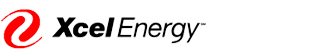 - [date] -Article 1 - Rules of Interpretation	21.1	Interpretation.	21.2	Interpretation with Other Agreements.	21.3	Good Faith and Fair Dealing.	3Article 2 - Term and Termination	3Article 3 - Facility Description	33.1	Description.	33.2	General Design of the Facility.	3Article 4 - Implementation	44.1	Project Development.	44.2	Enviremental Matters.	54.3	Permits	64.4	Governmental Inspections.	74.5	Commercial Operation.	74.6	Pre-COD Testing.	9Article 5 - Delivery	105.1	Arrangements.	105.2	Market Changes.	105.3	Electric Metering Devices.	115.4	Natural Gas Fuel.	125.5	Fuel Oil.	14Article 6 - Conditions Precedent	156.1	PUC Approval	156.2	Other Company CPs	166.3	Seller CPs	16Article 7 - Sale and Purchase	167.1	General Obligation.	167.2	Dispatch	177.3	Permit Limitaitions	177.4	Green Benefits	187.5	Ancillary Services	19Article 8 - Payment Calculations	208.1	Solar Energy Payment Rate	208.2	Excess Solar Energy	208.3	Solar Energy Curtailment	208.4	Payment for Gas Capability	228.5	Payment for Combustion Unit Starts.	248.6	Payment for Natural Gas Generated Energy Tolling	258.7	Heart Rate Adjustment to Payments.	258.8	Payment for ESC Availability	278.9	Deficient Summer Peak Capability.	278.10	Payment for Combustion Units Dispatchability.	29Article 9 - Billing and Payment	309.1	Billing.	309.2	Billing Data	319.3	Payment	319.4	Billing Disputes.	31Article 10 - Operations and Maintenance	3110.1	Operation and Administration.	3110.2	Facility Maintenance.	3210.3	Forced Outages	3210.4	Post-COD Testing	3210.5	Forecasting	3310.6	Books and Records	3310.7	Access to Facility	3410.8	Operating Committee and Operating Procedures.	3410.9	Availability Reporting: Gas.	3410.10	Availibility on Fuel Oil.	3510.11	Real Time Data.	35Article 11 - Security for Performance	3611.1	Security Fund.	3611.2	Replenishment.	3711.3	Form.	3711.4	Replacement.	3911.5	Survival.	3911.6	Expenses.	39Article 12 - Default and Remedies	3912.1	Default by Seller: General.	3912.2	Default by Seller: Failure to Achieve COD	4212.3	Default by Company.	4212.4	Limitations on Damages	4412.5	Step-In Rights	4512.6	Bankruptcy.	4712.7	Cumulative Remedies	4712.8	Duty to Mitigate.	47Article 13 - Dispute Resolution	4713.1	Negotiation.	4713.2	Time Bar.	4713.3	No Termination Pending Dispute Resolutuion.	4813.4	Governing Law	4913.5	Venue.	4913.6	Waiver of Jury Trial.	49Article 14 - Force Majeure	4914.1	Definition.	4914.2	Applicability of Force Majeure.	5014.3	Limitations on Effect of Force Majeure	50Article 15 - Representations and Warranties	5015.1	General Representations and Warranties.	50Article 16 - Insurance	5216.1	Evidence of Insurance.	5216.2	Policy Requirements	5216.3	No Implied Limitation	5216.4	Term and Modification of Insurance.	5216.5	Application of Preceeds	53Article 17 - Indemnity	5317.1	Indemnification: General.	5317.2	Indemnification: Environmental.	5317.3	Limitations	5317.4	Procedures	5417.5	Amounts Owed.	54Article 18 - Lender Provisions	5418.1	Accommodation of Facility Lender.	5418.2	Notices.	55Article 19 - Assignment and Other Transfer Restrictions	5519.1	Assignment by Seller	5519.2	Assignment by Company.	5619.3	ROFO	5719.4	PFT.	58Article 20 - Miscellaneous	5920.1	Notices.	5920.2	Taxes	5920.3	Applicable Laws.	6020.4	Change of Law	6120.5	Fines and Penalties.	6120.6	Rate Changes.	6120.7	Certifications	6220.8	Disclaimer of Third Party Beneficiaries	6220.9	Relationship of the Parties.	6220.10	Survival of Obligations.	6220.11	Severability.	6220.12	Complete Agreement; Amendments.	6320.13	Waiver.	6320.14	Binding Effect.	6320.15	Headings.	6320.16	Counterparts	6320.17	Press Release.	6320.18	Exhibits.	6320.19	Confidentiality.	6320.20	Accounting Treatment.	64Exhibits:EXHIBIT A	DEFINITIONSEXHIBIT B	CONSTRUCTION MILESTONESEXHIBIT C	FACILITY DESCRIPTIONEXHIBIT D	NOTICES AND CONTACT INFORMATIONEXHIBIT E	INSURANCE COVERAGEEXHIBIT F	NEEDED PERMITSEXHIBIT G	FORM OF SECURITY DOCUMENTS	EXHIBIT G-1 FORM OF LETTER OF CREDIT			Exhibit “A” Sight draft			Exhibit “B” For of Transfer RequestEXHIBIT H 	FORM OF GUARANTYEXHIBIT I	OPERATING STANDARDSEXHIBIT J	LENDER CONSENT PROVISIONSEXHIBIT K	HEAT RATE TESTINGEXHIBIT L	FUEL QUALITY SPECIFICAITONSEXHIBIT M	COMMITTED SOLAR ENERGY AND SOLAR ENERGY RATESEXHIBIT N	EXPECTED MONTHLY GENERATION PROFILEEXHIBIT O	CAPACITY TEST REQUIREMENTS FOR GENERATORSEXHIBIT P	MAINTENANCE REQUIREMENTSEXHIBIT Q	ESC EVENT ADJUSTMENTEXHIBIT R	PSA PROVISIONSEXHIBIT S	METHODOLOGY FOR ADJUSTING COMMITTED SOLAR ENERGYEXHIBIT T	FUEL OILPower Purchase Agreement,
between
Public Service Company of and[_________________________________________________]Note to Bidders: Note to Bidders: This Model Power Purchase Agreement contemplates a solar thermal facility with supplemental natural gas generation to firm up the capacity. Bidders may propose other configurations structures. Certain provisions in this Model may not be applicable to bidder’s particular bid or technology and/or other provisions may need to be added. Bidders proposing technologies other than solar thermal should propose necessary Model PPA changes. See the RFP for instructions related to the Model PPA.Bidders proposing technologies other than solar thermal should also make necessary changes.This Power Purchase Agreement (this “PPA”) is made this [____] day of [_______, 20__,] by and between (i) Public Service Company of Colorado, a Colorado corporation with a principal place of business at 1800 Larimer Street, Suite 1000, Denver, Colorado 80202 (“Company”), and (ii) [_______________________,], an LLC with a principal place of business at [_______________] (“Seller”).  Company and Seller are hereinafter referred to individually as a “Party” and collectively as the “Parties”.WHEREAS Seller desires to develop, design, construct, interconnect, own, operate and maintain a solar thermal electric generating plant that incorporates a natural gas-fired combustion system designed to supplement the collection of solar thermal energy, with an expected total net generating capability of approximately _______ MW, and which is further defined below as the “Facility”; andWHEREAS the inclusion of supplemental  firming capability as part of Seller’s Facility is intended to provide a more reliable capacity resource to the Company than a similar project without such capacity firming technology would provide utilizing the same solar resource; andWHEREAS Seller desires to sell and deliver and Company desires to accept and receive certain products and services generated and delivered from the Facility to the Point of Delivery at the prices and on the terms and conditions set forth in this PPA.NOW THEREFORE, in consideration of the mutual covenants herein contained, the sufficiency and adequacy of which are hereby acknowledged, the Parties agree to the following:Rules of InterpretationInterpretation.Capitalized terms listed in this PPA shall have the meanings set forth in Exhibit A - Definitions or as otherwise defined in this PPA, whether in the singular or the plural or in the present or past tense.  Words not otherwise defined in this PPA shall (i) have meanings as commonly used in the English language, (ii) be given their generally accepted meaning consistent with Good Utility Practice, and (iii) be given their well known and generally accepted technical or trade meanings.The following rules of interpretation shall apply:  (1) The masculine shall include the feminine and neuter; (2) references to “Articles,” “Sections,” or “Exhibits” shall be to articles, sections, or exhibits of this PPA except as the context may otherwise require; (3) all Exhibits are incorporated into this PPA; provided, however, that in the event of a conflict with the terms of this PPA, the PPA shall control; and (4) use of the words “include” or “including” or similar words shall be interpreted as “include without limitation” or “including, without limitation.”This PPA was negotiated and prepared by both Parties with the advice and participation of counsel.  None of the provisions hereof shall be construed against one Party on the ground that such Party is the author of this PPA or any part hereof.Interpretation with Other Agreements.This PPA does not provide authorization for Seller to interconnect the Facility or inject power into the Transmission Authority’s System.  Seller shall contract for interconnection services in accordance with the applicable Transmission Tariff.  Seller acknowledges that the Interconnection Agreement is/will be a separate contract and that (i) this PPA is not binding on the Transmission Authority, (ii) this PPA does not create any rights between Seller and the Transmission Authority, and (iii) the Interconnection Agreement does not modify the Parties’ rights and obligations under this PPA.  The applicable Transmission Authority shall be deemed to be a separate and unaffiliated contracting party for purposes of this PPA, regardless whether such Transmission Authority is Company or an Affiliate of Company.This PPA does not provide for the supply of retail power for purposes of operating the Facility, including start-up, shut-down, HVAC or any other purpose (“House Power”).  Seller shall contract with the utility providing House Power to the Site (the “Local Provider”) for the supply of House Power.  Seller acknowledges that (i) Seller must obtain House Power independently, (ii) this PPA is not binding on the Local Provider, (iii) this PPA does not create any rights between Seller and the Local Provider, and (iv) Seller’s contract for House Power does not affect the Parties’ rights and obligations under this PPA.  For purposes of this PPA, the Local Provider shall be deemed to be a separate and unaffiliated contracting party regardless whether the Local Provider is Company or an Affiliate of Company; provided that, if (and only if) the Local Provider is Company or an Affiliate of Company, Seller may obtain House Power by self-generating and netting such self-generation from the Contract Energy provided to Company unless prohibited by Applicable LaGood Faith and Fair Dealing.  The Parties shall act reasonably and in accordance with the principles of good faith and fair dealing in the performance of this PPA.  Unless expressly provided otherwise in this PPA, (a) when this PPA specifically references the consent, approval, or similar action by a Party, such consent or approval shall not be unreasonably withheld, conditioned or delayed, and (b) wherever this PPA specifically gives a Party a right to determine, require, specify or take similar action with respect to a matter, such determination, requirement, specification or similar action shall be Commercially Reasonable.Term and TerminationThis PPA shall become effective as of the date of its execution, and shall remain in full force and effect until the 11:59 pm on the last Day of the calendar month during which occurs the [__th] anniversary of the Commercial Operation Date (the “Scheduled Termination Date”), subject to early termination as provided in this PPA.  Applicable provisions of this PPA shall continue in effect after termination to the extent necessary to (i) provide for final billings, payments and adjustments, (ii) enforce or complete the duties, obligations or responsibilities of the Parties (including under Section 12.1(B)-(D), Section 12.2(C), Section 12.3(B)-(C), Article 13 and Article 17 below), and (iii) address any remedies or indemnifications arising prior to termination.Facility DescriptionDescription.  Seller shall construct, interconnect, own, operate, and maintain the Facility, as further described in Exhibit C - Facility Description.  A scaled map that identifies the Site, the location of the Facility, the Interconnection Point and Interconnection Facilities, the Point of Delivery, the Fuel Delivery Point, and other important facilities, is included in Exhibit C - Facility Description.General Design of the Facility.Seller shall design, construct, operate and maintain the Facility according to Good Utility Practices and the Interconnection Agreement.  The Facility shall include all equipment specified in Exhibit C - Facility Description and otherwise necessary to fulfill Seller’s obligations under this PPA, including all equipment necessary (i) to meet the requirements of Exhibit I - Operating Standards, and (ii) to interconnect successfully with the Transmission Authority’s System for the delivery of Contract Energy to the Point of Delivery.The total namplate capacity of the Facility shall be [__] MW.The Combustion Units Net Capability shall be [__] MW.The Solar Units nameplate capacity shall be [__] MW AC.The Facility shall be capable of starting the Facility’s Combustion Units, synchronizing such Combustion Units to the Transmission Authority’s System and having all such Combustion Units generating at their Minimum Loading levels, as specified in Exhibit C - Facility Description, within ten (10) minutes of receiving the Combustion Unit start dispatch request from Company’ EMCC [applicable to quick start facilities]; andThe Facility shall have suitable solar radiation and other meteorological meters of the types necessary to fully characterize the solar resource and ambient conditions to support calculations under this PPA including the estimation of the quantity of Solar Energy subject to Section 8.1.ImplementationProject Development.Seller shall enter into and perform at its expense all contracts required for (i) the engineering, procurement, construction, acquisition, manufacture, delivery, installation and operation of the Facility, and (ii) the generation and delivery of Contract Energy from the Facility to the Point of Delivery (generally, the “Construction Contracts”) with qualified and experienced contractors.  Upon written request by Company, Seller shall provide copies of any or all Construction Contracts to Company.  All Construction Contracts obtained by Company shall be deemed Confidential Information subject to Section 20.19 below.In its efforts to achieve COD, Seller shall use Commercially Reasonable Efforts to achieve the milestones set forth in Exhibit B – Construction Milestones, and shall notify Company promptly following achievement of each such milestone.Prior to the Commercial Operation Date, Seller shall (i) submit monthly progress reports to Company in a form agreed by the Parties advising Company of the current status of each Construction Milestone, any significant developments or delays along with an action plan for making up delays, and Seller’s best estimate of the Commercial Operation Date; (ii) provide copies of reports submitted to the Facility Lender relating to status, progress and development of the project, and (iii) invite Company to participate in monthly meetings to discuss the progress reports, answer questions, and assess the schedule.  Seller shall make all relevant counterparties under the Construction Contracts available to Company, upon request, in order to keep Company fully informed on the status of development.  Each report delivered to Company under this paragraph (C) shall be deemed Confidential Information subject to Section 20.19Upon request, Company shall have the right to monitor the construction, start-up, testing, and operation of the Facility at the Site to verify compliance with this PPA, provided, however, that Company shall comply with all of Seller’s applicable safety and health rules and requirements.Neither Company’s review of Construction Contracts and Seller’s reports, nor its discussions with Seller and its contractors, nor its monitoring of development and construction the Facility, shall be construed as endorsement by Company of the design, engineering, construction or testing thereof nor as any express or implied warranty as to the performance, safety, durability, or reliability of the Facility. Environmental Matters	.No later than 60 Days following PUC Approval, Seller shall complete and provide to Company a comprehensive independent “Phase I” environmental investigation of the Site or its equivalent (including associated raw data, if requested by Company).  Seller shall notify Company promptly (i) if and to what extent any Environmental Contamination on the Site will preclude or interfere with Seller’s ability to perform its obligations under this PPA, and (ii) Seller’s plan for remediation thereof that would allow Seller to perform this PPA as and when due.   The Phase I report delivered to Company under this paragraph shall be deemed Confidential Information for purposes of Section 20.19.Throughout the Term, Seller promptly shall disclose to Company and remediate any Environmental Contamination identified at the Site;  provide to Company copies of any further environmental assessments or investigations of the Site (including associated raw data, if requested by Company);  anddisclose to Company the existence of any enforcement, legal, or regulatory action or proceeding relating to any alleged presence of Environmental Contamination and/or the alleged violation of any Applicable Law related to the protection of endangered, migratory or other protected species.For purposes hereof:“Environmental Contamination” means the introduction or presence of Hazardous Materials at such levels, quantities or location, or of such form or character, that (i) requires remediation under Applicable Law, (ii) present a material risk that the Site will not be available or usable for the purposes contemplated by this PPA, and/or (iii) will preclude or interfere with Seller’s ability to perform its obligations under this PPA as and when due.“Hazardous Materials” means any substance, material, gas, or particulate matter that is regulated by any Governmental Authority as an environmental pollutant or dangerous to public health, public welfare, or the natural environment (including protection of non-human forms of life, land, water, groundwater, and air), including any material or substance that is (i) defined as “toxic,” “polluting,” “hazardous waste,” “hazardous material,” “hazardous substance,” “extremely hazardous waste,” “solid waste” or “restricted hazardous waste” under any provision of local, state, or federal law; (ii) petroleum, including any fraction, derivative or additive; (iii) asbestos; (iv) polychlorinated biphenyls; (v) radioactive material; (vi) designated as a “hazardous substance” pursuant to the Clean Water Act, 33 U.S.C. §1251 et seq. (33 U.S.C. §1251); (vii) defined as a “hazardous waste” pursuant to the Resource Conservation and Recovery Act, 42 U.S.C. §6901 et seq. (42 U.S.C. §6901); (viii) defined as a “hazardous substance” pursuant to the Comprehensive Environmental Response, Compensation, and Liability Act, 42 U.S.C. §9601 et seq. (42 U.S.C. §9601); (ix) defined as a “chemical substance” under the Toxic Substances Control Act, 15 U.S.C. §2601 et seq. (15 U.S.C. §2601); or (x) defined as a pesticide under the Federal Insecticide, Fungicide, and Rodenticide Act, 7 U.S.C. §136 et seq. (7 U.S.C. §136).Permits.Seller shall obtain and pay for all Permits necessary or advisable under Good Utility Practice for the construction, ownership, operation and maintenance of the Facility and the generation and delivery of the Contract Capacity and Contract Energy from the Facility to Company.  Seller shall keep Company informed as to the status of its permitting efforts and shall provide Company the opportunity to review and comment on major applications for draft and final Permits.  Seller shall promptly inform Company of (i) any Permits which Seller is unable to obtain, that are delayed, limited, suspended, terminated or otherwise constrained, along with a statement of whether and to what extent this circumstance may limit or preclude Seller’s ability to perform under this PPA, and (ii) Seller’s plan to overcome such issue(s) to allow Seller to perform this PPA as and when due.  Company shall have the right to inspect and obtain copies of all Permits held by Seller.Seller represents and warrants to Company that, except for those Permits identified in Exhibit F - Needed Permits (each of which Seller anticipates will be obtained by Seller in the ordinary course of business not later than the applicable date set forth in Exhibit F – Needed Permits), all Permits and other actions required or recommended by applicable Governmental Authorities to authorize Seller’s execution, delivery and performance of this PPA have been duly obtained and are in full force and effect. Throughout the Term, Seller promptly shall disclose to Company the existence of any enforcement, legal, or regulatory action or proceeding relating to the alleged violation of any Permit held by Seller, which proceeding (if successful) could materially interfere with Seller’s performance of this PPA.For purposes hereof, “Permits” means all applicable construction, land use, air quality, emissions control, environmental, protected species, and other permits, licenses and approvals from any Governmental Authority for construction, ownership, operation and maintenance of the Facility and the generation and delivery of Contract Energy therefrom.Governmental Inspections.  Seller shall notify Company (i) sufficiently in advance of any known upcoming significant inspections by any Governmental Authority relating to the Facility to allow Company the opportunity to attend, and (ii) promptly after any unscheduled or impromptu inspection with a description of the nature and outcome of such inspection.Commercial Operation.Seller shall cause COD to occur no later than [_______, 20__] (the “Target COD”).  Company shall not be obligated to accept and establish a Commercial Operation Date earlier than [_______, 20__] (insert date that is 92 days prior to Target COD).Seller shall notify Company of the date on which Seller believes the Facility has achieved Commercial Operation (a “COD Notice”).  A COD Notice shall include all necessary supporting documentation of the satisfaction or occurrence of all COD Conditions.  Company shall have 10 Business Days to review a COD Notice and raise any Commercially Reasonable objection to Seller’s satisfaction of any of the COD Conditions, provided, however, that Seller’s COD Notice shall be deemed accepted by Company as of the date of delivery if Company fails to object within such time period.  Seller may notify Company of completion of one or more COD Conditions on an individual and incremental basis prior to COD, provided, however, that Company shall in all cases have up to 10 Business Days to review and object to each such notice.For purposes hereof:the “Commercial Operation Date” or “COD” means 12:01 am on the Day following the date on which Company receives Seller’s COD Notice, without valid objection thereto by Company;  andthe “COD Conditions” are:an officer of Seller, authorized to bind Seller and who is familiar with the Facility, has provided written confirmation that (1) all necessary and material Permits have been obtained and are in full force and effect, (2) Seller is in compliance with this PPA in all material respects, and (3) the Facility is available to commence normal operations in accordance with Seller’s operating agreements, Construction Contracts, and applicable manufacturers’ warrantiesSeller has made all necessary arrangements to obtain and pay the Local Provider for House Power;Seller and the Transmission Authority have signed the Interconnection Agreement, and Seller has received no notice of breach thereof from the Transmission Authority; the Facility is interconnected to the Transmission Authority’s System, and has been fully tested, achieved initial synchronization, and has been successfully operated at a generation level acceptable to the Transmission Authority, without experiencing any abnormal or unsafe operating conditions on any interconnected system;the Facility meets all criteria for Energy Resource Interconnection Service, under the Interconnection Agreement and the Transmission Tarif     the Facility is configured and available for operation in a manner to permit accreditation of the Facility as a Capacity Resource, in an amount substantially equal to its Net Capability; Seller has made all arrangements necessary to deliver Contract Energy from the Facility to the Point of Delivery during the Term;Seller has obtained and provided to Company a certification from an independent registered professional engineer stating that the Facility has been completed in all material respects, except for items that do not have a Material Adverse Effect on the ability of the Facility to operate in compliance with this PPA.Seller has demonstrated (1) the reliability of the Facility’s communications systems and communication interface with Company’s EMCC and the Facility is capable of receiving and reacting to signals from Company’s SCADA System, and (2) all AGC equipment is installed and operational in accordance with the parameters set forth in Exhibit C - Facility Description and Exhibit I - Operating Standardsthe Facility has achieved Successful Starts and operated within the parameters required by Exhibit I - Operating Standards; andall fuel supply, fuel storage, and fuel delivery arrangements necessary to operate the Facility in compliance with this PPA have been completed, tested and are in effect.In the event that there is a COD Delay with respect to one, but not all, of the Solar Units and at least a sufficient amount of Combustion Units at the Facility to firm up the applicable amount of Solar Capability, Company in its sole discretion may issue a "Partial Completion Declaration" stating that Commercial Operation Date has been achieved with respect to such Solar and/or Combustion Units.From and after the date of a Partial Completion Declaration, all of the rights and duties of the Parties under this PPA shall apply in respect of such Solar and/or Combustion Units included in the Partial Completion Declaration, including payments for capacity and energy under Article 8, which shall be prorated based on the capacity of the Solar Unit(s) and Combustion Unit(s) included in the Partial Completion Declaration, the dispatch accreditation and maintenance requirements of this PPALiquidated Delay Damages, if any, shall be prorated for any Solar Units and/or Combustion Unit(s) not included in the Partial Completion Declaration.In the event that the Solar Unit(s) and/or Combustion Unit(s) not included in the Partial Completion Declaration fail to achieve the COD Conditions by the cure period set forth in Section 12.2 and/or in any Lender Consent, Company shall have the right and option, by notice to Seller, either (i) to declare an Event of Default and terminate this PPA entirely, as permitted and with the consequences set forth in Section 12.2, or (ii) to terminate this PPA only as to the Solar Unit(s) and/or Combustion Unit(s) that failed to achieve the COD Conditions, and collect prorated Termination Liquidated Damages accordingly, in which case the balance of this PPA shall survive as to the Solar Unit(s) and/or Combustion Unit(s) included in the Partial Completion Declaration.For purposes hereof, the first “Commercial Operation Year” shall mean the period starting at 12:01 a.m. on the Commercial Operation Date and ending at 11:59 pm on the last Day of the calendar month in which the first anniversary of COD occurs, and each successive “Commercial Operation Year” shall mean the 12-month period following the prior Commercial Operation Year.Pre-COD Testing.Seller shall provide Company and Transmission Authority with the information necessary to have the Facility registered with the Transmission Authority for inclusion in any generation modeling maintained by the Transmission Authority, sufficiently in advance to allow the Facility to be registered in such model at least four months prior to generating any Pre-COD Test Energy.  Company shall cooperate reasonably to assist in the registration of the Facility to allow generation of Pre-COD Test Energy.Seller shall coordinate the production and delivery of Pre-COD Test Energy with Company, upon such Commercially Reasonable prior Notice as Company and the Transmission Authority may reasonably request.  In particular, (i) upon request, Company shall procure and arrange delivery of natural gas fuel needed for pre-COD testing of the Facility, and (ii) Seller shall reimburse Company for all associated commodity, imbalance, demand charges, transportation and other ancillary costs incurred by Company in connection therewith.Seller shall invoice and Company shall purchase all Pre-COD Test Energy (whether generated from natural gas fuel or fuel oil if applicable) from Seller at the Test Energy Rate.  For purposes hereof, “Pre-COD Test Energy” means energy generated by the Facility prior to COD, required to satisfy the COD Conditions.Seller shall not sell any capacity, energy or any other products or services from the Facility to any third party without the express prior written consent of Company.DeliveryArrangements.Seller shall be responsible for arranging, maintaining and paying the costs associated with the interconnection of the Facility to the Transmission Authority’s System. Seller shall comply with the Transmission Authority’s requirements for interconnection and shall comply with all requirements set forth in the applicable Transmission Tariff.  Seller’s interconnection application shall request that the Transmission Authority study the Facility for both Energy Resource Interconnection Service and Network Resource Interconnection Service under the Transmission Tariff.  The resulting Interconnection Agreement must include Energy Resource Interconnection Service at a minimum.  Seller shall cooperate reasonably in any request by Company to assist in Company’s efforts to have the Facility approved as a Network Resource or equivalent classification pursuant to the applicable Transmission Tariff.Seller hereby authorizes Company to contact, discuss and obtain information concerning the Facility and the Interconnection Facilities directly with/from the Transmission Authority.   Promptly upon request by Company, Seller shall confirm such authorization in writing to the Transmission Authority and any applicable transmission owners, in such form as may be requested by Company or the Transmission Authority.To the extent required, Company shall arrange and be responsible for scheduling and transmission services at and beyond the Point of Delivery.  To the extent applicable, Company shall be the market participant for the Facility, as defined by the Transmission Authority.Seller shall be responsible for all interconnection, electric losses, transmission and ancillary service arrangements and costs required to deliver, on a firm transmission service basis, the Contract Energy from the Facility to the Point of Delivery.Company shall be responsible for all electric losses, transmission and ancillary service arrangements and costs required to transmit and deliver Contract Energy beyond the Point of Delivery.  Market Changes.If at any time during the Term, the Transmission Authority changes or the facilities at the Point of Delivery cease to be subject to the Transmission Tariff, the Parties shall cooperate in good faith to facilitate the delivery of Contract Energy from the Point of Delivery to Company’s load, at the least possible cost to the Parties, consistent with this PPA to the extent possible.If at any time during the Term, the Transmission Authority, the ERO or any other Governmental Authority with jurisdiction imposes an organized market or Company elects to join a regional transmission organization or participate in an organized market which changes the manner in which the Facility is scheduled and dispatched, the Parties shall cooperate in good faith to change their protocols for operation of the Facility accordingly, at the least possible cost to the Parties, consistent with this PPA to the extent possibleIn the event that improvements to the Facility or other expenditures by Seller are necessary to comply with this Section 5.2, which expenditures must be capitalized by Seller under generally accepted accounting principles consistently applied, Company shall reimburse Seller one percent (1%) of such expenditures per month, beginning with the first month following substantial completion of such improvements and ending upon the earlier to occur of (i) the 100th month following the start of such reimbursements, and (ii) the end of the Term of this PPA.Electric Metering Devices.Electric Metering Devices shall be installed in order to separately meter Solar Energy and Natural Gas Generated Energy generated by the Facility.  All Electric Metering Devices used to measure energy shall be owned, installed, and maintained in accordance with the Interconnection Agreement at no cost to Company.Meter readings will be adjusted to reflect losses from the Electric Metering Devices to the Point of Delivery in accordance with applicable manufacturers’ parameters or as otherwise agreed by the Parties. Seller shall arrange any necessary authorization to provide Company access to all Electric Metering Devices for purposes of administering this PPA and shall provide Company the opportunity to be present at any time when such Electric Metering Devices are to be inspected, tested or adjusted.Either Party may elect to install and maintain, at its own expense, backup metering devices (“Back-Up Metering”), provided, however, that the specifications, installation and testing of any such Back-Up Metering shall be consistent with the requirements for the Electric Metering Devices.   Upon written request from the other Party, the installing Party shall test the Back-Up Metering.  The actual cost of any such test shall be borne by the Party requesting the test, unless, upon such test, Back-Up Metering is inaccurate by more than one percent, in which case the cost of the retest shall be borne by the installing Party.  If requested in writing, the installing Party shall provide copies of any inspection or testing reports to the requesting Party.If an Electric Metering Device or Back-Up Metering, fails to register, or if the measurement is inaccurate by more than one percent, an adjustment shall be made correcting all measurements as follows:If the Electric Metering Device is found to be defective or inaccurate, the Parties shall use Back-up Metering, if installed, to determine the amount of such inaccuracy, provided, however, Back-Up Metering has been tested and maintained and adjusted for losses on the same basis as the Electric Metering Device.  If Back-Up Metering is not installed, or Back-Up Metering is also found to be inaccurate by more than one percent, the Parties shall use the best available information for the period of inaccuracy, adjusted for losses to the Point of Delivery, in accordance with applicable manufacturers’ parameters or as otherwise agreed by the PartiesIf the Parties cannot agree on the actual period during which the inaccurate measurements were made, the period shall be the shorter of (i) the last one-half of the period from the last previous test of the Electric Metering Device to the test that found the Electric Metering Device to be defective or inaccurate, or (ii) 180 Days immediately preceding the test that found the Electric Metering Device to be defective or inaccurateTo the extent that an adjustment period covers a period of deliveries for which payment has already been made by Company, Company shall use the corrected measurements as determined in accordance with this Article 5 to re-compute the amount due for the period of the inaccuracy and shall subtract the previous payments made by Company for this period from such re-computed amount.  The net difference shall be reflected as an adjustment on the next regular invoice in accordance with Article 9.Natural Gas Fuel.Seller shall be solely responsible for all natural gas interconnection, transportation, delivery and metering arrangements, and all associated costs, required to receive natural gas fuel to operate the Combustion Unit(s).  Seller shall, at its sole expense, construct, operate and maintain the pipelines, compressors, meters, heaters, filter/separation equipment, electronics, and other necessary equipment, of sufficient capacity and industrial specifications to receive, regulate, meter and transport natural gas fuel from the Fuel Delivery Point to the Combustion Unit(s), to allow for full operation of the Combustion Unit(s) on natural gas fuel over the Term.  If requested by Company, Seller shall install (at Company’s cost) check metering, in connection with the natural gas custody transfer metering, on Seller’s downstream natural gas facilities. Company may elect at its sole option to interconnect the Facility with one or more additional natural gas delivery systems at or near the Fuel Delivery Point identified in Exhibit C - Facility Description and to designate such additional interconnection(s) as an additional Fuel Delivery Point, provided, however, that (i) Company shall be responsible for installing and paying for all pipelines, valves, electronics, metering and other facilities, permits, contracts and construction costs required to establish such additional interconnection, up to Seller’s fuel interconnection facilities; (ii) such additional interconnection will not interfere with the operation of the Facility, other than during the time necessary to physically connect the additional interconnecting facilities; and (iii) such additional interconnection will deliver Acceptable Natural Gas Fuel to the new Fuel Delivery Point.  Seller shall grant Company or its designee an easement and access to the vicinity of the Fuel Delivery Point for the purpose of constructing and maintaining any such additional natural gas interconnection(s).Company shall procure and pay for all natural gas fuel for the generation of Natural Gas Generated Energy, from and after COD.   Seller shall accept delivery of all natural gas fuel delivered to any Fuel Delivery Point for the purpose of generating the Natural Gas Generated Energy, provided, however, that Seller shall not be obligated to accept gas fuel that is not Acceptable Natural Gas Fuel if such nonconformance could reasonably be expected to have a Material Adverse Effect on the Facility (“Non-Conforming Gas”).  Company shall have no liability to Seller for the delivery of Non-Conforming Gas to the Facility by any Upstream Pipeline, provided that Company shall provide reasonable assistance to Seller in making any consequent claim against the delivering Upstream Pipeline if Seller pays or reimburses Company for any associated legal fees and other out-of-pocket costs incurred by Company.Company may elect at its sole option whether to obtain and utilize firm gas transportation service or non-firm gas transportation service for the delivery of natural gas fuel to the Fuel Delivery Point.Title to all natural gas fuel shall be retained by Company at and from the Fuel Delivery Point and/or storage tank(s), as applicable, to the burner tips of the Combustion Units.  As between the Parties, however, Seller shall be deemed to be in exclusive control and possession of all natural gas fuel from and after the Fuel Delivery Point until such fuel has been consumed in the Facility, so Seller shall bear the risk of loss of any fuel beyond the Fuel Delivery Point prior to its consumption in the Facility, and shall be responsible for any costs, damages, fines or penalties associated with leaks, spills, remediation, or other liabilities associated with such fuel.  Seller shall promptly report and resolve any natural gas leaks or spills beyond the Fuel Delivery Point, at its sole expense, in accordance with Applicable Laws.If the Facility includes any natural gas-fired equipment that is not used for the direct conversion of natural gas fuel to electric energy (such as natural gas-fired auxiliary boiler(s), in-line heater(s) used to heat the natural gas fuel, or building heating equipment), Seller shall separately meter and supply, at Seller’s expense, the natural gas fuel consumed by such equipment.Unless otherwise agreed by the Parties, Seller shall be the operator of the Fuel Delivery Point(s).  Seller shall be responsible for all volume confirmations, allocations and balancing functions with the Upstream Pipeline, as well as gas regulation and maintenance and testing arrangements for all natural gas metering at such Fuel Delivery Point(s).  Seller shall also be responsible for all natural gas physical flow activities, such as flow control, valve operation, and contacting the delivering pipeline to initiate gas flow to the Fuel Delivery Point.All natural gas custody transfer metering at the Fuel Delivery Point(s) shall be installed, maintained and tested in accordance with accepted natural gas industry standards and shall comply with the Upstream Pipeline’s tariff requirements.  Seller shall test the natural gas meter prior to COD and at least every two years thereafter (or at such more frequent intervals as may be required by the Upstream Pipeline), and shall provide written meter test results to Company within 30 days following completion.  Company shall have the right to require additional tests at Company’s expense.  Seller shall provide Company with at least 10 Business Days advance notice of each test and a representative of Company shall be permitted to witness such tests, provided, however, such Company representative shall not unreasonably interfere with or disrupt the activities of Seller and shall comply with all of Seller’s safety standards.  Seller shall provide copies of all test data and testing reports to Company.  Disputes regarding the allocation of natural gas volumes and associated billings with the Upstream Pipeline, including meter reading adjustments for prior periods, shall be resolved in accordance with the Upstream Pipeline’s tariff.Fuel Oil.  Seller shall install Fuel Oil Storage Facilities as part of the Facility, consistent with Exhibit T - Fuel Oil.  Seller shall maintain and calibrate the fuel oil meter(s) from time to time in accordance with Good Utility Practices.Seller shall fill the fuel oil storage tank(s) at the Facility with Acceptable Fuel Oil prior to the Commercial Operation Date, in time to conduct required pre-COD testing, in such volumes as may be directed by Company and at a cost approved by Company in writing.  After COD, Seller shall invoice and Company shall reimburse Seller for the costs incurred by Seller for the actual fuel oil delivered for such initial fill of the fuel oil storage tank(s), less the cost of fuel oil consumed by the Facility prior to the Commercial Operation Date.Following the initial fill of the fuel oil storage tank(s), Company shall arrange and pay for all subsequent fills of such tank(s), as and when desired by Company.  Company shall afford Seller the opportunity to test Company’s chosen fuel oil prior to its delivery into the fuel oil storage tank(s), and to reject any fuel oil that does not constitute Acceptable Fuel Oil.  Seller shall be solely responsible for (i) maintenance of the fuel oil in the Fuel Oil Storage Facilities, and (ii) the removal and replacement of any degraded and unusable fuel oil, at its expense.  Either Party, at its own expense, may conduct fuel oil tests to determine the extent of degradation, if any.  Included in Exhibit T – Fuel Oil is the Fuel Oil Maintenance Plan for the Facility.Company shall, in its sole discretion, determine when and if the Combustion Unit(s) shall be dispatched using fuel oil as the combustion fuel to generate Natural Gas Generated Energy, subject to the Fuel Oil Maintenance Plan and the emissions limitations in Seller’s Permits.Seller Title to fuel oil shall be retained by Company at and from the storage tank(s) to the burner tips of the Combustion Units.  As between the Parties, however, Seller shall be deemed to be in exclusive control and possession of all fuel oil from and after delivery in into the fuel oil storage tank(s) until such fuel has been consumed in the Facility, so Seller shall bear the risk of loss of fuel oil following its delivery into the oil storage tank(s) and shall be responsible for any costs, damages, fines or penalties associated with leaks, spills, remediation, or other liabilities associated with such fuel oil.  Seller shall promptly report and resolve any fuel oil leaks or spills at its sole expense in accordance with Applicable Laws.At the end of the Term, (i) Seller shall pay to Company the then-current market value of the fuel oil in storage at the Facility, and (ii) such fuel oil shall be and become the property of Seller.Conditions PrecedentPUC Approval.No later than 45 Days after the date of this PPA, Company may apply to the PUC for PUC Approval.  If Company fails to apply for PUC Approval within 45 Days following the date of this PPA, Company shall be deemed to have waived its right to obtain PUC Approval and to terminate this PPA under this Section 6.1, and this PPA shall remain in full force and effect thereafter.If Company applies for PUC Approval, Company shall use Commercially Reasonable Efforts to obtain PUC Approval as soon as reasonably practicable, and Seller shall cooperate with such effortIf Company applies for PUC Approval, Company shall have the right to terminate this PPA, without any further financial or other obligation to Seller as a result of such termination, by notice to Seller:at any time within 30 Days following issuance of a written order by the PUC rejecting PUC Approval, or granting PUC Approval with conditions unacceptable to Company in its sole discretion;at any time between the 180th and 215th Day following Company’s application for PUC Approval, if prior to the date of such termination the PUC has not issued a written order granting or rejecting PUC Approvalat any time within 30 Days following timely request for reconsideration (in whole or in any material part) by any third party with standing, of a written PUC order granting PUC Approval;  and/or  at any time within 30 Days following timely appeal by any third party with standing, of a written PUC order granting PUC Approval.  If Company is eligible but fails to terminate this PPA by the applicable date, Company shall be deemed to have waived its right to terminate this PPA under this Section 6.1(C), and this PPA shall remain in full force and effect thereafter.For purposes of this PPA, “PUC Approval” means a written order of the PUC making an affirmative determination that all costs incurred under this PPA are recoverable from Company’s retail customers pursuant to Applicable Law, subject only to the requirement that the PUC retains ongoing prudency review of Company’s performance and administration of this PPA.Other Company CPs	.  [if any].Seller CPs	.  [if any - bid specific].Sale and PurchaseGeneral Obligation.Beginning on the Commercial Operation Date, Seller shall generate from the Facility, deliver to the Point of Delivery, and sell to Company, and Company shall receive and purchase at the Point of Delivery, the Contract Capacity, Contract Energy and other products and services required by this PPA.  Seller shall not curtail or interrupt deliveries of Contract Energy to Company for economic reasons of any type.  For purposes of this PPA:The “Gas Capability” shall be all of the committed and uncommitted net generating capacity available at any time from the Combustion Units at the Point of Delivery, not to exceed the Combustion Units Net Capability.The “Natural Gas Generated Energy” shall be the metered, net energy output generated by the Gas Capability as delivered and adjusted for losses to the Point of Delivery; less (i) any energy that has not been dispatched by Company; and (ii) any Test Energy that has been uneconomically dispatched by Company at Seller’s request.The "Solar Energy" shall be the net electric energy generated from the Facility using "Solar Electric Generation Technologies" as that term is defined in 4 CCR 723-3-3652(w), including any and all associated RECs and delivered to the Point of Delivery as measured by the Electric Metering Devices installed pursuant to Section 5.3.  Solar Energy shall be of a power quality of 60 cycle, three-phase alternating current that is compliant with the Interconnection Agreement.  Solar Energy shall be net of energy self-generated and concurrently consumed by the Facility, and net of losses prior to the Point of Delivery.The “Contract Capacity” shall mean all of the committed and uncommitted net generating capacity actually available at any time from the Facility at the Point of Delivery, following COD, not to exceed the Net Capability.The “Contract Capacity on Natural Gas” shall mean all of the committed and uncommitted net generating capacity actually available at any time from the Combustion Units at the Point of Delivery, following COD, not to exceed the Combustion Units Net Capability.The “Contract Energy” shall mean the total Solar Energy and Natural Gas Generated Energy generated by the Contract Capacity as dispatched by Company from time to time, delivered and adjusted for losses to the Point of Delivery, excluding any Post-COD Test Energy that is uneconomically dispatched by Company at Seller’s request pursuant to Section 10.4(C).Title and risk of loss of the products and services transacted by this PPA shall transfer from Seller to Company at the Point of Delivery.Dispatch.  Company's EMCC shall have the right to determine the (i) AGC control of the Facility, Combustion Unit starts, shutdowns, ramping, and loading levels associated with the Gas Capability and Natural Gas Generated Energy, all in accordance with Good Utility Practices, (iii) whether, when, the extent and the duration of any curtailments of the Gas Capability, (iv) whether, when and the extent to which thermal energy from the Solar Units is used for immediate generation of Solar Energy or diverted to any available thermal storage, and (v) the blend of Solar Energy, use of any available thermal storage, and any Natural Gas Generated Energy dispatched by Company (generally, “Company Control”).  Seller shall abide by all Company Control directives, subject only to Good Utility Practices.  The Operating Procedures shall set forth the procedures and criteria that will govern day-to-day implementation of Company Controls.  Company shall not dispatch any portion of the Gas Capability at below Minimum Loading.  For any Facility trip, Seller shall restart the Facility in coordination with the EMCC in accordance with Good Utility Practices.If Seller initiates a Combustion Unit start in response to a request by the Company, but fails to satisfy the requirements for a Successful Start as a result of:  (i) the cancellation of the Combustion Unit start by Company within the applicable time period, for a Sucessful Start (ii) a request from Company, within one hour from Combustion Unit start, to shut down the Combustion Unit, or (iii) a Company or Company system performance failure, then the initiated turbine start shall nevertheless qualify as a Successful Start.  Seller shall not be credited a Successful Start following a turbine trip where Company directs the Seller to restart the Combustion Unit after it has tripped out of service even if the restart would otherwise meet the qualifications for a Successful Start.  Permit Limitaitons.Neither Party shall take any action that would result in or materially contribute to a restriction under any Permit that would preclude or limit the generation or delivery of Contract Energy to Company.Seller covenants that Seller holds or prior to COD will obtain the necessary authority under Applicable Law to generate and deliver Contract Energy in amounts at least equal to the Planned Permitted Energy.  Seller accepts the risk that its Permits or other Applicable Law will preclude or limit its legal authority to generate and deliver all of the Planned Permitted Energy.If and to the extent that Seller’s Permits or Applicable Law precludes or limits generation and delivery below the Planned Permitted Energy, the “Permit Deficiency” for such year shall mean the deficiency (expressed in MWh) between the Planned Permitted Energy and the maximum amount of Contract Energy that was generated and delivered to Company (or could have been generated and delivered, under Seller’s Permits) for such yearUpon request by Company from time to time, whether pre- or post-COD, Seller shall provide to Company such detailed data regarding emissions from the Facility, in one or more operating configurations, as Company may reasonably request.For purposes of this PPA, “Planned Permitted Energy” means [_____________] MWh per calendar year of Contract Energy authorized or expected to be authorized to be generated in accordance with Seller’s Permits.  Green Benefits	.  The Parties acknowledge that existing and future Applicable Laws create significant value in the ownership, use and allocation of Green Benefits.  To the full extent allowed by Applicable Law, Seller hereby assigns to Company (and Company shall own and be entitled to claim) all Green Benefits to the extent existing or created during the Term associated with the Facility and the Contract Energy purchased by Company hereunder, at no additional charge to Company under this PPA.Seller hereby irrevocably assigns to Company all rights, title and authority for Company to register the Facility as an Eligible Energy Resource and own, hold and manage the Green Benefits associated with the Facility in Company’s own name and to Company’s account, including any rights associated with any renewable energy information or tracking system that exists or may be established (including participation in any applicable REC Registration Program) with regard to monitoring, registering, tracking, certifying, and/or trading such Green Benefits.  Seller hereby authorizes Company to act as its agent for the purposes of registering the Facility as an Eligible Energy Resource, and tracking, certifying, registering and reporting such Green Benefits.  Seller grants to Company full authority to hold, use, sell and/or trade such Green Benefits for its own account in all applicable renewable energy information or tracking systems.  Upon the request of Company, at no cost to Company, (i) Seller shall deliver or cause to be delivered to Company appropriate attestations/certifications of Green Benefits, and (ii) Seller shall cooperate with Company’s tracking, registration, reporting and certification of Green Benefits.Prior to the Commercial Operation Date, Seller shall make all applications and/or filings required by Applicable Law for accreditation of Green Benefits and for the assignment of such Green Benefits to Company.   For purposes hereof, “Green Benefits” means existing and future environmental credits, benefits or attributes, emissions reductions and avoidances (including emission rate credits), offsets, allowances and green tags, attributable to the Facility during the Term and/or Contract Energy sold to Company under this PPA, recognized by Applicable Law, including any rights to compensation therefor.  Green Benefits include and are not limited to:  Renewable Energy Credits;Avoided emissions of pollutants to the air, soils or waters, such as sulfur oxides (SOx), nitrogen oxides (NOx) and carbon monoxide (CO);Avoided emissions of greenhouse gases (such as carbon dioxide (CO2), methane (CH4), nitrous oxide (N2O), hydrofluorocarbons (HFCs), perfluorocarbons (PFCs) and sulfur hexafluoride (SF6)) that have been or may in the future be determined by the United Nations Intergovernmental Panel on Climate Change or by Applicable Law to contribute to the threat of climate change;  andReporting rights for avoided emissions, such as Green Tag Reporting Rights.Ancillary Services	.  Company shall be entitled and Seller shall make available to Company all Ancillary Services associated with the Facility, at no additional charge to Company.  Seller shall use Commercially Reasonable Efforts to maximize the Ancillary Services available from the Facility.Any compensation Seller receives under the Interconnection Agreement or otherwise from third parties for Ancillary Services shall be provided to Company at no additional cost to Company under this PPA.  To implement the foregoing, Seller shall credit Company, as a reduction to Seller’s monthly invoice or other mutually-agreed mechanism, for any compensation that Seller receives from third parties for Ancillary Services; provided, that, if a Governmental Authority or Transmission Authority implements new or revised requirements for generators to create, modify, or supply Ancillary Services, requiring Seller to install additional equipment after the date hereof to meet such requirements, then Seller shall be allowed to reduce the amount to be credited to Company for Ancillary Services by an amount sufficient to recover the cost of such additional equipment.  Any cost not so recovered by Seller in any billing period shall be carried forward as a reduction of the amount of the credit in subsequent billing periods. For purposes hereof, “Ancillary Services” means ancillary services addressed under the Transmission Tariff from time to time (if any), which are associated, directly or indirectly, with the capacity of the Facility or the generation and/or transmission of Solar Energy from the Facility from time to time, including any rights to compensation therefor.   By way of example only, “Ancillary Services” may include capacity or reliability attributes, resource adequacy characteristics, locational benefit attributes, and/or VaR generation. Payment CalculationsSolar Energy Payment Rate.From and after the Commercial Operation Date, for all Solar Energy and associated RECs generated and delivered by Seller to Company at the Point of Delivery in any Commercial Operation Year not in excess of 115% of the Committed Solar Energy for such Commercial Operation Year, Company shall pay Seller the applicable Solar Energy Payment Rate shown in Exhibit M – Committed Solar Energy and Solar Energy Payment Rate. For the avoidance of doubt, the Solar Energy Payment Rate shall apply only to energy generated and delivered from the Facility’s Solar Units, and shall exclude any Natural Gas Generated Energy. In the event that the Solar Energy in any Commercial Operation Year (including any Compensable Curtailment Energy) exceeds 115% of the Committed Solar Energy (“Excess Solar Energy”), Company shall have the option to either (i) pay Seller the Solar Energy Payment Rate for all such Excess Solar Energy and RECs associated therewith, or (ii) elect not to accept any Excess Solar EnergyExcess Solar EnergySeller shall notify Company upon Seller’s delivery of Solar Energy hereunder that exceeds 110% of the Committed Energy for a Commercial Operation Year.  Company shall elect within 10 Business Days of Seller’s Notice to either accept or decline the Excess Solar Energy after the date of Company’s election and through the balance of such Commercial Operation YearIf Company elects not to accept Excess Solar Energy, Seller shall have the right to sell such Excess Solar Energy (including associated RECs) to one or more third parties until the end of the applicable Commercial Operation Year, after which the Parties’ obligations shall resume pursuant to this PPA, provided, however, that Seller shall be solely responsible for arranging transmission service and delivery arrangements to such third party at no cost to Company under this PPA.Solar Energy CurtailmentCompany may require Seller, by telephonic communication or through use of the AGC Set Point, to curtail the delivery of Solar Energy to Company from the Facility, for any reason and in Company’s sole discretion.  Seller shall promptly comply with each such notification.For purposes hereof:“Compensable Curtailment” means a curtailment of generation or delivery of Solar Energy following COD arising out of the following (and only the following):a curtailment of the Solar Units by Company under Section 8.3(A) ;  disconnection of the Solar Units from the Transmission Authority’s System pursuant to the Interconnection Agreement (due to an Emergency, event of Force Majeure or other problem beyond the Point of Delivery), provided that the disconnection is not caused by actions of Seller or problems with the Solar Units;Company’s scheduling and other market participation activities, including any energy offer made by Company with respect to the Solar Units;   andan election by Company to utilize non-firm transmission service to transmit Solar Energy from the Point of Delivery to its load, and such non-firm transmission service is restricted or reduced by the applicable transmission service provider, except as provided in paragraph 2(iii) below.“Non-Compensable Curtailment” means any curtailment of the output of the Solar Units other than a Compensable Curtailment.  By way of example only, Non-Compensable Curtailments include curtailments of generation or delivery of Solar Energy arising out of:the restriction or reduction of firm transmission service by the applicable transmission service provider;the restriction or reduction of non-firm transmission service by the applicable transmission service provider to the extent such restriction or reduction would also have been imposed even if firm transmission service had been in place;maintenance outages, whether planned or unplanned, of any part of the transmission system or any testing of the transmission system;the lack of available transmission from the Solar Units to the Point of Delivery;Seller’s failure to maintain in full force and effect any Permit to own, operate and/or maintain the Solar Units;a civil, regulatory or criminal proceeding for the protection of endangered, migratory or other protected species; and,Seller’s failure to abide by the AGC protocols, or a failure of the Facility to respond to AGC instructions from the EMCC.  “Compensable Curtailment Energy” for any period of Compensable Curtailment means the MWh represented by the Potential Energy less the Solar Energy actually generated (if any), during such period.  For purposes of determining Compensable Curtailment Energy, the amount of Potential Energy at any given time shall be calculated using the best-available data and methods to determine an accurate representation of the amount of curtailed Solar Energy:To the extent available, the Parties shall use Seller’s real time Park Potential communicated to Company through the SCADA System as the proxy for Potential Energy, except to the extent that Park Potential is demonstrated not to accurately reflect the Potential Energy (plus or minus 2% average error for non-curtailment periods where generation exceeds 50% of nameplate capacity during one month).4.	During those periods of time when the Park Potential is unavailable or does not accurately represent Potential Energy, the Parties shall use the best available data obtained through Commercially Reasonable methods to determine the Potential Energy.No payment shall be due to Seller from Company for Solar Energy curtailed as a consequence of any Non-Compensable Curtailment, or for Compensable Curtailment Energy prior to COD.  For all Compensable Curtailments following COD, Company shall pay to Seller (i) all amounts that Seller would have received from Company under this PPA had the resulting Compensable Curtailment Energy actually had been delivered. Payment for Gas Capability.  Commencing on the Commercial Operation Date, Company shall pay Seller a Monthly Gas Capability Payment for Gas Capability based on the following formula:Monthly Gas Capability Payment = CUNC × CAF × CP, where:CUNC	=	Combustion Units Net CapabilityCAF	=	Capacity Availability Factor, Twelve Month Rolling Average=	(AE + SME) / PE, where:AE      =	Available Energy, stated in Megawatt-hours (MWh), is the amount of energy associated with the Gas Capability that is available from the Facility for dispatch and receipt by Company, regardless of whether Company dispatches Natural Gas Generated Energy using Acceptable Natural Gas Fuel or Acceptable Fuel Oil and regardless of whether Company dispatches Natural Gas Generated Energy for receipt at that level, in the monthly billing period and the previous eleven (11) monthly billing periods, taking into account all planned and unplanned deratings of the Facility.  Gas Capability that is unavailable for dispatch and receipt by Company will be considered to be available for the purposes of determining Available Energy when, and only when:  (i) 	the Facility is disconnected from the Transmission Authority’s System pursuant to the LGIA and the disconnection is not caused by actions of Seller or problems with the Facility; (ii) 	the Gas Capability is unavailable due to Company’s failure or inability to supply Acceptable Natural Gas Fuel to the Fuel Delivery Point or Acceptable Fuel Oil to the Fuel Oil Supply Facilities when Company has dispatched Supplemental Natural Gas Generated Energy; (iii)  the Gas Capability and associated Natural Gas Generated Energy cannot be delivered by Seller or received by Company due to an Emergency, or an event of Force Majeure, affecting the Transmission Authority’s System; (iv) 	the Gas Capability and associated Natural Gas Generated energy cannot be received by Company at the Point of Delivery due to transmission constraints affecting the Transmission Authority’s System; (v)	the unavailability of the Gas Capability is caused by, or results from, Company’s failure to perform its obligations under this PPA; or (vi) 	the Facility cannot operate because it has exhausted the limits of the operating restrictions imposed by any governmental permit(s) (or any subsequent amendments thereto) applicable to or affecting the Facility, provided, that if such permit restriction(s) result in the restriction of the amount of Natural Gas Generated Energy that is available for dispatch and receipt by Company to an amount which is less than the Planned Permitted Energy set forth in Section 7.3, then the Gas Capability shall be considered unavailable to the extent that Seller cannot deliver Natural Gas Generated Energy to Company in an amount equal to the Planned Permitted Energy set forth in Section 7.3.  Without limiting the foregoing, the Gas Capability will be considered to be unavailable for the purposes of determining Available Energy when, and to the extent that, Seller is unable to provide or deliver such Gas Capability and the associated energy due to an event of Force Majeure, not on Transmission Authority’s System, affecting Seller or the Facility.  Available Energy shall be calculated as the sum, for all hours in the billing period, of the amount of energy associated with the Gas Capability available during each individual hour.SME =	Scheduled Maintenance Energy, stated in MWh, is the amount of energy associated with the Gas Capability that is not available from the Facility for dispatch and receipt by Company, in the monthly billing period and the previous eleven (11) monthly billing periods, due to Scheduled Outages/Deratings that meet the requirements for Scheduled Maintenance Energy specified in Exhibit P – Maintenance  Requirements.  Scheduled Maintenance Energy shall be calculated as the sum, for all hours in the billing period, of the amount of energy associated with the Gas Capability that is unavailable during each individual hour due to a Scheduled Outage/Derating that meets the specified requirements for Scheduled Maintenance Energy.PE  =	Period Energy, stated in MWh, shall be calculated, for the monthly billing period and the previous eleven (11) monthly billing periods, as the product of the Gas Capability and the total number of hours in the billing period and the previous eleven (11) monthly billing periods.Not withstanding the above, for each of the first eleven (11) monthly billing periods after the Commercial Operation Date, CAF shall be determined with data from the monthly billing period in question only, rather than including data from the previous monthly billing periods.CP  =	Gas Capability Price, stated in $/kW-month, as set forth, by Commercial Operation period, in the following table:Payment for Combustion Unit Starts.  Commencing on the Commercial Operation Date, Company shall pay Seller a monthly Combustion Unit Start Payment per the following formula: Combustion Unit Start Payment = $____  × number of Successful Starts [in excess of __ Successful Starts] [on natural gas or fuel oil if applicable] during the month    [bid-specific]If a Combustion Unit start is initiated but fails to satisfy the criteria for a Successful Start as a result of:  (i) the cancellation of the start by Company within the applicable time period, for a Successful Start, (ii) a request from Company, within one hour following the start, to shut down the Combustion Unit, or (iii) an Emergency or event of Force Majeure beyond the Point of Delivery on the Transmission Authority’s System, then the initiated Combustion Unit shall nevertheless qualify as a Successful Start.  Seller shall not be credited a Successful Start following a Combustion Unit trip where Company directs the Seller to restart the Combustion Unit after it has tripped out of service even if the restart would otherwise meet the qualifications for a Successful Start.For the avoidance of doubt, if the Facility had three Combustion Units, a Successful Start of all three Combustion Units at the Facility will result in a Combustion Unit Start Payment of $___ ×  [3] = $____.    [delete this ¶D for single-Unit facilities;  edit as needed for multi-Unit facilities.] Payment for Natural Gas Generated Energy Tolling.  Commencing on the Commercial Operation Date, Company shall pay Seller a Monthly Tolling Payment for the Natural Gas Generated Energy that is dispatched by Company and delivered by Seller to Company during the billing month.  If the Heat Rate Adjustment (“HRA”) results in a negative Tolling Payment for any billing month, the negative balance shall be offset against the payments determined pursuant to other sections within this Article 8.  The monthly Tolling Payment shall be determined by the following formula:  Monthly Tolling Payment = (E x TP) – HRA, where:E       =	Natural Gas Generated Energy, stated in MWh, which is dispatched by Company and delivered by Seller to Company during the billing month;TP     =	Tolling Price, which shall be 	 $/MWh; andHRA  =	Heat Rate Adjustment, determined as a dollar amount pursuant to Section 8.7.Heat Rate Adjustment to Payments.If the Actual Net Heat Rate for the Facility is greater than 102% of the Predicted Net Heat Rate, the Heat Rate Adjustment, for the billing month following the heat rate test until the billing month following the next heat rate test, shall be used to reduce payments to Seller as specified in Section 8.6 and shall be determined by the following formula:Heat Rate Adjustment = Fuel Delivered × Price of Fuel × (1 – (P/A)), where:“Fuel Delivered” is the amount of natural gas energy or fuel oil energy provided by Company and consumed by the Facility to produce the Natural Gas Generated Energy dispatched by Company and delivered by Seller to Company in the billing month, stated in MMBtu;“Price of Fuel” is the average Combustion Unit cost of the Fuel Delivered, stated in $/MMBtu, calculated as the total cost of the Fuel Delivered divided by the Fuel Delivered.  The total cost of the Fuel Delivered shall include Company’s actual commodity cost of the Fuel Delivered; any transportation, handling, natural gas storage and ancillary natural gas service costs incurred by Company associated with the Fuel Delivered; and all natural gas demand charges incurred by Company associated with the Fuel Delivered;“P” is the Predicted Net Heat Rate at the time of the most recent heat rate test; and“A” is the Actual Net Heat Rate for the Facility as determined from the most recent heat rate test.If the Actual Net Heat Rate for the Facility is less than 98% of the Predicted Net Heat Rate, the Heat Rate Adjustment, for the billing month following the heat rate test until the billing month following the next heat rate test, shall be used to increase payments to Seller as specified in Section 8.6 and shall be determined by the following formula:Heat Rate Adjustment = Fuel Delivered x Price of Fuel x (1 – [(P x 0.98)/A]) x 0.50, where:“Fuel Delivered” is the amount of natural gas energy or fuel oil energy provided by Company and consumed by the Facility to produce the Natural Gas Generated Energy dispatched by Company and delivered by Seller to Company in the billing month, stated in MMBtu;“Price of Fuel” the average Combustion Unit cost of the Fuel Delivered, stated in $/MMBtu, calculated as the total cost of the Fuel Delivered divided by the Fuel Delivered.  The total cost of the Fuel Delivered shall include Company’s actual commodity cost of the Fuel Delivered; any transportation, handling, natural gas storage and ancillary natural gas service costs incurred by Company associated with the Fuel Delivered; and all natural gas demand charges incurred by Company associated with the Fuel Delivered;“P” is the Predicted Net Heat Rate at the time of the most recent heat rate test; and“A” is the Actual Net Heat Rate for the Facility as determined from the most recent heat rate test.If the Actual Net Heat Rate for the Facility is equal to or less than 102% of the Predicted Net Heat Rate, and is equal to or greater than 98% of the Predicted Net Heat Rate, the Heat Rate Adjustment, for the billing month following the heat rate test until the billing month following the next heat rate test, shall be deemed to be zero dollars for the payment calculations specified in Section 8.6Heat Rate Testing.  Seller shall conduct periodic heat rate testing at Company’s request and at Seller’s sole expense pursuant to Exhibit K - Heat Rate Testing.  Upon the completion of any heat rate test in accordance with this Section 8.7, Seller may, at its option and expense, retest the Facility, provided, however, that Seller reimburse Company for all incremental costs incurred by Company associated with Company’s activities in monitoring such retests.  Payment for ESC Availability.In connection with each ESC Event during the Term, an adjustment in the payment due to Seller from Company shall be made for the billing period during which the ESC Event occurs (an “ESC Adjustment”), based upon the availability of the Facility [on natural gas fuel and/or fuel oil if applicable] during the ESC Event as set forth in Exhibit Q - ESC Event Adjustment.  The ESC Adjustment, if any, shall be in addition to (not in lieu of) any adjustment to the Monthly Gas Capability Payment based upon the Available Energy from the Facility during that billing period under Section 8.4, any adjustment for inaccurate Reported Availability: Gas  under Section 10.9 [and any adjustment for Reported Availability: Fuel Oil under Section 10.10  if applicable].  An ESC Adjustment may be positive or negative, as provided in Exhibit Q - ESC Event Adjustment.The Parties shall take such steps as may be necessary from time to time to allow each of Seller and Company to receive prior notice of ESC Events and anticipated ESC Events.For purposes hereof, an “ESC Event” means any period of time during the Term as to which EMCC, NERC, the ERO or the Transmission Authority formally declares an elevated concern regarding system capacity, reliability or Operating Reserves with respect to the Transmission Authority’s System or any directly interconnected transmission system.  As of the Effective Date, ESC Events include elevated system conditions coded yellow, orange and red; provided, however, that for purposes hereof, system conditions that do not involve a shortage or anticipated shortage of generation or transmission capacity (e.g. geomagnetic events) shall not be deemed ESC Events.In the event that, from time to time during the Term, the criteria and/or coding of ESC Events are changed by EMCC, the Transmission Authority or any applicable transmission-owning utility with authority, the Parties shall amend this PPA to substitute for Exhibit Q - ESC Event Adjustment appropriate covenants reflecting such changed criteria and/or coding, in order to provide payments substantially equivalent to those contemplated by this Section 8.8Deficient Summer Peak Capability.  Each Commercial Operation year during the Term, as soon as practicable following the end of each Summer Peak Season, Company shall compute the Actual Summer Peak Dependable Capability (ASPDC) of the Facility for that year, in the following manner:The Company shall determine the 50 hours during which the Company’s load was highest during the Summer Peak Season (“Super-Peak Hours”). For each Super-Peak Hour, the Company shall determine the actual output of energy (the combination of Solar Energy and any dispatched Natural Gas Generated Energy) from the Facility during such Super-Peak Hour (CEx), provided that CEx may not exceed the Net Capability of the Facility for any hour.The Company shall then compute the sum of the total output of Natural Gas Generated Energy from the Facility during all 50 Super-Peak Hours subject to the following adjustments (“Adjusted Actual Summer Peak Output”)the calculation shall assume that all available Gas Capability (as verified by the summer capacity test contemplated by Exhibit N) was in use or available for use during each Super-Peak Hour (even if not actually in use), unless determined to be unavailable during such Super-Peak Hour under other provisions of this PPA and subject to the restriction that the sum of Natural Gas Generated Energy and all available Gas Capability during any hour may not exceed the Net Capability of the FacilityHours when part or all of the Gas Capability is unavailable due to Force Majeure affecting the Facility, shall be excluded from the calculation; andSeller shall receive credit for all Natural Gas Generated Energy curtailed by Company, for which Seller is entitled to payment under Section 7.6, but not otherwise.  The ASPDC for the Facility for the year (expressed in MW) shall equal the Adjusted Actual Summer Peak Output divided by 50.    If the Actual Summer Peak Dependable Capability of the Facility, as measured annually under this Section, is less than ninety-seven percent (97%) of the Committed Summer Peak Dependable Capability, Seller shall pay to Company as liquidated damages therefor (a “Dependability Charge”) an amount equal to  ( [0.97 x CSPDC] - ASPDC) x RCC Where: 	CSPDC	=	Committed Summer Peak Dependable Capability	RCC	=	Replacement Capacity Cost ($/MW-yr) is an estimate of the market cost of capacity and is calculated as:		=	(CTCR * LFCR) ÷ SDAF, where,	CUCR	=	Combustion Unit Capital Requirement (expressed in dollars/MW) and is the overnight capital cost for a natural gas advanced combustion turbines listed in the most recent addition of the US Energy Information Adminstrations’s updated capital cost estimates for utility scale electricity generating plants (which as of 5/25/2016 is $676,000/MW), 	SDAF	=	Summer Design Adjustment Factor = 0.80 is the derate on the proxy combustion turbine’s nameplate capacity for  summer design and altitude conditions, and	LFCR	=	Levelized Fixed Charge Rate = 0.12.Any Dependability Charge shall be deducted against the next three (3) payments otherwise due to Seller under this Article 8 in equal one-third increments, without interest (or 100% against the next payment coming due hereunder, if the Term of this PPA would otherwise end sooner).Payment for Combustion Units Dispatchability	.  Commencing on the Commercial Operation Date, Company shall pay Seller a monthly Combustion Units Dispatchability Payment (prorated to reflect the actual number of Days of Commercial Operation in the first billing month) based on the following formula:Combustion Units Dispatchability Payment = CUNC × DAF × $0.25 per kW-month, Where:CUNC =	Combustion Units Net CapabilityDAF (Dispatch Availability Factor) = RRAF × (Hours on-control  Hours on-line), where:RRAF  =	Ramp Rate Availability Factor per the following table, calculated and subject to verification testing by Company as set forth in Exhibit I - Operating Standards:Tested Contract Capacity on Natural Gas Ramp Rate Performance	RRAF   (based upon the most recent ramp rate testing, per Exhibit I)Actual Ramp Rate > 100% of the Expected Ramp Rate	 1.0Actual Ramp Rate > 75% but < 100% of the Expected Ramp Rate	 0.75Actual Ramp Rate > 50% but < 75% of the Expected Ramp Rate	 0.50Actual Ramp Rate < 50% of the Expected Ramp Rate	 - 0 - [Depending on the number, type of Generating Units, a bid may amend the foregoing table to reflect expected ramp rate performance for different Facility configurations (e.g. one Unit dispatched, two Units dispatched, etc.) and/or to reflect different expected increasing vs. decreasing ramp rates] For the avoidance of doubt RRAF is always determined on a monthly basis, never on a rolling-average basis.Hours	=	the total number of hours during a referenced period when theon-control		Generating Unit(s) are receiving and responding to dispatch pulses transmitted from Company’s EMCC in compliance with Exhibit I – Operating Standards.  Any hour for which Company requests that the Contract Capacity on Natural Gas be dispatched without AGC by Company will be counted as an Hour on-control, so that the ratio of (Hours on-control/Hours on-line) will be 1.0 for such hour.Hours	=	the total number of hours during a referenced period when the		Combustions Unit(s) are synchronized to Transmission Authority’s System and available to generate Natural Gas Generated Energy.For each of the first 11 monthly billing periods after the Commercial Operation Date, Hours on-control and Hours on-line shall be determined on a month-by-month basis, using data from the monthly billing period in question only.   For all subsequent monthly billing periods, Hours on-control and Hours on-line shall be determined on a 12-month rolling-average basis, using data from the monthly billing period in question and the previous 11 monthly billing periods.  Billing and PaymentBilling.The billing period under this PPA shall be the calendar monthAs soon as practicable and in any event by the later of (i) 20 Days after the end of the month, or (ii) 10 Days after receipt by Company of the monthly report required from Seller under Section 10.6(B), Company shall provide to Seller a statement containing Company’s calculation of the amount due to Seller for such month, including the applicable billing parameters based upon Company’s reading of the Electric Metering Devices consistent with Section 5.3.  Within 15 Business Days following receipt of Company’s billing statement, Seller shall submit an invoice to Company in a form and by a method to be determined by the Parties, showing the amount due Seller for the relevant month, specifying the products and services provided, all billing parameters, rates and factors, and any other data relevant to the calculation of payments due to SelleSuch invoice shall include an explanation of any items in dispute, as well as all supporting documentation upon which Seller relies.  All billing data based on metered deliveries to Company shall be based on meter readings in accordance with Section 5.3.Payment.  All payments shall be remitted via check or electronic funds transfer, as designated by the owed Party, on or before the 15th Business Day following receipt of the invoice.  Remittances received by mail will be considered to have been paid when due if the postmark indicates the payment was mailed on or before the 15th Business Day following receipt of the billing invoice. If a payment is late, a late payment charge shall be applied to the unpaid balance for the number of days payment was late and shall be added to the next billing statement.  Late payment charges shall include interest calculated using the prime rate of interest as published on the date of the invoice in The Wall Street Journal (or, if unavailable, an equivalent publication on or about that date).Company at any time may offset against amounts owed to Seller, any liquidated amounts, accrued damages and other payments, and undisputed billing errors and adjustments, which are owed by Seller pursuant to this PPA.Seller and Company may net their obligations to each other under this PPA, and payment of the net amount shall discharge all mutual undisputed obligations between the Parties.Billing Disputes.  Either Party may dispute invoiced amounts pursuant to Article 13, but shall pay to the other Party at least the portion of invoiced amounts that is not disputed, on or before the invoice due date.  When the billing dispute is resolved, the owing Party shall pay the amount owed within five (5) Business Days of the date of such resolution, with late payment interest charges calculated on the amount owed in accordance with Section 9.3(A).Operations and MaintenanceOperation and Administration.  Seller shall staff, control, and operate the Facility consistent with Good Utility Practices and the Exhibit I - Operating Standards and the PPA.  Personnel shall be available at all times via telephone or other electronic means with (i) the capability of remotely starting, operating and stopping the Facility within 10 minutes, and (ii) the ability to be present at the Site within 30 minutes.  If the Facility is a combined-cycle configuration, personnel capable of starting, operating, and stopping the Facility shall be physically present at the Facility 24-hours per Day during Commercial Operation.Facility Maintenance.  Seller shall maintain the Facility in accordance with Good Utility Practices.  Scheduled Outages/Deratings shall comply with the requirements of Exhibit P – Maintenance Requirements.   Absent the prior written consent of Company, Seller shall schedule no Outages/Deratings during the months of January, February, June, July, August, September and December.Forced Outages.  When Forced Outages occur, Seller shall notify EMCC of the existence, nature, start time, and expected duration of the Forced Outage as soon as practicable, but in no event later than 30 minutes after the Forced Outage occurs.  Thereafter Seller shall immediately inform EMCC of any changes in the expected duration of the Forced Outage except to the extent relieved of this obligation by EMCC with respect thereto.In addition to the foregoing notification, for any Forced Outage, shutdown or derating of the Facility, Seller shall conduct a root cause analysis, promptly pride the root cause analysis to the Company and take corrective action to prevent reoccurrences as soon as practicable thereafter, at Seller’s sole expense.  Such corrective action includes weather protective modifications to the Facility, additional operating or maintenance procedures and other appropriate preventative measures in accordance with Good Utility Practices.  Seller shall diligently complete such analysis and corrective actions as soon as possible and provide to Company a written report containing such analysis and a summary of the corrective action taken or to be taken as soon as diligently possible.Post-COD Testing	.Following the Commercial Operation Date, Seller shall conduct capacity testing of the Facility as and when contemplated by Exhibit O - Capacity Test Requirements for Generators, heat rate testing of the Facility as and when contemplated by Exhibit K - Heat Rate Testing, and such other testing of the Facility as may be required by this PPA, Applicable Law (including any accreditation testing mandated by the ERO) and any testing required by Good Utility Practices.  Seller shall fulfill all reporting requirements arising from such testing.Seller and Company shall cooperate and use Commercially Reasonable Efforts to conduct all post-COD testing of the Facility during periods when Company is otherwise dispatching the Facility hereunder.  All energy generated in connection therewith shall be treated and purchased by Company as Contract Energy hereunder.In the event that the Facility is tested post-COD when Company is not otherwise dispatching the Facility, (i) Seller shall invoice and Company shall purchase all Post-COD Test Energy from Seller at the Test Energy Rate, (ii) the Facility shall be deemed unavailable for purposes of Section 8.4, if and to the extent that such testing restricts Company’s ability to dispatch the Facility during such testing, and (iii) Seller shall reimburse Company for all fuel commodity costs and any associated fuel imbalance, transportation and other ancillary costs incurred by Company in connection therewith.For purposes hereof, “Post-COD Test Energy” means energy generated by the Facility following COD, reasonably required to satisfy the post-COD testing of the Facility required by this PPA, not purchased by Company as Contract Energy under Section 10.4(B) above.Forecasting		.  Seller shall provide such forecasts of available capacity as the ERO or Transmission Authority may require from time to time.   Seller concurrently shall provide to Company a copy of each such forecast.Books and Records	. Seller shall maintain an accurate and up-to-date hourly operating log for the Facility, in electronic format, that identifies real-time operating information for each Generating Unit, including levels of capacity availability; energy production; changes in operating status; Forced Outages; Scheduled Outages/Deratings; information required by Governmental Authorities in the prescribed format; and other information reasonably requested by Company.Seller shall deliver to Company information on Facility performance during each calendar month within five Business Days after the end of the month.  For each Combustion Unit, and using definitions provided by (or consistent with) the NERC Generation Availability Data System (GADS) Manual, or any successor document, the data reported shall include planned and unplanned derated hours [with separate calculations for gas and fuel oil if applicable], average derated kW from Net Capability during the derated hours, scheduled maintenance hours, average derated kW during scheduled maintenance hours, the number of successful and unsuccessful Combustion Unit starts, hours on-control,  hours on-line, and the monthly operating log of the Facility.Seller and Company shall each keep complete and accurate records and all other data required by each of them for the purposes of proper administration of this PPA, including metering, billing and payment records, and such records as may be required by Governmental AuthoritiesOriginals or copies of all Operating Records shall be maintained at the Facility or such other Colorado location as may be specified by Seller from time to time.  Company may examine and make copies of such Operating Records from time to time upon request, during normal business hourAccess to Facility	.  Representatives of Company shall have access to the Facility from time to time, on Commercially Reasonable prior notice, to read meters, perform inspections and take such other actions as may be appropriate to facilitate Company’s performance of this PPA.  While at the Facility, such representatives shall observe Seller’s standard safety precautions and shall conduct themselves in a manner that will not interfere with operation of the Facility.  Operating Committee and Operating Procedures.Company and Seller shall each appoint one representative and one alternate representative to act as the Operating Committee in matters relating to the Parties’ performance obligations under this PPA and to develop operating arrangements for the generation, delivery and receipt of Co ntract Capacity and Contract Energy from the Facility.  The Parties’ initial representatives on the Operating Committee are set forth in Exhibit D – Notices and Contact Information. The Operating Committee may develop mutually agreeable written Operating Procedures consistent with the requirements of this PPA, to address matters such as day--to--day communications; key personnel; operations-center interface; metering, telemetering, telecommunications, and data acquisition procedures; operations and maintenance scheduling and reporting; reports; operations log; testing procedures; and such other matters as may be mutually agreed upon by the Parties.The Operating Committee shall review the requirements for AGC and Data Collection from time to time after the date hereof and may agree on modifications thereto to the extent necessary or convenient for operation of the Facility in accordance with this PPA.The Operating Committee shall have authority to act in all technical and day-to-day operational matters relating to performance of this PPA and to attempt to resolve potential disputes, provided, however, that except as explicitly provided herein, the Operating Committee shall have no authority to amend or waive any provision of this PPA.Availability Reporting: Gas	. Seller shall provide accurate and timely updates to Company’s EMCC on the current availability of the Contract Capacity On Natural Gas (“Reported Availability: Gas”), adjusted for ambient conditions, via such electronic means as may reasonably specified by Company.  The amount of Contract Capacity On Natural Gas available for any individual hour shall be integrated over the hour, on a prorated basis, to reflect any updates in Seller’s Reported Availability: Gas made effective during such hour. Company may verify Seller’s then-current Reported Availability: Gas at any time, without prior notice to Seller, by dispatching the Facility to the level of Reported Availability: Gas (a “Availability Verification Test”).  A “Gas Deficiency” shall be deemed to exist if (i) the tested availability on natural gas is less than 97% of the Reported Availability: Gas, or (ii) such tested availability is more than five (5) MW below the Reported Availability: Gas.  Company shall notify Seller as soon as possible by telephone and thereafter in writing whenever Company identifies a Gas Deficiency that has or may have economic consequences under Section 10.9(C) below.  For purposes of Section 8.4, (i) in the event of a Gas Deficiency, the Contract Capacity shall be derated by the amount of the Gas Deficiency, for the then-current hour and all subsequent hours, until Seller posts a revised Reported Availability: Gas, and (ii) the occurrence of more than one Gas Deficiency in any billing month shall result in derating the Contract Capacity for that entire month (retroactive to the beginning of such month) to the lowest capacity level achieved in the Availability Verification Test(s) conducted during such month.Availability on Fuel Oil	. 	[if no fuel oil capability, delete §10.10] Seller shall provide accurate and timely updates to Company’s EMCC on the current availability of the Contract Capacity for dispatch on fuel oil (“Reported Availability: Fuel Oil”), via such electronic or other means and at such intervals as may reasonably be required by Company from time to time. If and for so long as the Facility is not fully available for dispatch on fuel oil, but Acceptable Natural Gas Fuel is available at the Fuel Point of Delivery for dispatch of the full Contract Capacity on natural gas, then for purposes of Section 8.4, the Contract Capacity shall be derated by two percent (2%) for the duration of the fuel oil outage. If and for so long as (1) the Facility is not fully available for dispatch on fuel oil, and (2) despite Commercially Reasonable Efforts by Company, Acceptable Natural Gas Fuel is unavailable at the Fuel Point of Delivery for full dispatch of the Facility on natural gas, then for purposes of Section 8.4, the Contract Capacity shall be derated to the level of actual availability on fuel oil for the duration of the fuel oil outage.If ever (1) Company dispatches the Facility on fuel oil to the then-current level of Reported Availability: Fuel Oil, and (2) the actual availability of the Facility on fuel oil is less than 97% of the most recent Reported Availability: Fuel Oil, then for purposes of Section 8.4, the Contract Capacity shall be derated to zero (0) for the entire Day of the dispatch.Real Time Data.Seller shall communicate all data necessary for Company to integrate the Facility into Company’s EMCC in real time through the Facility’s SCADA System in accordance with the AGC protocols.  Seller shall maintain the Facility’s SCADA System so that it is capable of interfacing with and reacting to Company’s AGC Set-Point and responding to signals from the Company’s EMCC in accordance with the AGC protocols.Seller shall use Commercially Reasonable Efforts to adjust the real time Potential Energy when Company communicates to Seller a measured difference of plus or minus two percent between the metered Solar Energy, during a time where there was no AGC Set-Point, and Potential Energy.In the event that Company reasonably concludes that (i) Seller is not (i) providing the data required by this Section 10.11, (ii) interfacing with and reacting to Company’s AGC Set-Point as required by this PPA, and/or (iii) providing Potential Energy data within the required margin of error, then upon Notice from Company, Seller shall, at Seller’s expense, take those actions necessary to fully comply with this paragraph.  Upon Seller’s request, Company shall cooperate with Seller in taking any such actions.From and after the Commercial Operation Date, Seller shall provide Company, at Seller’s expense, real time unit performance and meteorological data for all Solar Units and meteorological towers at the Facility in accordance with Exhibit I-Operating Standards for the Term of this PPA.  Seller shall undertake to maintain Seller-owned data collection systems which are compatible with Company’s PI.  Seller shall ensure that real time communications capabilities are available and maintained for the transmission to Company’s PI. Seller shall ensure that all meteorological equipment at a minimum meets the specifications set forth in Exhibit I - Operating Standards. Company shall be entitled to disclose data gathered through the Company’s PI to third parties.  Security for PerformanceSecurity Fund.During the Term of this PPA, Seller shall fund and maintain security in favor of Company, at Seller’s expense, to secure Seller’s obligations to Company under this PPA (the “Security Fund”), in accordance with this Article 11. Seller shall establish and fund the initial Security Fund in the amount of [insert $150/kW multiplied by the number of kW of Net Capability], no later than 30 Days following the date of the execution of this PPA.  Within 5 Business Days following COD, the amount of the Security Fund shall be reduced to [insert $100/kW multiplied by the number of kW of Net Capability].  Company may draw from the Security Fund such amounts as are necessary to recover amounts owing to Company pursuant to this PPA, including any Liquidated Delay Damages, Actual Damages, liquidated damages for failure to achieve COD, and any amounts for which Company is entitled to indemnification under this PPA.  Company may, in its sole discretion, draw all or any part of such amounts from any form of security to the extent available pursuant to this Article 11 and in any sequence Company may select.  Company’s failure or delay to draw any amount from the Security Fund in any instance shall not prejudice Company’s rights to subsequently recover such amount from the Security Fund or in any other manner.Company shall notify Seller within 5 Business Days following any draw on the Security Fund by Company, including the amount thereof and the basis therefor. Replenishment.Within 15 Days following each draw by Company on the Security Fund in respect of damages described in Section 12.4(B), Seller shall replenish the Security Fund by an amount equal to such drawWithin 15 Days following any other draw by Company on the Security Fund, Seller shall replenish the Security Fund by the amount of such draw, provided that the aggregate amount of replenishments under this Section 11.2(B) shall not exceed the Damage Cap.Form.The Security Fund may be in the form of an irrevocable standby letter of credit substantially in the form of Exhibit G-1 - Form of Letter of Credit (a “Letter of Credit”) from a financial institution acceptable to Company (“Issuer”). The Issuer of the Letter of Credit shall have and maintain a Credit Rating equivalent to A- (or better) by Standard & Poors and A3 (or better) from Moodys.  If such Credit Rating is A- or A3, the Issuer must not be on credit watch by any rating agency.The Letter of Credit must be for a minimum term of 360 Days.  Seller shall give Company at least 30 Days advance notice prior to any expiration or earlier termination of the Letter of Credit.  Seller shall cause the renewal or extension of the Letter of Credit for additional consecutive terms of 360 Days or more (or, if shorter, the remainder of the Term) more than 30 Days prior to each expiration date of the security.  If the Letter of Credit is not renewed or extended at least 30 Days prior to its expiration date or otherwise is terminated early, Company shall have the right to draw immediately upon the Letter of Credit and to place the amounts so drawn, at Seller’s cost and with Seller’s funds, in an Escrow Account in accordance with paragraph (B) below, until and unless Seller provides a substitute form of security meeting the requirements of this Section 11.3. The Security Fund may be in the form of U.S. currency deposited into an escrow account with a state- or federally-chartered commercial bank with an office in the State of Colorado, with net assets of at least $1 billion (the “Escrow Account”).  The Escrow Account shall be governed by an escrow and account control agreement in form mutually satisfactory to Seller, Company and the escrow agent, provided that (a) Company shall hold a first and exclusive perfected security interest in the funds in the Escrow Account, (b) Company shall be permitted unilaterally to draw down any amount therein, regardless of any protest by Seller or any other party liable thereon (provided that nothing in the Escrow Agreement shall preclude any protest against Company by Seller, following any draw, that such draw did not comply with this PPA), and (c) Seller shall pay all fees and expenses of the escrow agenFunds held in the Escrow Account may be invested as Seller may direct in any of the following:a money-market fund sponsored by the escrow agent;U.S. treasury obligations with a maturity of 90 Days or less;commercial paper rated “A” or better, with a maturity of 90 days or less;  andother liquid investment-grade investments with maturities of three months or less, approved by Company in advance (such approval not to be unreasonably withheld or delayed).  .All investment income on the Escrow Account shall be taxable to, and accrue for the benefit of, Seller.  After the Commercial Operation Date, periodic sweeps by Seller for recovery of interest earned by the escrowed funds shall be allowed, and if at any time the balance in the Escrow Account exceeds the required amount of security, the escrow agent may remit the excess to Seller.Following COD, the Security Fund may consist of a guaranty substantially in the form of Exhibit H – Form of Guaranty, from a parent or other guarantor (“Guarantor”) with a minimum of net worth of at least $250,000,000 and an Investment Grade Credit Rating (and if such Credit Rating is exactly equivalent to BBB- [S&P] / Baa3 [Moody’s], the Guarantor must not be on credit watch by any rating agency).  If the Credit Rating of the Guarantor is downgraded below Investment Grade, put on credit watch, or an event occurs that (in the reasonable determination of Company) portends a Material Adverse Effect in the creditworthiness of the Guarantor, then Company may require Seller to convert the guaranty to a Security Fund instrument meeting the criteria set forth in either paragraph (A) or paragraph (B) above no later than 10 Days after notice from Company.  Company shall negotiate in good faith any needed escrow and account control agreement and, upon request by Seller, immaterial changes to Exhibit G-1 – Form of Letter of Credit and/or Exhibit H – Form of Guaranty, provided that Seller shall pay or reimburse Company for the direct expenses (including the fees and expenses of counsel) incurred by Company in connection therewith.Seller may change the form of the Security Fund at any time and from time to time upon Commercially Reasonable prior notice to Company, provided, however, that the Security Fund must at all times satisfy the requirements of this Article 11Replacement.  In the event that the Security Fund ever fails to comply with the requirements of this Article 11 or Company determines in a commercially reasonable manner that an event has occurred or circumstances have developed that threaten to cause the Security Fund to fail to comply with the requirements of this Article 11 (e.g. a Guarantor is placed on negative credit watch by a rating agency), Seller shall be required to replace the Security Fund with security in compliance with this Article 11 within 5 Days following notice thereof from CompanSurvival	.  The Security Fund shall survive termination of this PPA to be available to pay any amounts owed to Company arising prior to or upon termination.  Promptly following (i) the end of the Term and the completion of all of Seller’s obligations under this PPA, or (ii) termination of this PPA for any reason prior to the Scheduled Termination Date, Company shall determine the amount, if any, owed by Seller for any obligations or damages arising out of this PPA.  Company may draw such amount and shall release the balance of the Security Fund (including any accumulated interest, if applicable) to Seller.Expenses	.  Seller shall reimburse Company for its direct expenses (including the fees and expenses of counsel) incurred by Company in connection with the preparation, negotiation, execution and/or release (including making a draw of funds) of the Security Fund under this Article 11.Default and RemediesDefault by Seller: General. Any of the following events shall constitute a default by Seller under this PPA.  If no cure period is provided below, such default shall be deemed an Event of Default by Seller immediately upon its occurrence.  If a cure period is provided below, such default shall mature into an Event of Default if not cured within the indicated cure period, subject to Section 13.3 belowSeller’s application for, or consent (by admission of material allegations of a petition or otherwise) to, the appointment of a receiver, trustee or liquidator for Seller or for all or substantially all of its assets, or its authorization of such application or consent; or the commencement of any proceedings seeking such appointment without such authorization, consent or application, which proceedings continue undismissed or unstayed for a period of 60 Days from inception.Cure Period:  	None.Seller’s authorization or filing of a voluntary petition in bankruptcy or application for or consent (by admission of material allegations of a petition or otherwise) to the application of any bankruptcy, reorganization, readjustment of debt, insolvency, dissolution, liquidation or other similar law of any jurisdiction;  or the institution of such proceedings against Seller without such authorization, application or consent, which proceedings remain undismissed or unstayed for 60 Days from inception or which result in adjudication of bankruptcy or insolvency within such time.Cure Period:		NoneSeller’s assignment of this PPA or the Facility, or any Change of Control, not permitted by Section 19.1.  Cure Period:  	None.Any representation or warranty by Seller in this PPA that has a Material Adverse Effect on Seller’s ability to perform this PPA is proven to have been false in any material respect when made.  Cure Period: 	None.      Seller’s failure to establish and maintain the Security Fund as and in the amounts required under Article 11.   Cure Period: 	Five (5) Business Days after Company provides notice of Seller’s failure.Seller’s failure to obtain and maintain insurance in scope and amounts required under Article 16.Cure Period:	Five (5) Business Days after Company provides notice of Seller’s failure.Seller’s failure to make any payment to Company as and when required by this PPA, including Liquidated Delay Damages, Actual Damages, and any required indemnification.   Cure Period: 	10 Business Days after the date Seller receives notice from Company that the amount is overdue.Any representation or warranty by Seller in this PPA that has a Material Adverse Effect on Seller’s ability to perform this PPA ceases to remain true in all material respects during the Term, other than due to a change of law.  Cure Period:		30 Days after Company provides notice of such breach.A breach by Seller of the Interconnection Agreement, which breach (i) materially interferes with Seller’s delivery of Contract Energy to the Point of Delivery, Company’s ability to accept Contract Energy at the Point of Delivery, or Company’s ability to transmit Contract Energy beyond the Point of Delivery, and/or (ii) otherwise has a Material Adverse Effect on Company.   Cure Period:	30 Days from the breach or the cure period allowed by the Interconneciton agreement (whichever is longer)Seller’s failure, commencing 18 months after the COD, to maintain a CAF, pursuant to Section 8.4, greater than 85% on a twelve-month rolling average basis utilizing data from the previous twelve months; provided, however, that to the extent such failure of performance is attributable to Force Majeure, the contribution of such Force Majeure shall be eliminated from the CAF calculation for the purposes of, and only for the purposes of, establishing a default of Seller pursuant to this paragraphCure:	Seller shall be deemed to have cured this default if the Facility achieves a CAF for the following Commercial Operation Year (again with periods of Force Majeure excluded from the calculation) of 90% or more.Beginning with the second Commercial Operation Year, Seller’s failure to deliver to Company at least 85% of the Committed Solar Energy for such Commercial Operation Year.  For purposes of establishing a default by Seller under this paragraph, the Committed Solar Energy shall be adjusted as provided in Exhibit S – Methodology for Adjusting Committed Solar Energy.  Cure Period:	Seller shall be deemed to have cured this default if, in the following Commercial Operation Year, Seller delivers to Company at least 95% of the Committed Energy for such Commercial Operation Year (again as adjusted pursuant to Exhibit S – Methodology for Adjusting Committed Solar Energy).The failure by Seller to perform or observe any other material obligation to Company under this PPA, unexcused by Force Majeure (other than failure to achieve COD, which is addressed in Section 12.2 below).Cure Period:		30 Days after notice thereof shall have been given by Company; provided, that if such default is not reasonably capable of cure within such 30-Day period, Seller shall have such additional period of time (not to exceed 90 Days in any event) as is reasonably necessary for cure, so long as Seller initiates cure within such 30-Day period and diligently prosecutes the cure to conclusion thereafter. .Remedies for Default.  In connection with any default by Seller under this Section 12.1 (whether or not cured by Seller), Company may   Seek Actual Damages in such amounts and on such basis for the default as authorized by this PPA;Offset against any payments due to Seller, any Actual Damages and other amounts due from Seller;  and/orDraw any Actual Damages and other amounts due from Seller, from the Security Fund.Termination for Event of Default.  Upon and at any time following an Event of Default by Seller under this Section 12.1, in addition to its rights under Section 12.1(B) above, Company may terminate this PPA immediately upon notice to Seller, without penalty or further obligation to Seller.  In connection with any such termination, Company may collect from Seller (subject to the Damage Cap) all Actual Damages arising from such Event of Default through the Scheduled Termination Date.Specific Performance.  In addition to the other remedies specified herein, upon any Event of Default of Seller under this Section 12.1, Company may elect to treat this PPA as being in full force and effect and Company shall have the right to specific performance. Default by Seller: Failure to Achieve COD	.  COD Delay.  Seller shall be in default under this PPA if the Facility fails to achieve COD by the Target COD (“COD Delay”).  Seller shall be liable to pay [insert $250 per MW of Net Capability] per Day (“Liquidated Delay Damages”) to Company as a liquidated damage and not a penalty, in lieu of Actual Damages, for any COD Delay.  Except as provided in Section 12.2(C) below, the payment of Liquidated Delay Damages shall be Company’s sole and exclusive remedy for a COD Delay.  Liquidated Delay Damages shall begin to accrue on the Day after the Target COD (as it may be extended due to Force Majeure) until the first to occur of COD or termination of this PPA pursuant to Section 12.2(C) below.Cure.  Seller shall have a cure period of 45 days for its failure to achieve Commercial Operation by the Target COD, provided, however, that if during such period Seller provides a written opinion from a mutually-agreeable independent engineer that COD can reasonably be achieved within an additional 45 Day period, then the cure period shall be 90 Days after the Target COD to achieve Commercial Operation.  The payment of accrued Liquidated Delay Damages shall be a condition to any such cureTermination.  Failure to cure a COD Delay within the applicable cure period set forth in Section 12.2(B) shall be an Event of Default by Seller.  Upon such an Event of Default, Company may (i) terminate this PPA immediately upon notice to Seller, without penalty or further obligation to Seller except as to costs and balances incurred prior to the effective date of such termination, and (ii) in connection therewith, in addition to accrued Liquidated Delay Damages but in lieu of Actual Damages for the balance of the Term, collect from Seller liquidated damages therefor in the amount of [insert $100/kW × Net Capability] (“Termination LDs”).Default by Company.Events.  Any of the following events shall constitute a default by Company under this PPA.   If no cure period is provided below, such default shall be deemed an Event of Default by Company immediately upon its occurrence.  If a cure period is provided below, such default shall mature into an Event of Default if not cured within the indicated cure period, subject to Section 13.3 belowCompany’s application for, or consent (by admission of material allegations of a petition or otherwise) to, the appointment of a receiver, trustee or liquidator for Company or for all or substantially all of its assets, or its authorization of such application or consent, or the commencement of any proceedings seeking such appointment without such authorization, consent or application, which proceedings continue undismissed or unstayed for a period of 60 Days from inceptionCure Period:		NoneCompany’s authorization or filing of a voluntary petition in bankruptcy or application for or consent (by admission of material allegations of a petition or otherwise) to the application of any bankruptcy, reorganization, readjustment of debt, insolvency, dissolution, liquidation or other similar law of any jurisdiction or the institution of such proceedings against Company without such authorization, application or consent, which proceedings remain undismissed or unstayed for 60 Days from inception or which result in adjudication of bankruptcy or insolvency within such time.  Cure Period:  	None.Company’s assignment of this PPA, not permitted by Section 19.2.  Cure Period:  	None.Any representation or warranty by Company in this PPA that has a Material Adverse Effect on Company’s ability to perform this PPA is proven to have been false in any material respect when made.  Cure Period: 	None. Company’s failure to make any payment to Company as and when required by this PPA, including invoiced amounts, Actual Damages and any required indemnification.   Cure Period: 	10 Business Days after the date Company receives notice from Seller that the amount is overdue.Any representation or warranty by Company in this PPA that has a Material Adverse Effect on Company’s ability to perform this PPA ceases to remain true during the Term, other than due to a change of lawCure Period: 	30 Days after Seller provides notice of such breach.The failure by Company to perform or observe any other material obligation to Seller under this PPA, unexcused by Force Majeure.   Cure Period: 	30 Days after notice thereof shall have been given by Seller; provided, that if such default is not reasonably capable of cure within such 30-Day period, Company shall have such additional period of time (not to exceed 120 Days in any event) as is reasonably necessary for cure, so long as Company initiates cure within such 30-Day period and diligently prosecutes the cure to conclusion thereafter.Remedies for Default.  In connection with any default by Company (whether or not cured by Company), Seller may   Seek Actual Damages in such amounts and on such basis for the default as authorized by this PPA; and/orOffset against any payments due to Company, any Actual Damages and other amounts due from Company.Termination for Event of Default.  Upon an Event of Default by Company, in addition to its rights under Section 12.3(B) above, Seller may terminate this PPA immediately upon notice to Company, without penalty or further obligation to Company, and in connection therewith, collect from Company all Actual Damages arising from such Event of Default through the Scheduled Termination Date..  Limitations on Damages. Except as otherwise provided in Section 12.4(B), Seller’s aggregate financial liability to Company for Actual Damages following COD shall not exceed [insert [$100/kW × Net Capability] (the “Damage Cap”).  If at any time following COD, Company incurs damages in excess of the Damage Cap that Seller does not pay when billed by Company, Company shall have the right to terminate this PPA upon notice to Seller, without further obligation by either Party except as to costs and balances incurred prior to the effective date of such termination.  Actual Damages payable by Seller arising out of any of the following events shall not be subject to the Damage Cap and shall not be credited against the Damage Cap:damage to Company-owned facilities proximately caused by negligence, breach of this PPA or other misconduct by Seller, its directors, officers, employees and agentsSeller’s intentional misrepresentation or intentional misconduct in connection with this PPA or the operation of the Facility;the sale or diversion by Seller to a third party of any capacity or energy from the Facility, excluding any sales in mitigation of damagesSeller’s failure (i) to maintain insurance coverages in the types and amounts required by this PPA or (ii) to apply any insurance proceeds as required by Section 16.5;any claim for indemnification under this PPA;any Environmental Contamination caused by Seller; ordamages incurred by Company in connection with any bankruptcy or insolvency proceeding involving Seller, including Company’s loss of the benefit of its bargain due to rejection or other termination of this PPA in such proceeding.The Parties confirm that the express remedies and measures of damages provided in this PPA satisfy the essential purposes hereof.  If no remedy or measure of damages is expressly herein provided, the obligor’s liability shall be limited to all direct damages proximately caused by such default (“Actual Damages”) incurred by the non-defaulting Party, provided that if Seller is the defaulting Party, Actual Damages recoverable by Company hereunder may include Replacement Power Costs.   Neither Party shall be liable to the other Party for consequential, incidental, punitive, exemplary, special, treble, equitable or indirect damages, lost profits or other business interruption damages, regardless of whether the relevant cause of action arises from statute, tort or contract (except to the extent expressly provided herein); provided, however, that if either Party is held liable to a third party for such damages and the Party held liable for such damages is entitled to indemnification from the other Party hereto, the indemnifying Party shall be liable for, and obligated to reimburse the indemnified Party for all such damages.To the extent damages required to be paid hereunder are liquidated, the Parties acknowledge that actual damages would be substantial but difficult or impossible to determine, that otherwise obtaining an adequate remedy is inconvenient, and that the liquidated damages constitute a reasonable approximation of the harm or loss.Step-In Rights.Upon the occurrence of a default by Seller following COD that could be cured by Company if Company obtains possession of the Facility, Company shall have the right, but not the obligation, to assume control and operate the Facility as agent for Seller (whether voluntary or involuntary) in accordance with Seller’s rights, obligations, and interest under this PPA (“Step-In Rights”).  Company shall give Seller and the Facility Lender at least 10 Days’ notice in advance of exercising Company’s Step-In Rights.  Exercise of Step-In Rights per se shall not be deemed to cure the associated default, and shall not preclude or limit Company’s right to exercise its other remedies against Seller under this PPASeller irrevocably appoints Company as Seller’s attorney-in-fact for the exclusive purpose of executing such documents and taking such other actions as Company may reasonably deem necessary, appropriate or prudent to implement its Step-In Rights.   Company acknowledges that Company may be required and shall relinquish or delay exercise of its Step-In Rights in the event that the Facility Lender elects to appoint a receiver, foreclose and/or otherwise obtain possession of the Facility under the Financing Documents.  Seller shall not grant any person, other than the Facility Lender, a right to possess, assume control of, or operate the Facility in derogation of Company’s Step-In Rights.Seller shall reimburse Company for its expenses and costs (including the fees and expenses of counsel) incurred by Company in connection with exercising its Step-In Rights (“Step-In Costs”)During the period of Company’s exercise of its Step-In Rights:Company shall implement its Step-In Rights and operate the Facility in conformance with Good Utility Practice. Company shall perform Seller’s obligations in a manner consistent with Seller’s duties under this PPA. Seller shall retain legal title to and ownership of the Facility.Seller shall make available at the Facility all documents, contracts, books, manuals, reports, and records required for Company to operate, and maintain the Facility.  Seller shall give Company, its employees and contractors, unrestricted access to the Site and the Facility.Seller shall cooperate in the implementation of Company’s Step-In Rights.Company shall devote the Contract Energy generated and delivered from the Facility during such period towards satisfaction of Seller’s obligations hereunder.  During the period of Company’s exercise of its Step-In Rights, Company shall purchase the Contract Capacity and Contract Energy from the Facility as provided herein, provided that Company may withhold its Step-In Costs from payments due to Seller hereunder.  In the event that net revenues due to Seller are insufficient to cover such Step-In Costs, Company may draw upon the Security Fund to cover such Step-In Costs.Company may relinquish its Step-In Rights at any time, on at least 15 Days notice to Seller and the Facility Lender.  Company shall relinquish its Step-In Rights on the earliest of (i) termination of this PPA, or (ii) Seller’s cure of the default that led to exercise of Company’s Step-In Rights within the applicable cure period set forth herein.  This Section 12.5 shall be specifically enforceable by Company, without bond and without the need to prove irreparable harm. Exercise of its Step-In Rights shall not constitute an assumption by Company of any existing or future liability of Seller. Bankruptcy	.  This PPA grants each Party the contractual right to “cause the liquidation, termination or acceleration” of the transactions within the meaning of Sections 556, 560 and 561 of the U.S. Bankruptcy Code, as they may be amended superseded or replaced from time to time.  Upon a bankruptcy, a non-defaulting Party shall be entitled to exercise its rights and remedies under this PPA in accordance with the safe harbor provisions of the Bankruptcy Code set forth in, inter alia, §362(b)(6), §362(b)(17), §362(b)(27), §362(o), §546(e), §548(d)(2), §556, §560 and §561, as they may be amended, superseded or replaced from time to time. Cumulative Remedies	.  Except as explicitly provided to the contrary in this PPA, each right or remedy of the Parties provided for in this PPA shall be cumulative of and shall be in addition to every other right or remedy provided for in this PPA, and the exercise of one or more or the rights or remedies provided for herein shall not preclude the simultaneous or later exercise by such Party of any other rights or remedies provided for herein.Duty to Mitigate.  Each Each Party shall use Commercially Reasonable Efforts to mitigate any damages it may incur as a result of a default by the other Party under this PPA.Dispute ResolutionNegotiation	. In the event of any dispute arising under or associated with the Parties’ performance of this PPA (a “Dispute”), within 10 Business Days following notice by either Party (a “Dispute Notice”), (i) each Party shall appoint a representative, and (ii) the representatives shall meet, negotiate and attempt in good faith to resolve the Dispute quickly, informally and inexpensively.  In the event the Parties’ representatives cannot resolve the Dispute within 30 Days after the first meeting, either Party may request that consideration and resolution of the Dispute be transferred to senior management.  Within 10 Days following such a request, each Party shall submit a written summary of the Dispute describing the issues and claims to a senior officer of each Party designated to address the Dispute.  Within 10 Business Days after receipt of each Party’s Dispute summaries, the designated senior managers for both Parties shall negotiate in good faith to resolve the Dispute.  If such senior managers are unable to resolve the Dispute thereafter, either Party may seek available legal remedies, subject to Sections 13.3 and 19.3.Time Bar	.  If no Dispute Notice has been issued within 18 months following the occurrence of events or circumstances giving rise to the Dispute (regardless of the actual knowledge of either Party of such events and circumstances), all claims related to such Dispute (including any allegations of billing errors) shall be deemed waived and the aggrieved Party shall thereafter be barred from proceeding thereon. No Termination Pending Dispute Resolution	.  Notwithstanding Section 12.1 or Section 12.3  to the contrary: An Event of Default shall not be deemed to have occurred (and hence neither Party may terminate this PPA) for failure by the other Party to pay any amount(s) allegedly due totaling less than $100,000, if (1) such amount(s) are disputed in good faith, (2) the Party alleged to owe such amount(s) promptly commences and diligently pursues resolution of the Dispute pursuant to Section 13.1, and (3) the owed amount (if any) is paid within 10 Business Days after all dispute resolution mechanisms are completed with respect thereto.An Event of Default by Seller shall not be deemed to have occurred (and hence Company may not terminate this PPA) for failure by Seller to pay any amount(s) allegedly due totaling $100,000 or more, if such amount(s) are disputed by Seller in good faith;Seller promptly commences and diligently pursues resolution of the Dispute pursuant to Section 13.1; Seller either holds an Investment Grade Credit Rating, or posts cash collateral to secure its obligations (if any) with respect to the disputed amount(s), in an amount equal to the amount(s) in dispute, under a mutually agreeable third-party escrow and account control agreement, in addition to the Security Fund;  andthe owed amount (if any) is paid by Seller within 10 Business Days after all dispute resolution mechanisms are completed with respect thereto.An Event of Default by Company shall not be deemed to have occurred (and hence Seller may not terminate this PPA) for failure by Company to pay any amount(s) allegedly due totaling $100,000 or more, if such amount(s) are disputed by Company in good faith;Company promptly commences and diligently pursues resolution of the Dispute pursuant to Section 13.1; Company either holds an Investment Grade Credit Rating, or posts cash collateral to secure its obligations (if any) with respect to the disputed amount(s), in an amount equal to the amount(s) in dispute, under a mutually agreeable third-party escrow agreement;  andthe owed amount (if any) is paid by Company within 10 Business Days after all dispute resolution mechanisms are completed with respect thereto.Governing Law	.  The interpretation and performance of this PPA, and all actions related hereto (whether sounding in contract, tort or otherwise), shall be governed and construed in accordance with the laws of the State of Colorado, exclusive of conflict of laws principles.  Venue	.  The Parties submit to the exclusive jurisdiction of the state courts of the State of Colorado for purposes of resolving any Dispute hereunder, except as provided in Section 19.3.  Venue for any court proceedings shall lie exclusively in the Colorado District Court for the City and County of Denver or, if jurisdictionally available, the U.S. District Court for the District of Colorado.Waiver of Jury Trial	.  Seller and Company each hereby knowingly, voluntarily and intentionally waive any rights they may have to a trial by jury in respect of any litigation based hereon, or arising out of, under, or in connection with, this PPA or any course of conduct, course of dealing, statements (whether oral or written) or actions of Seller and Company related hereto and expressly agree to have any Disputes be adjudicated by a judge of the court having jurisdiction, without a jury, subject only to Section 19.3.Force MajeureDefintion.  For purposes hereof, “Force Majeure” means an event or circumstance that prevents a Party from performing its obligations under this PPA, which event or circumstance (i) was not anticipated as of the date of this PPA, (ii) is not within the control of or the result of the fault or negligence of the Party claiming excuse, and (iii) which by exercise of due diligence and foresight could not reasonably have been avoided; provided, however, that Force Majeure shall not include:  inability, or excess cost, to procure any equipment necessary to perform this PPA; acts or omissions of a third party (including vendors and contractors to Seller), unless such acts or omissions are themselves excused by reason of Force Majeure; failure timely to apply for, or diligently pursue, the Permits set forth on Exhibit F – Needed Permits;a restriction in any Permit that precludes or limits the generation or delivery of Contract Energy below the Planned Permitted Energy; mechanical or equipment breakdown or inability to operate, attributable to circumstances occurring within design criteria and normal operating tolerances of similar equipment; Environmental Contamination at the Site; changes in market conditions or changes of law; changes of law;  or labor strikes, slowdowns, work stoppages, or other labor disruptions. By way of example only, “Force Majeure” includes any delay or failure by the Transmission Authority to perform its obligations under the Interconnection Agreement.Applicability of Force Majeure	.  A Party shall be relieved of its obligations to perform this PPA and shall not be considered to be in default with respect to any obligation under this PPA if and to the extent such Party is prevented from fulfilling such obligation by Force Majeure, provided, however, that:  (i) such Party gives prompt notice describing the circumstances and impact of the Force Majeure; (ii) the relief from its obligations sought by such Party is of no greater scope and of no longer duration than is required by the Force Majeure; (iii) such Party proceeds with due diligence to overcome the Force Majeure and resumes performance of its obligations under this PPA as soon as practicable thereafter; and (iv) such Party provides notice upon conclusion of the Force Majeure.Limitations on Effect of Force Majeure	.  Force Majeure shall only relieve a Party of such obligations as are actually precluded by the Force Majeure.In no event will the existence of Force Majeure extend this PPA beyond its stated Term.  If Force Majeure affecting Seller continues for a period of 90 consecutive Days or any 150 non-consecutive Days (with respect to Force Majeure occurring prior to COD) or for a period of 180 consecutive Days or any 270 non-consecutive Days (with respect to Force Majeure occurring after COD), Company may, at any time following the end of such period, terminate this PPA upon notice to Seller, without further obligation by either Party except as to costs and balances incurred prior to the effective date of such termination.Representations and WarrantiesEach Party hereby represents and warrants to the other as follows, which representations and warranties shall be deemed to be repeated, if applicable, by each Party throughout the Term:Such Party is a valid separate legal entity, duly organized, validly existing and in good standing under Applicable Law.  It is qualified to do business in the State in which the Facility is located and each other jurisdiction where the failure to so qualify would have a Material Adverse Effect on the business or financial condition of the other Party.  It has all requisite power and authority to conduct its business, to own its properties, and to execute, deliver, and perform its obligations under this PPA.The Party’s execution, delivery, and performance of all of its obligations under this PPA have been duly authorized by all necessary organizational action, and do not and will not:require any consent or approval by any governing corporate or management body, other than that which has been obtained and is in full force and effect (evidence of which shall be delivered to the other Party upon its request);violate any Applicable Law, the violation of which could have a Material Adverse Effect on the representing Party’s ability to perform its obligations under this PPA;result in a breach or constitute a default under the representing Party’s formation documents, bylaws or equivalent, or under any agreement relating to its management or affairs or any indenture or loan or credit agreement, or any other agreement, lease, or instrument to which it is a party or by which it or its properties or assets may be bound or affected, the breach or default of which could reasonably be expected to have a Material Adverse Effect on the representing Party’s ability to perform its obligations under this PPA; orresult in, or require the creation or imposition of any mortgage, deed of trust, pledge, lien, security interest, or other charge or encumbrance of any nature (other than as may be contemplated by this PPA) upon or with respect to any of the assets or properties of the representing Party now owned or hereafter acquired, the creation or imposition of which could reasonably be expected to have a Material Adverse Effect on the representing Party’s ability to perform its obligations under this PPA.This PPA is a valid and binding obligation of the representing Party.The execution and performance of this PPA will not conflict with or constitute a breach or default under any contract or agreement of any kind to which the representing Party is a party or any judgment, order, or Applicable Law, applicable to it or its business.Within the meaning of the US bankruptcy code, (i) this PPA constitutes a “master netting agreement”, (ii) all transactions pursuant to this PPA constitute “forward contracts” or a “swap agreement,” (iii) the representing Party is a “forward contract merchant” and “master netting agreement participant”, and (iv) all payments made or to be made pursuant to this PPA constitute “settlement payments.”Such Party is (i) an “eligible contract participant” as defined in Section 1a(12) of the Commodity Exchange Act, as amended, 7 U.S.C. § 1a(12), (ii) a “market participant” under applicable exchange and market rules; (iii) a producer, processor, or commercial user of, or a merchant handling, the commodity which is the subject of this PPA, or the products or by products thereof; and (iv) entering into this PPA solely for purposes related to its business as such.InsuranceEvidence of Insurance.  No later than commencement of construction and thereafter at least five Days prior to each applicable expiration date, Seller shall provide Company with two copies of insurance certificates acceptable to Company evidencing that insurance coverages for the Facility are in force and in compliance with the specifications for insurance coverage set forth in Exhibit E – Insurance Coverage to this PPA.  Such certificates shall:  name Company as an additional insured (except worker’s compensation); provide that Company shall receive 30 Days prior Notice of non-renewal, cancellation of, or significant modification to any of the corresponding policies (except that such notice may be 10 Days for non-payment of premiums);provide a waiver of any rights of subrogation against Company, its Affiliates and their officers, directors, agents, subcontractors, and employees; andindicate that the Commercial General Liability policy has been endorsed as described above.  Policy Requirements.  All policies shall be written with insurers with an AM Best rating of at least A-VII or a Standard & Poor’s rating of at least A.  All policies shall be written on an occurrence basis, except as provided in Section 16.4.  All policies shall contain an endorsement that Seller’s policy shall be primary in all instances regardless of like coverages, if any, carried by Company. Seller may satisfy its insurance requirements using any reasonable combination of primary and secondary coverage.No Implied Limitation.  Seller’s liability under this PPA is not limited to the amount of insurance coverage required herein.  Term and Modification of Insurance.All insurance required under this PPA shall cover occurrences during the Term and for a period of two years after the Term.  In the event that any insurance as required herein is commercially available only on a “claims-made” basis, such insurance shall provide for a retroactive date not later than the date of this PPA and such insurance shall be maintained by Seller for a minimum of six years after the Term.Company shall have the right, at times deemed appropriate to Company during the Term, to request Seller to modify the insurance minimum limits specified in Exhibit E - Insurance Coverage in order to maintain Commercially Reasonable coverage amounts.  Seller shall make all Commercially Reasonable Efforts to comply with any such request.If any insurance required to be maintained by Seller hereunder ceases to be reasonably available and commercially feasible in the commercial insurance market, Seller shall provide notice to Company, accompanied by a certificate from an independent insurance advisor of recognized national standing, certifying that such insurance is not reasonably available and commercially feasible in the commercial insurance market for electric generating plants of similar type, geographic location and capacity.  Upon receipt of such notice, Seller shall use Commerically Reasonable Efforts to obtain other insurance that would provide comparable protection against the risk to be insured.Application of Proceeds.  Seller Except to the extent otherwise required by the Financing Documents, Seller shall apply any casualty insurance proceeds to reconstruction of the Facility following any material casualty to the Facility that occurs more than eighteen (18) months prior to the Scheduled Termination Date.IndemnityIndemnification: General.  Each Party (the “Indemnifying Party”) Each Party (the “Indemnifying Party”) shall indemnify, defend and hold the other Party (the “Indemnified Party”) harmless from and against all claims, demands, lawsuits (including citizen suits), losses, liabilities, fines, penalties, and expenses (including attorneys’ fees) (generally, Losses”), to the extent proximately caused by: A default under this PPA by the Indemnifying Party;A violation or alleged violation of Applicable Laws by the Indemnifying Party; and, The negligence, intentional acts and other misconduct of the directors, officers, employees, or agents of the Indemnifying Party.Indemnification: Environmental.  Seller shall indemnify, defend and hold Company harmless from and against all Losses arising out of any claim by any Governmental Authority or other third party alleging Environmental Contamination at the Site and/or illegal disposal of Hazardous Materials off-Site, regardless of merit and regardless of Seller’s responsibility therefor. Limitations.The foregoing indemnification obligations shall apply notwithstanding any contributory misconduct of the Indemnified Party, but the Indemnifying Party’s liability to indemnify the Indemnified Party shall be reduced in proportion to the percentage by which the Indemnified Party’s misconduct caused the damagesNeither Party shall be indemnified for Losses resulting from the sole negligence or willful misconduct of the directors, officers, employees, or agents of such Party.  These indemnity provisions shall not be construed to relieve any insurer of its obligation to pay claims consistent with the provisions of a valid insurance policy.Nothing in this Section 17.3 shall enlarge or relieve Seller or Company of any liability to the other for any breach of this PPA.Procedures.  Promptly after receipt by a Party of any claim or notice of the commencement of any action, administrative, or legal proceeding, or investigation as to which the indemnity provided for in this Article 17 may apply, the Indemnified Party shall provide notice thereof to the Indemnifying Party; provided that a delay in providing such notice shall limit the obligations of the Indemnifying Party only to the extent that such delay actually prejudices the ability of the Indemnifying Party to contest the claim or defend the proceeding.  The Indemnifying Party shall assume the defense thereof with counsel designated by such Party and satisfactory to the Indemnified Party, provided, however, if the defendants in any such action include both the Indemnified Party and the Indemnifying Party and the Indemnified Party shall reasonably conclude that there may be legal defenses available to it which are different from or additional to, or inconsistent with, those available to the Indemnifying Party, the Indemnified Party shall have the right to select and be represented by separate counsel, at the Indemnifying Party’s expense.If an Indemnifying Party fails to assume the defense of a claim meriting indemnification, the Indemnified Party may contest, settle, or pay such claim , at the expense of the Indemnifying Party, provided, however, that settlement or full payment of any such claim may be made only following consent of the Indemnifying Party or, absent such consent, written opinion of the Indemnified Party’s counsel that such claim is meritorious or otherwise warrants settlement.Amounts Owed.  In the event that a Party is obligated for indemnification under this Article 17, the amount owing to the Indemnified Party will be the amount of the Indemnified Party’s actual Losses net of any insurance proceeds received by the Indemnified Party following a Commercially Reasonable effort by the Indemnified Party to obtain such insurance proceeds.Lender ProvisionsAccommodation of Facility Lender.  Company shall provide such consents to collateral assignment, certifications, representations, estoppels, information or other documents, as may be reasonably requested by Seller in connection with the financing of the Facility consistent with the terms set forth in Exhibit J – Lender Consent Provisions (generally, a “Lender Consent”), provided, however, that in providing a Lender Consent, Company shall have no obligation to modify the terms of this PPA;or provide any consent or enter into any agreement, that has a Material Adverse Effect on any of Company’s rights, benefits, risks, or obligations under this PPAtransfer or release any property or property interests of Company;release or subordinate (or cause the release or subordination) of any lien on any property of Company for the benefit of Seller or the Facility Lender;  orpermit any lien to be placed on property of Company.   Seller shall reimburse, or shall cause the Facility Lender to reimburse, Company for the direct expenses (including the fees and expenses of counsel) incurred by Company in the preparation, negotiation, execution and/or delivery of each Lender Consent and any documents requested by Seller or the Facility Lender, pursuant to this Section 18.1. Notices.  Seller shall provide Company with a notice identifying the Facility Lender and providing appropriate contact information for the Facility Lender.  Following receipt of such notice, Company shall provide to the Facility Lender a copy of each notice of alleged default delivered to Seller under Section 12.1 or Section 12.2, and Company will accept a cure thereof performed by the Facility Lender, so long as the cure is accomplished within the applicable cure period set forth in this PPA or the relevant Lender Consent. Within 10 Days following Seller’s receipt of each notice of default, or Facility Lender’s intent to exercise any remedies under the Financing Documents, Seller shall deliver a copy of such notice to Company.Assignment and Other Transfer RestrictionsAssignment by Seller.  Seller shall not sell, exchange or otherwise transfer the Facility or any material portion thereof to any third party, nor shall Seller undergo any Change of Control (whether voluntary or by operation of law), absent the prior written consent of Company, which shall not be unreasonably withheld or delayed.  Company shall have no obligation to provide any consent under this Section 19.1 unless Seller has complied with Sections 19.3 and 19.4, if and as applicable;Seller has provided to Company such information concerning the transferee’s direct and indirect ownership as Company reasonably requests;the transferee has substantial experience in the operation of power generation facilities like the Facility, either directly, through its affiliates or through an operator acceptable to Company;the transferee (together with its parents and affiliates) enjoys an Investment Grade Credit Rating or other creditworthiness satisfactory to Company; Seller has provided to Company at least 30 days’ prior notice of the transaction;  and Seller pays or reimburses Company for the direct expenses (including the fees and expenses of counsel) incurred by Company in connection with the transaction.Any Change of Control or sale, transfer, or assignment of any interest in the Facility effected without fulfilling the requirements of this PPA shall be null, void and a breach of this PPA. Seller shall assign this PPA to any successor owner of the Facility, and shall cause such successor to assume all obligations of Seller (accrued and prospective) hereunder via a writing reasonably satisfactory to Company.   Seller also may assign this PPA for collateral purposes to any Facility Lender, and may subcontract some or all of its duties under this PPA, upon notice to but without the consent of Company.Except as permitted in this Section 19.1, Seller may not assign this PPA or any portion hereof.  No assignment shall relieve Seller of its obligations under this PPA, nor impair any security posted by Seller unless such security is replaced in accordance with Article 11.  Before this PPA is assigned by Seller, the assignee must first obtain such approvals as may be required by all applicable Governmental Authorities.Assignment by Company.  Company may assign this PPA to any Affiliate, or to any successor that provides retail electric service in all or substantially all of Company’s service territory and is subject to rate and quality service regulation under the jurisdiction of the PUC.  Any other assignment of this PPA by Company shall require the prior written consent of Seller, not to be unreasonably withheld or delayed.If an assignee of Company enjoys a Credit Rating equal to or better than Investment Grade or Company’s Credit Rating as of the date of assignment (whichever is higher), Seller shall release Company from its obligations hereunder if so requested by Company.  Except for the foregoing, no assignment shall relieve Company of its obligations under this PPA.Any assignee of Company shall assume all obligations of Company (accrued and prospective) hereunder via a writing reasonably satisfactory to Seller.  Before this PPA is assigned by Company, the assignee must first obtain such approvals as may be required by all applicable Governmental Authorities. ROFO. At any time after the Commercial Operation Date, if Seller proposes to sell the Facility to an unaffiliated third party, Seller shall first offer to sell the Facility to Company via notice to Company, if Seller’s parent proposes to sell a majority of the equity interests in Seller to an unaffiliated third party, Seller shall cause its parent first to offer to sell such equity interests to Company via notice to Company, and if Seller’s parent owns no assets other than its equity interests in Seller and the parent of Seller’s parent proposes to sell a majority of the equity interests in Seller’s parent to an unaffiliated third party, Seller shall cause its parent’s parent first to offer to sell such equity interests to Company via notice to Company (in each case, a “ROFO Notice”)   Any ROFO Notice shall describe the proposed transaction, including the minimum price, status of title to the Site, liabilities to be assumed and other terms which Seller or its relevant parent (as applicable) is willing to accept to proceed with the contemplated transaction.  The contents of a ROFO Notice shall be deemed Confidential Information for purposes of Section 20.19 below. Following issuance of a ROFO Notice, Seller shall allow Company 60 Days to investigate the proposed transaction and conduct due diligence. Due diligence shall include such physical inspections, surveys and operating tests of the Facility and the Site, such reviews of Seller’s contracts, books and records, and interviews of such personnel, as Company may reasonably request.  All information obtained by Company from such investigations shall be deemed Confidential Information subject to Section 20.19 below.  Within such 60-Day period, Company may elect to purchase the Facility or the relevant equity interests (as applicable) on substantially the same terms as set forth in the ROFO Notice.  If Company fails to notify Seller of Company’s election within such 60-Day period, Company shall be deemed to have rejected the transaction.If Company elects to purchase the Facility or the specified equity interests (as applicable), the Parties shall negotiate and execute a definitive contract for the transaction (a “PSA”).  The PSA shall include the price and other terms set forth in the ROFO Notice and such other terms as are set forth in Exhibit R – PSA Provisions.  In the event that the Parties cannot agree on the final form of PSA, (i) the issue shall be submitted to “baseball” arbitration in Denver, Colorado before one arbitrator appointed by the Arbitration Service, i.e. each Party shall submit to the arbitrator a form of proposed PSA, and the arbitrator shall be required to select one of the two forms to be used as the PSA in the transaction, without compromise, as the arbitral award, (ii) the period for closing of the transaction shall be extended for the period required to complete arbitration, and (iii) the Party whose form PSA is rejected shall pay the fees and costs of the Arbitration Service.If Company rejects the transaction described in a ROFO Notice, Seller shall have the right to sell the Facility (or Seller’s relevant parent shall have the right to sell the specified equity interests, as applicable) on terms not more favorable to Seller or its parent vs. the terms set forth in the ROFO Notice, at any time within the twelve-month period following issuance of the ROFO Notice.  If Seller or its relevant parent fails to close a transaction on such terms within such 12-month period, any sale of the Facility or equity interests in Seller shall again be subject to this Section 19.3.This Section 19.3 shall be specifically enforceable by Company, without bond and without the need to prove irreparable harm. Seller shall cooperate in all respects reasonably necessary for Company to exercise its ROFO rights, and shall operate the Facility in the ordinary course of business following the date of issuance of a ROFO Notice.PFT.  Seller shall give Company at least 90 Days’ prior notice (a “PFT Notice”) of any Pending Facility Transaction that does not otherwise trigger Company’s ROFO rights under Section 19.3, in order to provide Company with an opportunity to discuss and negotiate with Seller the possible sale of the Facility to Company.  Any PFT Notice shall include a fair summary of Seller’s plans with respect to the Facility in connection with the proposed Pending Facility Transaction, to the extent then known by Seller.  The contents of a PFT Notice shall be deemed Confidential Information for purposes of Section 20.19 below.Seller shall have no obligation to sell nor shall Company have any obligation to purchase the Facility, following any PFT Notice.  Issuance of a PFT Notice shall not relieve Seller of its obligation to offer a ROFO to Company if and when applicable pursuant to Section 19.3.  In the event that the transaction giving rise to the PFT Notice has not been completed within twelve months following a PFT Notice, Seller shall be required to resubmit a PFT Notice for such transaction.Any breach of this Section 19.4 shall entitle Company to liquidated damages from Seller in the amount of [insert $5 × number of kW of Net Capability].For purposes hereof, a “Pending Facility Transaction” or “PFT” means:any Change of Control of Seller;the issuance by Seller or any of its Affiliates of a request for proposals or the response by Seller or any of its Affiliates to a request for proposal or similar process (e.g., auction) for the purchase or sale to any unaffiliated third party of any equity interests in Seller or the Facility, or any group(s) of assets or equity interests that includes the Facility;the commencement by Seller or any of its Affiliates of substantive negotiations with any unaffiliated third party with respect to the sale of any equity interests in Seller or the Facility, or any group(s) of assets or equity interests that includes the Facility;  orthe execution by Seller or any of its Affiliates of any letter of intent, memorandum of understanding or similar document, whether or not legally binding, which contemplates the sale or lease to an unaffiliated third party of any equity interests in Seller or the Facility or any group(s) of assets or equity interests that includes the Facility;provided, however, that a PFT does not include (i) any financing or refinancing of the Facility Debt, (ii) any transaction among Affiliates of Seller, and/or (iii) any transaction for which Seller offers ROFO rights to Company under Section 19.3.MiscellaneousNotices.  Notices required by this PPA shall be in writing and addressed to the other Party at the addresses noted in Exhibit D – Notices and Contact Information, as either Party updates such addresses from time to time by notice to the other Party.  Notices shall be deemed effective when receipt is acknowledged in writing by the counterparty (or absent such acknowledgement, when delivered via third-party messenger or via FedEx or other reputable overnight courier service).  Any notice shall be deemed to have been received by the close of the Business Day on which it was delivered. Real-time or routine communications concerning Facility operations shall be exempt from this Section 20.1(A).  The Parties recognize the need for accurate communications between them.  Each Party consents to the recording of telephone conversations between their employees and representatives, related to the performance and administration of this PPA.Taxes.Company shall purchase all Contract Energy on a wholesale basis, for resale to Company’s wholesale and retail customers.  Company shall obtain and provide Seller with any certificates required by any Governmental Authority or otherwise reasonably requested by Seller to evidence that the deliveries of Contract Energy hereunder are sales for resale.  Company shall be solely responsible for sales, use and value-added taxes imposed with respect to the purchase of fuel by Company for consumption by the Facility to produce the Contract Energy dispatched and received by Company hereunder.As between the Parties, Company shall be solely responsible for the payment of (1) any sales, use or equivalent taxes imposed by Governmental Authorities, whether now in existence or hereafter enacted, on the purchase of Contract Energy hereunder at the Point of Delivery, and (2) any taxes imposed by Governmental Authorities, whether now in existence or hereafter enacted, on the transmission of Contract Energy beyond the Point of Delivery. Subject to Section 20.2(B) and (C) above and Section 20.4 below, Seller shall be solely responsible for any and all present and future taxes and other impositions of Governmental Authorities relating to the construction, ownership or leasing, operation or maintenance of the Facility and the Site (including ad valorem taxes on the Facility and the Site), and any taxes imposed at or prior to the Point of Delivery with respect to the products and services to be sold and delivered to Company hereunder, whether calculated based upon cost, value, labor, capital, production, savings, green attributes or other parameters.  Seller’s prices under Article 8 are inclusive of such taxes and impositions during the Term, and Seller assumes the risk of changes in such taxes after the date hereof.  The Parties shall cooperate to minimize tax exposure, provided, however, that neither Party shall be obligated to incur any financial burden to reduce taxes for which the other Party is responsible hereunder. Applicable Laws.  Each Party shall comply with all Applicable Laws (including the Transmission Authority Tariff) in connection with its performance of this PPA, at its own expense, except for any non-compliance that (individually or in the aggregate) could not reasonably be expected to have a Material Adverse Effect on the other Party or on such Party’s ability to perform this PPA.  As applicable, each Party shall give all required notices, shall procure and maintain all Permits necessary for performance of this PPA, and shall pay its respective charges and fees in connection therewith.Each Party shall promptly disclose to the other Party, any violation of Applicable Laws arising out of performance of this PPA.Upon permanent cessation of generation from the Facility, Seller shall decommission and remove the Facility and remediate the Site as, if and when required by Applicable Laws.Seller acknowledges that as a government contractor Company is subject to Applicable Laws regarding equal employment opportunity and affirmative action, including 41 C.F.R. §60-1.4(a)(1-7).  Such Applicable Laws may also be applicable to Seller as a subcontractor to Company.  All such Applicable Laws shall be deemed to be incorporated herein as required by Applicable Law. Change of Law.As between the Parties, Company shall be solely responsible for the payment of any taxes enacted by Governmental Authorities that are imposed based upon the quantity of CO2 emissions from the Facility resulting from the production of Contract Energy during the Term of this PPA. If Governmental Authorities enact any enforceable limits or other enforceable compliance obligations restricting CO2 emissions, such limits or obligations are imposed on and restrict all or substantially all of Company’s generation portfolio, and such limits or obligations can be mitigated by the acquisition or application by Company of allowances, credits and/or eligible offsets, then  Company shall dispatch the Facility in accordance with such limits and obligations;  and Company at its cost shall acquire, apply and manage such allowances, credits and/or offsets as necessary to mitigate or offset CO2 emissions resulting from the production of Contract Energy during the Term of this PPA; provided that nothing in this Section 20.4(B) shall be construed to require Company to make or reimburse Seller for any capital expenditures with respect to the Facility.Except as specifically set forth in this Section 20.4 and elsewhere in this PPA, each Party assumes the risk of changes in Applicable Laws following the date hereof, that affect such Party’s costs of ownership and operation of its assets, and its performance of this PPAFines and Penalties.  Seller shall pay when due all fees, fines, penalties and costs incurred by Company, Seller and/or their agents, employees or contractors arising from noncompliance by Seller, its employees, or subcontractors with any provision of this PPA, or any contractual obligation, Permit or requirements of Applicable Law, except for such fines, penalties and costs that are being actively contested in good faith and with due diligence by Seller and for which adequate financial reserves have been set aside to pay such fines, penalties or costs in the event of an adverse determination.Rate Changes.The terms and conditions and the rates for service specified in this PPA shall remain in effect for the Term hereof.  Neither Party shall seek (nor support any third party seeking) any prospective or retroactive change to the rates or terms of service under this PPA pursuant to §205, §206 or §306 of the Federal Power Act.The standard of review for changes to this PPA whether proposed by a Party, a non-party, or FERC acting sua sponte shall be the “public interest” standard of review set forth in United Gas Pipe Line v. Mobile Gas Service Corp., 350 U.S. 332 (1956) and Federal Power Commission v. Sierra Pacific Power Co., 350 U.S. 348 (1956) (aka the “Mobile-Sierra doctrine”), as interpreted in Morgan Stanley Capital Group, Inc. v. Public Util. Dist. No. 1, 128 S. Ct. 2733 (2008). Certifications	.  Each Party shall deliver or cause to be delivered to the other Party certificates of its officers, accountants, engineers or agents as to matters as may be reasonably requested, and shall make available personnel and records relating to the Facility to the extent that the requesting Party requires the same in order to fulfill any regulatory reporting requirements, or to assist the requesting Party in litigation, including administrative proceedings before the PUC.Disclaimer of Third Party Beneficiaries.  In executing this PPA, Company does not and does not intend to extend its credit or financial support for the benefit of any Facility Lender or any other third party transacting with Seller.  Nothing in this PPA shall be construed to create any duty to, or standard of care with reference to, or any liability to, any person not a party to this PPA.Relationship of the Parties.This PPA shall not be interpreted to create an association, joint venture, or partnership between the Parties, nor to impose any partnership obligation or liability upon either Party.  Except as specifically provided for in this PPA to the contrary, neither Party shall have any right, power, or authority to enter into any agreement or undertaking for, or act on behalf of, or to act as an agent or representative of, the other Party.Seller shall be solely liable for the payment of all wages, taxes, and other costs related to the employment of persons to perform such services, including all federal, state, and local income, social security, payroll, and employment taxes and statutorily mandated workers’ compensation coverage.  None of the persons employed by Seller shall be considered employees of Company for any purpose; nor shall Seller represent to any person that he or she is or shall become a Company employee.Survival of Obligations.  Cancellation, expiration, or earlier termination of this PPA shall not relieve the Parties of obligations, including warranties, remedies, or indemnities, that by their nature should survive such cancellation, expiration, or termination, which obligations shall survive for the period of the applicable statute(s) of limitation.Severability.  In the event any of the terms, covenants, or conditions of this PPA, its Exhibits, or the application of any such terms, covenants, or conditions, shall be held invalid, illegal, or unenforceable by any court or administrative body having jurisdiction, all other terms, covenants, and conditions of the PPA and their application not adversely affected thereby shall remain in force and effect; provided, however, that Company and Seller shall negotiate in good faith to attempt to implement an equitable adjustment in the provisions of this PPA with a view toward effecting the purposes of this PPA by replacing the provision that is held invalid, illegal, or unenforceable with a valid provision the economic effect of which comes as close as possible to that of the provision that has been found to be invalid, illegal or unenforceable.Complete Agreement; Amendments.  The terms and provisions contained in this PPA constitute the entire agreement between Company and Seller with respect to the Facility and shall supersede all previous communications, representations, or agreements, either verbal or written, between Company and Seller with respect to the purchase and sale of Contract Capacity, Contract Energy and other products and services from the Facility.  Any amendment of this PPA, or any waiver of any provision hereof, shall be evidenced by a writing signed by the Party/ies to be bound thereby.Waiver.  The failure of either Party to enforce or insist upon compliance with or strict performance of any of the terms or conditions of this PPA, or to take advantage of any of its rights hereunder, shall not constitute a waiver or relinquishment of any such terms, conditions, or rights, but the same shall be and remain at all times in full force and effect.Binding Effect.  This PPA is binding upon and shall inure to the benefit of the Parties hereto and their respective successors, legal representatives, and assigns.Headings.  Captions and headings used in this PPA are for ease of reference only and do not constitute a part of this PPA.Counterparts.  This PPA may be executed in counterparts, and each executed counterpart shall have the same force and effect as an original instrument.Press Release.  Upon the request of either Party, the Parties shall develop a mutually agreed joint press release to be issued describing the location, size and nature of the Facility, the term of this PPA, and other relevant factual information about the relationship. Exhibits.  Either Party may change the information in Exhibit D-Notices and Contact Information at any time by notice without the approval of the other Party.  All other Exhibits may be changed to the extent allowed by specific provisions of this PPA or with the mutual consent of both Parties.Confidentiality.For purposes hereof, “Confidential Information” meansinformation specifically designated as Confidential Information in this PPA; andwritten information delivered by one Party to the other from time to time during the Term, which information is labeled prominently as “Confidential,”  “Proprietary” or the like and specifically references this PPA.	provided, however, that “Confidential Information” shall not include information thati.	is publicly available as of the date hereof, or becomes publicly available during the Term through no fault of the recipient Party;ii.	can be documented was independently developed by the recipient Party;  and/oriii.	is disclosed to the recipient Party from an ultimate source other than the protected Party, without breach of this PPA by the recipient Party.  The recipient Party shall (i) maintain the confidentiality of all Confidential Information of the protected Party, using the same degree of care used by the recipient Party to protect its own Confidential Information (and in any event not less than a reasonable degree of care), and (ii) shall use Confidential Information only in connection with its performance of this PPA.  Confidential Information may be disclosed by the recipient Party to its agents, employees, directors, officers, consultants, auditors, lenders and equity investors, subject to their acceptance of the obligations of confidentiality imposed hereby and for whose violations of this Section 20.19 the recipient Party shall be responsible. In the event that Confidential Information is disclosed to a PUC, its staff, intervenors or consumer counsel in any regulatory or administrative proceedings before a PUC, the disclosing Party shall submit such Confidential information in accordance with applicable PUC confidentiality rules and procedures. In the event that Confidential Information must otherwise be disclosed by Applicable Law (e.g. pursuant to subpoena or civil discovery), the Party required to make disclosure shall notify the protected Party sufficiently in advance to allow the protected Party a reasonable opportunity to obtain a protective order or seek other remedies, prior to disclosure by the recipient Party.Accounting Treatment	. If and when Company reasonably determines that Company must consolidate financial information of Seller into Company’s financial statements under FASB ASC 810 or other accounting standard applicable to Company: the Parties shall use Commercially Reasonable Efforts to amend this PPA and/or the Parties’ protocols for operation of the Facility to avoid such treatment, at the least possible cost to the Parties, consistent with the intent of this PPA to the extent possible;  orif such avoidance is not reasonably feasible, Seller shall provide to Company from time to time upon request such quarterly and annual financial information as may be needed for Company to comply with such standard, in such format and within such time frames as Company may reasonably request.If and when Company reasonably determines that Company must treat this PPA as a “capital lease” under FASB ASC 840 or other accounting standard applicable to Company, the Parties shall use Commercially Reasonable Efforts to amend this PPA and/or the Parties’ protocols for operation of the Facility to avoid such treatment, at the least possible cost to the Parties, consistent with the intent of this PPA to the extent possible, if so requested by Company. [remainder of this page intentionally left blank]IN WITNESS WHEREOF, the Parties have executed this PPA as of the date first set forth above.EXHIBIT A

DEFINITIONSThe following terms shall have the meanings set forth herein:“Acceptable Fuel Oil” means fuel oil meeting the quality specifications set forth in Exhibit T – Fuel Oil to this PPA at the time that such fuel oil is delivered to Seller’s Fuel Oil Supply Facilities.   if applicable“Acceptable Natural Gas Fuel” means natural gas fuel procured from the Upstream Pipeline that complies with the tariff of the Upstream Pipeline (as such tariff may be amended from time to time); (ii) 	such other natural gas fuel delivered to a Fuel Delivery Point, the actual gas quality of which meets or exceeds the natural gas quality specifications, requirements and minimum delivery pressures in Exhibit L - Fuel Quality Specifications; or (iii) natural gas fuel that otherwise complies with the Combustion Unit manufacturer’s natural gas fuel quality specifications, requirements and delivery pressures of the manufacturer of the Facility’s Combustion Units, and that would not otherwise void such manufacturer’s warranties.“Actual Damages” has the meaning set forth in Section 12.4(C).“Actual Net Heat Rate” as of any date means the net heat rate for the Facility, stated in Btu/kWh HHV, adjusted to Reference Conditions, determined by the most recent heat rate test conducted in accordance with Exhibit K - Heat Rate Testing.“Affiliate” of any designated Person means any person or entity that directly or indirectly controls, is under the control of, or is under common control with, the designated Person by the power to direct or cause the direction of the management of the policies of designated Person, whether through ownership interest, by contract or otherwise.“AGC” or “Automatic Generation Control” means the equipment and capability of an electric generation facility automatically to adjust the generation quantity within the applicable Balancing Authority with the purpose of interchange balancing and specifically, the Facility’s capability of accepting an AGC Set-Point electronically, and the automatic adjustment and regulation of the Facility’s energy production via the SCADA System. AGC Set-Point” means the Company-generated analog or digital signal sent by the SCADA System to the Facility, representing the quantity of Contract Energy to be generated by the Facility.  The AGC Set-Point is calculated by the EMCC AGC system and communicated electronically to the Facility via the SCADA System.“Ancillary Services” shall have the meaning set forth in Section 7.5(C).“Applicable Law” means all laws, statutes, treaties, codes, ordinances, regulations, certificates, orders, licenses and permits of any Governmental Authority that are applicable to a Party, the business of a Party or the Facility, now in effect or hereafter enacted, including amendments to or interpretations of any of the foregoing by a Governmental Authority having jurisdiction, and all applicable judicial, administrative, arbitration and regulatory decrees, judgments, injunctions, writs, orders, awards or like actions."Availability Verification Test" shall have the meaning set forth in Section 10.9(B).“Arbitration Service” means Judicial Arbitration and Mediation Services, Inc. (aka JAMS).“Back-Up Metering” shall have the meaning set forth in Section 5.3(B).“Balancing Authority” means the system of electrical generation, distribution and transmission facilities within which generation is regulated in order to maintain interchange schedules with other such systems."Btu" means British thermal unit.“Business Day” means any Day that is not a Saturday, a Sunday, or a NERC recognized holiday."CAF" stands for Capacity Availability Factor and shall have the meaning set forth in Section 8.4.“Capacity Resource” means the amount of net generating capacity associated with the Facility for which capacity credit may be obtained under applicable planning reserve procedures and requirements as designated by Company.“Change of Control” means the occurrence of any one of the following events with respect to Seller or any direct or indirect owner of a majority of the ownership interests in Seller: (a) a transfer of a majority of the ownership interests in Seller or such owner; (b) any consolidation or merger of Seller or such owner in which Seller or such owner, as the case may be, is not the continuing or surviving entity; or (c) a sale or conveyance of any direct or indirect ownership interest in Seller following which [____________________] (“Ultimate Parent”) is no longer the direct or indirect owner of at least 50% of the ownership interests of Seller, provided, however, that a Change of Control shall not be deemed to have occurred as a result of transactions exclusively among Affiliates of Seller, any exercise by the Facility Lender of its rights and remedies under the Financing Documents,   a change of control of Ultimate Parent, orany change of economic and/or voting rights triggered in Seller’s organizational documents arising from a tax equity financing of the Facility.“COD Conditions” means all of the requirements that must be satisfied by Seller as a prerequisite to achieving Commercial Operation.  The COD Conditions are set forth in Section 4.5(C).“COD Notice” shall have the meaning set forth in Section 4.5(B).“Combustion Unit Start Payment” shall have the meaning set forth in Section 8.5.“Combustion Unit(s)” means, as the context requires, the turbine-generator(s) at the Facility.“Combustion Units Net Capability” shall have the meaning set forth in Section 3.2(D). “Commercial Operation” means the period beginning on the Commercial Operation Date and continuing through the Term of this PPA.“Commercial Operation Date” or “COD” shall have the meaning set forth in Section 4.5(C)(1).“Commercial Operation Year” shall have the meaning set forth in Section 4.5(E).“Commercially Reasonable” or “Commercially Reasonable Efforts” means, with respect to any action to be taken or attempted by a Party under this PPA, the level of effort in light of the facts known to such Party at the time a decision is made that:  (a) can reasonably be expected to accomplish the desired action at a reasonable cost; (b) is consistent with Good Utility Practices; and (c) takes into consideration the amount of advance notice required to take such action, the duration and type of action and the competitive environment in which such action occurs.Committed Solar Energy" for any period means the megawatt-hours of Solar Energy committed to be delivered to the Company by Seller from the Facility in such period, set forth in Exhibit M - Committed Solar Energy and Solar Energy Rates.  For any period that does not coincide with a Commercial Operation Year, Committed Solar Energy shall be calculated as the month-weighted sum of the Committed Solar Energy falling in each of the two Commercial Operation Years using expected monthly generation profile data, set forth in Exhibit M - Committed Solar Energy and Solar Energy Rates.“Compensable Curtailment Energy” shall have the meaning set forth in Section 8.3(B)(1). “Confidential Information” shall have the meaning set forth in Section 20.19(A).“Construction Contracts” shall have the meaning set forth in Section 4.1(A).“Construction Milestones” means the dates set forth in Exhibit B - Construction Milestones.“Contract Capacity” shall have the meaning set forth in Section 7.1(A)(4).“Contract Energy” shall have the meaning set forth in Section 7.1(A)(6).“Credit Rating” of any Person means the lowest rating assigned to such Person’s long-term debt or deposit obligations (unenhanced by third-party support) by Standard & Poors and Moody’s.  If such Person has no outstanding long-term debt or deposit obligations, or if no rating is assigned to such obligations, “Credit Rating” shall mean the lowest general corporate credit rating or long-term issuer rating assigned to such Person by Standard & Poors or Moody’s.“Damage Cap” shall have the meaning set forth in Section 12.4(A).“Day” means a calendar day."DC" means direct electric current.“Dispatchability Payment” shall have the menaing set forth in Section 8.10."Dispute" shall have the meaning set forth in Article 13.1(A). “Electric Metering Devices” means revenue quality meters, metering equipment and data processing equipment used to measure separately meaure, record and transmit data with respect to the output of Solar Energy and Natural Gas Generated Energy generated by the Facility, including metering current transformers and metering voltage transformers.“Eligible Energy Resource” means any resource that qualifies as a renewable energy resource eligible to be certified to receive, claim, own or use Renewable Energy Credits pursuant to the protocols and procedures developed and approved by the State Regulatory Agency in the REC Registration Program. “Emergency” means any event or occurrence after the date of this PPA that results in the declaration of an Emergency Condition under and as defined in the Interconnection Agreement."" or "EMCC" means Company's merchant representatives responsible for dispatch of generating units, including the Facility.“Energy Resource Interconnection Service” means the type of interconnection service which allows Seller to connect the Facility to the transmission or distribution system, as applicable, as an “Energy Resource” as defined by the Transmission Tariff, and be eligible to deliver the Facility’s Contract Energy and Contract Capacity using the existing firm or non-firm capacity on the transmission system on an as-available basis.“Environmental Contamination” shall have the meaning set forth in Section 4.2(C)(1).“ERO” means the Electric Reliability Organization certified by FERC pursuant to Section 215 of the Federal Power Act or any successor organization.  The certified ERO as of the date of this PPA is the Western Electricity Coordinating Council (WECC) and Peak Reliability.“ESC Adjustment” shall have the meaning set forth in Section 8.8(A).“ESC Event” shall have the meaning set forth in Section 8.8(C). “Event of Default” shall have the meaning set forth in Article 12. "Excess Solar Energy” shall have the meaning set forth in Section 8.1(A).“Facility” means Seller’s electric generating facilities, associated balance of plant, parts and equipment consistent with the warranties for the major equipment components, and all equipment necessary to interconnect to the Transmission Authority’s System, all as further described in Exhibit C - Facility Description, including all of the following:  Seller’s equipment, buildings, turbines, panels, generators, step-up transformers, output breakers, facilities necessary to connect to the Interconnection Point, protective and associated equipment, Seller’s Natural Gas Interconnection Facilities, and Seller’s Fuel Oil Supply Facilities, natural gas compression, heating and filter/separation equipment and associated piping and control systems, above ground and underground fuel piping systems and storage facilities, and other tangible assets, contract rights, easements, rights of way, surface use agreements and other interests or rights in real estate reasonably necessary for construction, operation, maintenance, generation and delivery of the capacity and energy subject to this PPA.“Facility Debt” means the obligations of Seller or its Affiliates to any lender or tax equity investor pursuant to the Financing Documents, or any Portfolio Financing, including principal of, premium and interest on indebtedness, fees, expenses or penalties, amounts due upon acceleration, prepayment or restructuring, swap or interest rate hedging breakage costs and any fees or interest due with respect to any of the foregoing.“Facility Lender” means, collectively, any lenders or tax equity investors providing Facility Debt, including any successors or assigns thereof."Federal Power Act" means the provisions of 16 U.S.C. 791(A) et seq. and amendments or supplements thereto.“FERC” means the Federal Energy Regulatory Commission or any successor agency.“Financing Documents” means the loan and credit agreements, notes, bonds, indentures, security agreements, lease financing agreements, mortgages, deeds of trust, interest rate exchanges, swap agreements and other documents relating to the development, bridge, construction or permanent debt financing or tax equity financing for the Facility, including any credit enhancement, credit support, working capital financing, or refinancing documents, and any and all amendments, modifications, or supplements to the foregoing that may be entered into from time to time at the discretion of Seller in connection with development, construction, ownership, leasing, operation or maintenance of the Facility.“Forced Outage” means any condition at the Facility that requires the immediate and unplanned removal of the Facility, or any portion thereof, from service, another outage state, or a reserve shutdown state, resulting from immediate mechanical/electrical/hydraulic control system trips and operator-initiated trips in response to abnormal Facility conditions or alarms.“Fuel Delivered” shall have the meaning set forth in Section 8.7.“Fuel Delivery Point” means the natural gas delivery system point at which Company makes available and delivers to Seller the natural gas fuel consumed by the Facility to produce the Contract Energy dispatched by Company, as described in Exhibit C - Facility Description.“Fuel Oil Storage Facilities” means Seller’s fuel oil storage tanks and related fuel oil pipelines, interconnection equipment, unloading facilities and metering equipment necessary to receive and store Acceptable Fuel Oil at the Facility and deliver such fuel oil for combustion within the Combustion Units as described pursuant to Section 5.5(A). if applicable“Gas Capability” shall have the meaning set forth in Section 7.1(A)(1).“Good Utility Practices” means the practices, methods, standards and acts engaged in or approved by a significant portion of the applicable segment of the electric power generation industry pertaining to facilities of the type, similar size and location to the Facility that, at a particular time, in the exercise of Commercially Reasonable judgment, in light of the facts that are known (or reasonably should have been known) at the time a decision was made, would have been expected to accomplish the desired result in a manner consistent with Applicable Law, Permits, codes, standards, equipment manufacturer’s recommendations, reliability, safety, environmental protection, economy, and expedition.  Good Utility Practices is not limited to the optimum practice, method, standard or act to the exclusion of all others, but rather to those practices, methods, standards and acts generally acceptable or approved by a significant portion of the applicable segment of the electric power generation industry in the relevant region, during the relevant period.“Governmental Authority” means any federal, state, local or municipal governmental body; any governmental, quasi-governmental, regulatory or administrative agency, commission, body or other authority exercising or entitled to exercise any administrative, executive, judicial, legislative, policy, regulatory or taxing authority or power; or any court or governmental tribunal.  By way of example only, “Governmental Authorities” include NERC, the ERO, the Market Operator (if any), an applicable PUC, the Transmission Authority, FERC, and successor organizations.“Green Benefits” shall have the menaing set forth in Section 7.4(C).“Guarantor” shall have the meaning set forth in Section 11.3(C).“Hazardous Materials” shall have the meaning set forth in Section 4.2(C)(2)."Heat Rate Adjustment" shall have the meaning set forth in Section 8.7."Higher Heating Value” or “HHV" means the higher heating value stated on Exhibit K - Heat Rate Testing. “Interconnection Agreement” means the separate contract for interconnection of the Facility to the Transmission Authority’s System, as such agreement may be amended from time to time.  For purposes of this PPA, the Interconnection Agreement shall be interpreted to include any third party facility construction agreement or other contract required by the Transmission Authority to interconnect the Facility in accordance with the Transmission Tariff.  For the avoidance of doubt, “Interconnection Agreement” excludes any temporary or provisional interconnection agreement or any agreement where the Transmission Provider may limit the operational output of the Facility.“Interconnection Facilities” means those facilities designated in the Interconnection Agreement for the direct purpose of interconnecting the Facility at the Interconnection Point, along with any easements, rights of way, surface use agreements and other interests or rights in real estate reasonably necessary for the construction, operation and maintenance of such facilities, whether owned by Seller, the Transmission Authority or another entity.  This equipment is conceptually depicted in Exhibit C - Facility Description to this PPA.“Interconnection Point” means the physical point within the operational authority of the Transmission Authority as specified in the Interconnection Agreement as project [_________], at which electrical interconnection is made between the Facility and the Transmission Authority’s System in accordance with the Transmission Tariff and the Interconnection Agreement.“Investment Grade” means a Credit Rating of both (a) Baa3 or higher by Moody’s, and (b) BBB- or higher by Standard & Poors.  "kW" means kilowatt and "kWh" means kilowatt hour.“Lender Consent” shall have the meaning set forth in Section 18.1(A)."Maintenance Schedule" has the meaning set forth in Exhibit P – Maintenance Requirements.“Material Adverse Effect” means any effect (or effects taken together) that is materially adverse to the present or future business, operations, assets, liabilities, properties, results in operations or condition (financial or otherwise), prospects, or property of a Party, its business, or this PPA."Minimum Loading" means the minimum capacity of the Facility that can be scheduled for continuous operation consistent with Good Utility Practices, including equipment manufacturer's warranties and performance standards."MW" means megawatt or one thousand kW and "MWh" means megawatt hours.“Natural Gas Generated Energy” shall have the meaning set forth in Section 7.1(A)(2). “Natural Gas Interconnection Facilities” means Seller’s, or Seller’s agent’s, pipeline, compression and related facilities required to receive, regulate and meter natural gas fuel and to transport such fuel from the Fuel Delivery Point to the Combustion Unit(s) for the generation of electric energy under this PPA, including those facilities required to heat or filter/separate such natural gas fuel as Seller, in its sole judgment, deems necessary to install.“NERC” means the North American Electric Reliability Council or any successor organization.“Net Capability” or “NC” shall have the meaning set forth in Section 3.2(C)."Network Resource" means the applicable amount of capacity for the Facility that has been designated as a “network resource” under the Transmission Tariff.“Non-Compensable Curtailment” shall have the meaning set forth in Section 8.3(B)(2).“Non-Conforming Gas” shall have the meaning set forth in Section 5.4(C).“Operating Committee” means one representative each from Company and Seller pursuant to Section 10.8.“Operating Procedures” means those procedures developed by the Operating Committee pursuant to Section 10.8, if any. “Operating Records” means all agreements associated with the Facility, operating logs, blueprints for construction, operating manuals, all warranties on equipment, and all documents, whether in printed or electronic format, that Seller uses or maintains for the operation of the Facility.“Operating Reserves” means the undispatched portion of the Capacity Resource, which (i) is maintained by Company to provide for regulation, load forecasting error, forced and scheduled outages, and system reliability; and (ii) qualifies as operating reserve available to Company in accordance with the definitions and descriptions in the minimum operating reliability criteria, as such criteria are published or updated from time to time by ERO or Transmission Authority.“Park Potential” means the number of MW that depicts Seller’s real time calculation of the Potential Energy capable of being provided by the Solar Units to Company at the Point of Delivery.  Park Potential shall be calculated using the best-available data obtained through Commercially Reasonable methods; and shall be dependent upon measured wind speeds, power curves, Solar Units availability, and derate(s) and transmission line losses, and any other adjustment necessary to accurately reflect the Potential Energy at the Point of Delivery.  Park Potential should be provided to the Company in real time through the Company’s SCADA System in accordance with Exhibit I – Operating Standards."Partial Completion Declaration" shall have the meaning set forth in Section 4.5(D).“Party” and “Parties” shall have the meanings set forth in the introductory paragraph.“Pending Facility Transaction” or “PFT” shall have the meaning set forth in Section 19.4(D).“Permit(s)” shall have the meaning set forth in Section 4.3(D).“Permit Deficiency” shall have the meaning set forth in Section 7.3.“PFT Notice” shall have the meaning set forth in Section 19.4(A).“Planned Permitted Energy” shall have the meaning set forth in Section 7.3(E).“Point of Delivery” means the physical point within the operational authority of Transmission Authority at which Seller makes available and delivers to Company the Contract Energy being provided by Seller to Company under this PPA.  The Point of Delivery is specified in Exhibit C - Facility Description to this PPA. “Post-COD Test Energy” shall have the meaning set forth in Section 10.4(D).“Pre-COD Test Energy” shall have the meaning set forth in Section 4.6(C).“Potential Energy” for any period of time means the MWh of energy that the Solar Units are actually capable of delivering to the Point of Delivery by virtue of the Park Potential during such period.  “Predicted Net Heat Rate” means the predicted net heat rate for the Facility, stated in Btu/kWh, HHV, at Reference Conditions, with (as applicable) cooling of intake air and full supplemental fuel firing, and adjusted to reflect the Combustion Unit manufacturer’s estimated degradation in equipment performance over the period of Commercial Operation from new and clean equipment conditions as specified in Exhibit K - Heat Rate Testing.  The initial Predicted Net Heat Rate shall be the lesser of (i) [_____] Btu/kWh HHV or (ii) the Actual Net Heat Rate measured by the initial heat rate test of the Facility.   [The Predicted Net Heat Rate degradation adjustment, as specified in Exhibit K - Heat Rate Testing, shall be used to adjust such initial Predicted Net Heat Rate, and thereby establish the Predicted Net Heat Rate, over the Term.]“PUC” means the Colorado Public Utilities Commission or any successor agency.“PUC Approval” shall have the meaning set forth in Section 6.1(D).“Price of Fuel” shall have the meaning set forth in Section 8.7(A).“REC Registration Program” means the applicable Colorado, regional, or federal program established to register Eligible Energy Resources such as the Facility, and create and certify RECs arising from energy generated from such Resources, including any rights associated with any renewable energy information or tracking system that exists or may be established by Applicable Law with regard to monitoring, registering, tracking, certifying, or trading such credits.   For purposes of this PPA, the REC Registration program shall mean the Western Renewable Energy Generation Information System (aka WREGIS). “Reference Conditions” means the operating and ambient conditions used to establish the Predicted Net Heat Rate and to provide a reference for adjustment in determining the Actual Net Heat Rate from heat rate testing pursuant to Exhibit K – Heat Rate Testing.  The Reference Conditions for the Facility shall be an ambient temperature of __ degrees Fahrenheit (oF), __% ambient relative humidity, and standard ambient pressure (14.696 psia at mean sea level) adjusted to the Site elevation of [___] feet above mean sea level.  [insert applicable winter reference conditions] The operating Reference Conditions for the Facility shall be the following design parameters for the Combustion Units, where appropriate:Fuel Composition: 	______Intake Pressure Drop: 	______Exhaust Pressure Drop: 	______Firing/Exhaust Temperature:	______Use of Bleed Air: 	______Water or Steam Injections Rate: 	______ Steam Turbine Exhaust Pressure: ______Cooling Water Temperature:	______Generator Power Factor: 	_______Boiler Blowdown %: 	_______Fuel Temperature: 	_______Thermal Energy Export: 	_______"“Renewable Energy Credits” or “RECs” means the right to all non-energy and environmental attributes (including economic, carbon and pollutant-related tags and credits, benefits, avoided or reduced emissions reductions, offsets, emission rate reductions, tags and allowances, howsoever titled) attributable to the capacity available and/or energy generated by the Facility, including environmental air quality credits, tags and allowances created by Applicable Law by virtue of the Facility’s environmentally favorable or renewable characteristics or attributes.  “RECs” includes but is not necessarily limited to rights eligible for registration, trading and/or use under the REC Registration Program.  In Colorado, “REC” shall include renewable energy credits as defined and used in Colorado’s Renewable Energy Standard, 4 CCR 723-3650 et seq.For the avoidance of doubt, “RECs” exclude (i) PTCs, ITCs and other local, state or federal tax credits providing a tax benefit to Seller based on ownership of the Facility or energy production therefrom, including the [production tax credit] [investment tax credit] that may be available to Seller with respect to the Facility under IRC [§45] [§48], and (ii) depreciation and other tax benefits arising from ownership or operation of the Facility unrelated to its status as a generator of renewable or environmentally clean energy.“Replacement Power Costs” means the costs incurred by Company, after the Commercial Operation Milestone, that are necessary to replace the products and services that Seller was required to provide under this PPA, but failed to so provide, less the sum of any payments from Company to Seller, under this PPA, that were eliminated as a result of such failure; provided, however, that the net amount shall never be less than zero in any hour and if the calculation for any hour results in a number less than zero, the number for such hour shall be deemed to be zero.  Replacement Power Costs shall be determined on an hourly basis and shall equal the sum of all hours where the following calculation achieves a positive number.  Replacement Power Costs = (A + B + C) – D, where“A” is the the sum of (i) product of (x) the number of MW of capacity derived by subtracting the number of MW of capacity that qualifies for capacity credit actually made available to Company from the amount of Solar Capability associated with the entire Facility, and (y) the applicable market price for equivalent capacity made available to Company’s system and (ii) the product of (a) the number of MW of Gas Capability derived from any source other than Solar Capability and (b) the applicable market price for capacity made available to Company’s system Gas Capability“B” is the sum of (i) the product of the number of MWh of Solar energy purchased by Company associated with the replacement Solar Capability to replace any of the Committed Solar Energy that was not delivered under this PPA and the applicable market price for equivalent solar energy delivered to Company’s system at a point nearest to the Point of Delivery for the hour, (ii) the product of the MWh of energy derived in clause (i) and the actual cost of registered RECs for that number of MWh; and (iii) energy associated with the replacement capacity.“C” an amount equal to the actual cost of transmission, ancillary services, fuel and fuel transportation and related penalties that could not be avoided or mitigated and transaction charges to deliver reasonably available energy to Company in amounts equal to the number of MWh for which Replacement Power Costs are owed;“D” is the sum of any payments from Company to Seller, under this PPA that would have been made but were eliminated as a result of such failure and any costs of fuel that can be reasonably avoided by Company to obtain replacement energy."Reported Availability: Gas” and " Reported Availability: Fuel Oil” shall have the meanings set forth in Sections 10.9 and 10.10, respectively.“ROFO” and “ROFO Notice” shall have the meaning set forth in Section 19.3(A).“SCADA” means supervisory control and data acquisition.“Scheduled Termination Date” shall have the meaning set forth in Article 2."Scheduled Maintenance Energy" shall have the meaning set forth in Section 8.4.“Scheduled Outage/Derating” means a planned interruption/reduction of the Facility’s generation that (i) has been coordinated in advance with Company, per Exhibit P – Maintenance Requirements, (ii) is required for inspection, or preventive or corrective maintenance, and (iii) complies with the scheduling requirements of the applicable Transmission Authority.Site” means the parcel of real property on which the Facility will be constructed and located, including any easements, rights of way, surface use agreements and other interests or rights in real estate necessary for the construction, operation and maintenance of the Facility.  The Site is more specifically described in Exhibit C - Facility Description to this PPA.“Security Fund” shall have the meaning set forth in Section 11.1(A)."Solar Energy" shall have the meaning set forth in Section 7.1(A)(3)."Solar Energy Payment Rate" means the rate as shown in Exhibit M – Committed Solar Energy and Solar Energy Payment Rate."Solar Units" means the equipment necessary for the Facility to collect sunlight at the Site and convert it into electricity or thermal energy.  Solar Units includes photovoltaic arrays, mirrors, lenses, and tracking devices. [add manufacturer, Model #_____] “Step-In Rights” shall have the meaning set forth in Section 12.5.“Successful Start” means, in response to a request from Company to start a Generating Unit [on natural gas or fuel oil, as designated by Company if applicable], Seller’s start and operation of such Unit that:(i) 	achieves the Minimum Loading level for the requested operating configuration within thirty (30) minutes for single-cycle starts (90 minutes for combined cycle starts) after the time Company requests the Combustion Unit start to begin, and (ii) 	upon achieving such Minimum Loading level, generates continuously for a period of not less than one hour while synchronized to Transmission Authority’s System at or above such Minimum Loading level without experiencing any abnormal operating conditions. “Target COD” shall have the meaning set forth in Section 4.5(A). “Tax Benefits” means any and all (i) tax credits based on ownership of, investment in or energy production from the Facility or any portion thereof, including the production credit and the investment credit described, respectively, in Sections 45 and 48 of the Internal Revenue Code of 1986, as amended, (ii) grants based on ownership of, investment in or energy production from the Facility or any portion thereof, including the grant described in Section 1603 of the American Recovery and Reinvestment Tax Act of 2009 and (iii) other tax benefits, including depreciation and other cost recovery deductions, arising in connection with ownership of, investment in, or operation of the Facility, or any portion thereof, in each case allocated, allowed, allowable, assigned, awarded, certified or otherwise transferred or granted to Seller or Company by any Governmental Authority in any jurisdiction in connection with the Facility. “Term” means the period of time during which this PPA shall remain in full force and effect as further defined in Article 2.“Termination LDs” shall have the meaning set forth in Section 12.2(C).“Test Energy Rate” for Solar Energy shall be [70% of the Solar Energy Payment Rate].  The Test Energy Rate for Natural Gas Generated Energy shall be [$____/MW].“Tolling Price” is as defined in Section 8.6.“Transmission Authority” means collectively those entities owning and/or operating the interconnected transmission system applicable to Seller and the Facility pursuant to a Transmission Tariff, including (i) Public Service Company of Colorado operating under and in accordance with its Transmission Tariff, and (ii) all entity(s) responsible under the Interconnection Agreement for providing the transmission lines, any Interconnection Facilities and other equipment and facilities with which the Facility interconnects at the Interconnection Point and transmission system.“Transmission Authority’s System” means the contiguously interconnected electric transmission and sub-transmission facilities over which the Transmission Authority has rights (by ownership or contract) to provide bulk transmission of capacity and energy from the Interconnection Point.“Transmission Tariff” means the applicable Open Access Transmission of the Transmission Authority, as amended from time to time.“Ultimate Parent Entity” shall have the meaning set forth under Section 7A of the Clayton Act, 15 U.S.C. 18a, also known as Hart-Scott-Rodino Antitrust Improvements Act of 1976.“Upstream Pipeline” means the interstate or intrastate natural gas pipeline [to be] interconnected to the Facility at the Fuel Delivery Point.  The initial Upstream Pipeline is _________________.EXHIBIT B
CONSTRUCTION MILESTONESEXHIBIT C
FACILITY DESCRIPTION [This Exhibit shall include a description of the Facility and all material components thereof, including map, aerial pictures, one-line diagram, Point of Delivery and (if different) the Interconnection Point.]The Facility shall be located on the Site and shall be identified as Seller’s [_________] Generation Facility.  Maps and one-line diagrams of the Facility and associated equipment are included as part of this Exhibit.The address of the Facility is [_________________________].The Facility must include the following specific components::* have the panel space and 125VDC battery supplied voltage necessary to accommodate the metering, telemetering and communications equipment required by the PPA;* have communication circuits from the Facility to the EMCC for the purpose of telemetering, SCADA, and voice communications as required by Company;* include equipment and software necessary to receive, accept and react to an AGC signal from Company’s SCADA System for each operating configuration, as further specified on Exhibit I - Operating Standards;* be capable of sending real time data  (including fuel flows) and OPC interface to Company’s plant information system (OPC is the Object Linking and Embedding for Process Control interface);* be capable of starting and fully operating all Solar Unit or Combustion Units on all applicable fuel types;* be capable of dispatch at Minimum Loading levels with AGC and without AGC for each Solar Unit or Combustion Unit and combination of Units, including 10-minute (quick remote start) capability, if applicable;* be capable of operating, or continuing to operate without interruption in all required operating modes in the event of a planned or unplanned outage of one or more, but not all of the Solar Unit or Combustion Units;[Additional Bid Specific requirements to be added]EXHIBIT D
NOTICES AND CONTACT INFORMATIONEXHIBIT E
INSURANCE COVERAGECGL insurance shall be written on ISO occurrence form CG 00 01 01 96 (or a substitute form providing equivalent coverage) and shall cover liability arising from premises, operations, independent contractors, products/completed operations, contracts, property damage, personal injury and advertising injury, and liability assumed under an insured contract (including the tort liability of another assumed in a business contract), all with limits as specified above.  CGL insurance shall include ISO endorsement CG 24 17 (or an equivalent endorsement) which modifies the definition of “Insured contract” to eliminate the exclusion of easement or license agreements in connection with construction or demolition operations on or within 50 feet of a railroad.  There shall be no endorsement or modification of the CGL insurance limiting the scope of coverage for liability arising from explosion, collapse, or underground property damage.Company shall be included as an insured under the CGL policy, using ISO additional insured endorsement CG 20 10 (or a substitute providing equivalent coverage), and under the commercial umbrella insurance.  The commercial umbrella insurance shall provide coverage over the top of the CGL insurance, the Business Automobile Liability insurance, and the Employers Liability insurance.The CGL and commercial umbrella insurance to be obtained by or on behalf of Seller shall be endorsed as follows:Such insurance as afforded by this policy for the benefit of Company shall be primary as respects any claims, losses, damages, expenses, or liabilities arising out of this PPA, and insured hereunder, and any insurance carried by Company shall be excess of and noncontributing with insurance afforded by this policy.Business Automobile Liability insurance shall be written on ISO form CA  00 01, CA 00 05, CA 00 12, CA 00 20, or a substitute form providing equivalent liability coverage.  If necessary, the policy shall be endorsed to provide contractual liability coverage equivalent to that provided in the 1990 and later editions of CA 00 01.Builder’s Risk insurance, or an installation floater, shall include coverage for earthquake and flood, collapse, faulty workmanship, materials and design, testing of machinery or equipment, freezing or changes in temperature, debris removal, and partial occupancy.All-Risk Property insurance shall include:  (i) coverage for fire, flood, wind and storm, tornado and earthquake with respect to facilities similar in construction, location and occupancy to the Facility, with sublimits of no less than $10,000,000 each for flood and earthquake; and (ii) Boiler and Machinery insurance covering all objects customarily subject to such insurance, including boilers and turbines, in an amount equal to their full replacement value.Business Interruption insurance shall cover loss of revenues or the increased expense to resume operations attributable to the Facility by reason of total or partial suspension or delay of, or interruption in, the operation of the Facility as a result of an insured peril covered under Property insurance as set forth above, to the extent available on Commercially Reasonable terms as determined by Company, subject to a Commercially Reasonable deductible that shall be the responsibility of Seller.  Notwithstanding any other provision of this PPA, Seller shall not be required to have Business Interruption insurance until the Commercial Operation Date.EXHIBIT F
NEEDED PERMITSEXHIBIT G
FORM OF SECURITY DOCUMENTSEXHIBIT G-1
FORM OF LETTER OF CREDIT[LETTERHEAD OF ISSUING BANK]As the Issuing Bank (“Issuer”), we, [Name of Issuing Bank], hereby establish this irrevocable Standby Letter of Credit No. _____ (this "Letter of Credit") in favor of the above-named beneficiary (“Beneficiary”) for the account of the above-named applicant (“Applicant”) in the amount of US$__________ (_________________ Million U.S. Dollars).Beneficiary may draw all or any portion of this Letter of Credit at any time and from time to time, and Issuer will make funds immediately available to Beneficiary upon presentation of Beneficiary’s draft(s) at sight in substantially the form attached hereto as Exhibit “A” (“Sight Draft”), drawn on Issuer and accompanied by this Letter of Credit.  All Sight Drafts must be signed on behalf of Beneficiary, and the signator must indicate his or her title or other official capacity.  No other documents will be required to be presented.  Issuer will effect payment under this Letter of Credit within twenty-four (24) hours after presentment of any Sight Draft.  Payment shall be made in U.S. Dollars with Issuer’s own funds in immediately available funds.Issuer will honor any Sight Draft presented in substantial compliance with the terms of this Letter of Credit at the Issuer’s letterhead office, the office located at ______________________ or any other full service office of the Issuer on or before the above-stated expiration date, as such expiration date may be extended hereunder.  Partial and multiple draws and presentations are permitted on any number of occasions.  Following any partial draw, Issuer will endorse this Letter of Credit and return the original to Beneficiary.This Letter of Credit is issued pursuant to the provisions of that certain Power Purchase Agreement between Beneficiary and Applicant dated as of _______________, 20__ (as the same may have been or may be amended from time to time, the “PPA”).  Notwithstanding any reference in this Letter of Credit to the PPA or any other documents, instruments or agreements, or references in the PPA or any other documents, instruments or agreements to this Letter of Credit, this Letter of Credit contains the entire agreement between Beneficiary and Issuer relating to the obligations of Issuer hereunder.  This Letter of Credit will be automatically extended each year without amendment for a period of one (1) year from the expiration date hereof, as extended, unless at least thirty (30) days prior to the expiration date, Issuer notifies Beneficiary by registered mail that it elects not to extend this Letter of Credit for such additional period.  Notice of non-extension will be given by Issuer to Beneficiary at Beneficiary’s address set forth herein or at such other address as Beneficiary may designate to Issuer in writing at Issuer’s letterhead address.This Letter of Credit is freely transferable by Beneficiary in whole or in part, and the number of transfers is unlimited.  Issuer shall effect any transfers immediately upon presentation to Issuer of this Letter of Credit and a completed written transfer request substantially in the form attached hereto as Exhibit "B."  Such transfer will be effected at no cost to Beneficiary.  Any transfer fees assessed by Issuer will be payable solely by Applicant, and the payment of any transfer fees will not be a condition to the validity or effectiveness of the transfer of this Letter of Credit.Issuer waives any rights it may have, at law or otherwise, to subrogate to any claims which Beneficiary may have against Applicant or Applicant may have against Beneficiary.This Letter of Credit is subject to the uniform customs and practice for documentary credits (2007 Revision), International Chamber of Commerce publication No. 600 (the “UCP”), except to the extent that the terms hereof are inconsistent with the provisions of the UCP, including but not limited to Articles 14(b) and 36 of the UCP, in which case the terms of this Letter of Credit shall govern.  With respect to Article 14(b) of the UCP, Issuer shall have a reasonable amount of time, not to exceed three (3) banking days following the date of Issuer’s receipt of documents from Beneficiary (to the extent required herein), to examine the documents and determine whether to take up or refuse the documents and to inform Beneficiary accordingly.In the event of an act of God, riot, civil commotion, insurrection, war or any other cause beyond Issuer’s control that interrupts Issuer’s business and causes the place for presentation of this Letter of Credit to be closed for business on the last day for presentation, the expiry date of this Letter of Credit will be automatically extended without amendment to a date thirty (30) calendar days after the place for presentation reopens for business.EXHIBIT “A”TO LETTER OF CREDIT SIGHT DRAFTDraft Number __________________$____________________________	At sight, pay to the order of [Name of Beneficiary to be inserted], the amount of USD $____________ (__________________ and 00/100ths U.S. Dollars).	Value received and charged to the account of: [Name of Issuer and address].  Drawn under [Name of Issuer to be inserted]  Standby Letter of Credit No. ______________.Dated: _____________ 		Public Service Company of Colorado					By:  ________________________ 						[name and title] Account:   [Applicant to be inserted]EXHIBIT “B”TO LETTER OF CREDIT FORM OF TRANSFER REQUESTIrrevocable Standby Letter of Credit No. ____________________Current Beneficiary:				Applicant:__________________________		______________________________________________________		______________________________________________________		______________________________________________________		____________________________To: [Name of Issuer] ("Issuer")The undersigned, as the current "Beneficiary" of the above-referenced Letter of Credit, hereby requests that you reissue the Letter of Credit in favor of the transferee named below [insert transferee name and address below]:____________________________________________________________________________________________________________________From and after the date this transfer request is delivered to Issuer, the transferee shall be the "Beneficiary" under the Letter of Credit for all purposes and shall be entitled to exercise and enjoy all of the rights, privileges and benefits thereof.Dated: ________________		Public Service Company of Colorado						By: ______________________						       Name: ______________						       Title: ______________						[Notary Acknowledgement]To be signed by a person purporting to be an authorized representative of Beneficiary and indicating his or her title or other official capacity, and acknowledged by a notary public.EXHIBIT HFORM OF GUARANTYGUARANTYThis Guaranty is executed and delivered as of this _____ day of ___________, 20__ by _____________________, a _____________ [corporation] (“Guarantor”), in favor of Public Service Company of Colorado (“Company”), in connection with the performance by ______________________________, a ______________ [limited liability company] (“Seller”) of a Power Purchase Agreement dated ___________________, 20____ between Seller and Company (the “PPA”).- RECITALS -A.	Seller owns and operates a [wind] [solar] power electric generation facility having total nameplate capacity of approximately ____ MW located in ______________ County, __________ (the “Facility”).B.	Seller and Company have entered into the PPA for the purchase and sale of capacity and electrical energy from the Facility on the terms and conditions set forth therein.C.	Seller is controlled by Guarantor.  Guarantor expects to derive substantial benefits from the performance of the PPA by Seller and Company.  To induce Company to enter into and continue the PPA and to consummate the purchase and sale of electrical energy contemplated by the PPA, Guarantor has agreed to guarantee the obligations of Seller as provided in this Guaranty.NOW, THEREFORE, in consideration of the foregoing, Guarantor agrees as follows:- AGREEMENT -1.	Guaranty.  Subject to the provisions of this Guaranty, Guarantor hereby absolutely, irrevocably, unconditionally, and fully guarantees to Company the due, prompt, and complete observance, performance, and discharge of each and every payment obligation of Seller under the PPA, whether incurred before or after the date of delivery of this Guaranty (the “Obligations”).  This is a guaranty of payment, not of collection, and as such, Company shall not be required to institute, pursue, or exhaust any remedies against Seller before instituting suit, obtaining judgment, and executing thereon against Guarantor under this Guaranty.  This Guaranty shall survive termination of the PPA to the extent necessary to enforce and complete the rights, duties and obligations of Company and Seller thereunder.2.	Maximum Liability.  Notwithstanding anything herein to the contrary, Guarantor’s maximum liability under this Guaranty shall be limited to ______________ dollars (US$_______) plus costs of collection under Section 10 below.3.	Rights of Company.  Guarantor hereby grants to Company, in Company’s discretion and without the need to notify or obtain any consent from Guarantor, and without termination, impairment, or any other effect upon Guarantor’s duties hereunder, the power and authority from time to time:(a)	to renew, compromise, extend, accelerate, or otherwise change, substitute, supersede, or terminate the terms of performance of any of the Obligations, in each case in accordance with the PPA;(b)	to grant any indulgences, forbearances, and waivers, on one or more occasions, for any length of time, with respect to Seller’s performance of any of the Obligations; and(c)	to accept collateral, further guaranties, and/or other security for the Obligations, and, if so accepted, then to impair, exhaust, exchange, enforce, waive, or release any such security.4.	Performance.  If any of the Obligations are not performed according to the tenor thereof, and any applicable notice and cure period provided by the PPA has expired (“Default”), Guarantor shall immediately upon receipt of written demand by Company (a) perform or cause Seller to perform the Obligation in Default, and (b) pay, reimburse, and indemnify Company against any liabilities, damages, and related costs (including attorneys’ fees) incurred by Company as a result thereof, all in such manner and at such times as Company may reasonably direct.5.	Satisfaction.  Satisfaction by Guarantor of any duty hereunder incident to a particular Default or the occurrence of any other Default shall not discharge Guarantor except with respect to the Default satisfied, it being the intent of Guarantor that this Guaranty be continuing until such time as all of the Obligations have irrevocably been discharged in full, at which time this Guaranty shall automatically terminate.  If at any time the performance of any Obligation by Seller or Guarantor is rescinded or voided under the federal Bankruptcy Code or otherwise, then Guarantor’s duties hereunder shall continue and be deemed to have been automatically reinstated, restored, and continued with respect to that Obligation, as though the performance of that Obligation had never occurred, regardless or whether this Guaranty otherwise had terminated or would have been terminated following or as a result of that performance.6.	Notice of Acceptance.  Guarantor waives and acknowledges notice of acceptance of this Guaranty by Company.7.	Waivers by Guarantor.  Guarantor hereby waives and agrees not to assert or take advantage of:(a)	all set-offs, counterclaims, and, subject to Section 4 above, all presentments, demands for performance, notices of non-performance, protests, and notices of every kind that may be required by Applicable Laws;(b)	any right to require Company to proceed against Seller or any other person, or to require Company first to exhaust any remedies against Seller or any other person, before proceeding against Guarantor hereunder;(c)	any defense based upon an election of remedies by Company;(d)	any duty of Company to protect or not impair any security for the Obligations;(e)	the benefit of any laws limiting the liability of a surety;(f)	any duty of Company to disclose to Guarantor any facts concerning Seller, the PPA or the Facility, or any other circumstances, that would or allegedly would increase the risk to Guarantor under this Guaranty, whether now known or hereafter learned by Company, it being understood that Guarantor is capable of and assumes the responsibility for being and remaining informed as to all such facts and circumstances; and(g)	until all Obligations in Default have been fully paid and/or performed, any rights of subrogation, contribution, reimbursement, indemnification, or other rights of payment or recovery for any payment or performance by it hereunder.  For the avoidance of doubt, if any amount is paid to Guarantor in violation of this provision, such amount shall be held by Guarantor for the benefit of, and promptly paid to, Company.8.	Cumulative Remedies.  The rights and remedies of Company hereunder shall be cumulative and not alternative to any other rights, powers, and remedies that Company may have at law, in equity, or under the PPA.  The obligations of Guarantor hereunder are independent of those of Seller and shall survive unaffected by the bankruptcy of Seller.  Company need not join Seller in any action against Guarantor to preserve its rights set forth herein.9.	Representations and Warranties.  Guarantor represents and warrants to Company as follows:(a)	Guarantor is a corporation, duly organized, validly existing, and in good standing under the laws of the state of its incorporation.  Seller is a direct or indirect wholly-owned subsidiary of Guarantor.  Guarantor has all necessary corporate power and authority to execute and deliver this Guaranty and to perform its obligations hereunder.(b)	The execution, delivery and performance of this Guaranty has been duly and validly authorized by all corporate proceedings of Guarantor and is not in violation of any law, judgment of court or government agency.  This Guaranty has been duly and validly executed and delivered by Guarantor and constitutes a legal, valid and binding obligation of Guarantor, enforceable against Guarantor in accordance with its terms.10.	Collection Costs.  Guarantor shall pay to Company, upon demand, and in addition to the maximum liability set forth in Section 3 hereof, all reasonable attorneys’ fees and other expenses which Company may expend or incur in enforcing the Obligations against Seller and/or enforcing this Guaranty against Guarantor, whether or not suit is filed, including, without limitation, all attorneys’ fees, and other expenses incurred by Company in connection with any insolvency, bankruptcy, reorganization, arrangement, or other similar proceedings involving Seller that in any way affect the exercise by Company of its rights and remedies hereunder.11.	Severability.  Should any one or more provisions of this Guaranty be determined to be illegal or unenforceable, all other provisions nevertheless shall be effective.12.	Waiver or Amendment.  No provision of this Guaranty or right of Company hereunder can be waived, nor can Guarantor be released from Guarantor’s duties hereunder, except by a writing duly executed by Company.  This Guaranty may not be modified, amended, revised, revoked, terminated, changed, or varied in any way whatsoever except by the express terms of a writing duly executed by Company.13.	Successors and Assigns.  This Guaranty shall inure to the benefit of and bind the successors and assigns of Company and Guarantor.14.	Governing Law.  This Guaranty shall be governed by and construed in accordance with the law of the State of Colorado without regard to the principles of conflicts of law thereof.  Venue for any dispute hereunder shall be as set forth in Section 13.5 of the PPA.15.	Notices.  All notices, requests, claims, demands, and other communications hereunder shall be in writing and shall be given (and shall be deemed to have been duly given upon receipt) by delivery in the manner contemplated by the PPA, addressed as follows:(a)	if to Company:  	as provided in the PPA(b)	if to Guarantor:	__________________	__________________	__________________	Attn:  	      with a copy to:  	___________________	___________________	___________________	Attn:  or to such other address (es) as the person to whom notice is given may have previously furnished to the others in writing in the manner set forth above.IN WITNESS WHEREOF, Guarantor has caused this Guaranty to be duly executed and delivered to Company as of the day and year first above written.[Name of Guarantor]By:						Name:Title:STATE OF_________________	)					)  ss.COUNTY OF ______________	)The foregoing instrument was acknowledged before me this _____ day of __________, 20__, by _____________________________, as __________________ of ____________________________.			Witness my hand and official seal.		My commission expires:					.   ( S E A L )					_______________________________							        Notary PublicEXHIBIT I
OPERATING STANDARDSDispatchability Requirements.  Each Combustion Unit shall be capable of providing:A minimum regulating range 15 MW per Combustion Unit or the highest 40% of the capacity available at the time of disptach, whichever is greater, in automatic load regulation capacity;Continuous response to EMCC pulsing at a minimum increasing rate of five percent of the capacity available at the time per minute over the regulating range, and a minimum rate of five percent of the capacity available at the time per minute over the regulating range; andA low load point for the regulating range of the Combustion Unit, which is equal to or less than the Minimum Loading level for operation with AGC.Testing.  Company shall have the right to routinely conduct, from the EMCC, verification testing of the Ramp Rate Availability Factor (RRAF) of the Facility, without prior notice to Seller.  RRAF verification testing shall be conducted over the minimum regulating range of Unit(s) being tested, beginning at or below the applicable Minimum Loading of such minimum regulating range and ending at the maximum reported available capacity during the hour of the test (the “specified ramp range”), taking into consideration non-standard ambient conditions which exist at the time of the test.  The timed portion of the test used to determine the increasing ramp rate shall begin when the output level of the Unit(s) being tested is at the minimum load point of the specified ramp range and shall end when such output is one MW less than the maximum load point of the specified ramp range.  The timed portion of the test used to determine the decreasing ramp rate shall begin when the output level of the Unit(s) being tested is at the maximum load point of the specified ramp range and shall end when such output is one (1) MW greater than the minimum load point of the specified ramp range.  The calculated “Actual Ramp Rate” for determining RRAF shall be the mean average of the increasing and decreasing ramp rates for the specified ramp range.AGC.  1.	Equipment.  Company shall design, purchase, own, install and test telemetry equipment, generation load control equipment and associated circuits from the Facility demark to the EMCC, suitable for Automatic Generation Control of the Facility.  Generation load control equipment is defined as the equipment and associated hardware necessary to interpret the request for a generation load change and provide a signal to the governor of Seller’s equipment.  Seller shall in no way constrict or modify the generation load change signal path without review and written authorization by Company.  The telemetry and generation load equipment is to provide the following:  instantaneous net MW and MVAr levels, control status (available for automatic generation control), load regulation range limits, remote pulsing circuit, and any other parameters deemed necessary by Company.  Seller shall purchase, own, install and test at the Facility the necessary generation load control equipment to interface and respond to Company’s generation load control equipment, including equipment that reflects the identical MW and MVAr values as those telemetered to the EMCC.2.	Testing.  Company shall monitor the ability of the Facility to be automatically dispatched.  It is the expectation of the Parties that the Facility will be available for automatic generation dispatch during 100% of the Facility’s on-line hours (excluding periods of failure of Company’s telemetry, during which the Facility will manually be dispatched by Company).  Company shall notify Seller of any material non-complianceData CollectionAt least two months prior to the Commercial Operation Date, Seller shall deliver to Company a report showing (i) manufacturer, model and year of all panels, inverters and meteorological instrumentation, and (ii) the latitude and longitude of the center of the solar panels for every inverter and every meteorological tower.  Beginning upon COD, Seller shall transmit and provide to Company the real-time data set forth below, refreshed as frequently as allowed by the SCADA System, not to exceed sixty (60) second intervals:Two (2) data points from each inverter:Inverter generation (kW); andInverter availabilityFive (5) data points from each meteorological tower:Direct normal solar insolation (solar intensity)’Temperature;Barometric pressure;Wind speed (mph);Wind direction (degrees relative to true north)Seller shall provide a map and key for each inverter sufficient to allow Company to correlate the data received through Company's data historian system to each individual inverter.*		*		*	EXHIBIT J
LENDER CONSENT PROVISIONSIn the event Seller collaterally assigns its rights hereunder to the Facility Lender as security, any related Lender Consent will contain provisions substantially as follows: Seller and Company will neither modify nor terminate the PPA other than as provided therein, without the prior written consent of the Facility Lender. The Facility Lender shall have the right, but not the obligation, to do any act required to be performed by Seller under the PPA, and any such act performed by the Facility Lender shall be as effective to prevent or cure a default as if done by Seller itself. If Company becomes entitled to terminate the PPA due to an uncured Event of Default by Seller, Company shall not terminate the PPA unless it has first given notice of such uncured Event of Default to the Facility Lender and has given the Facility Lender the same cure period afforded to Seller under Section 12.1 of the PPA, plus an additional 30 Days beyond Seller’s cure period to cure such Event of Default; provided, however, that if the Facility Lender requires possession of the Facility in order to cure the Event of Default, and if the Facility Lender diligently seeks possession, the Facility Lender’s additional 30-Day cure period shall not begin until foreclosure is completed, a receiver is appointed or possession is otherwise obtained by or on behalf of the Facility Lender.  Neither the Facility Lender nor any other participant in the Facility Debt shall be obligated to perform or be liable for any obligation of Seller under the PPA until and unless any of them assumes possession of the Facility through the exercise of the Facility Lender’s rights and remedies. Any party taking possession of the Facility through the exercise of the Facility Lender’s rights and remedies shall remain subject to the terms of the PPA and shall assume all of Seller’s obligations under the PPA, both prospective and accrued, including the obligation to cure any then-existing defaults capable of cure by performance or the payment of money damages.  In the event that the Facility Lender or its successor assumes the PPA in accordance with this paragraph 6, Company shall continue the PPA with the Facility Lender or its successor, as the case may be, substituted wholly in the place of Seller.  
Within ninety (90) Days of any termination of the PPA in connection with any bankruptcy or insolvency Event of Default of Seller, the Facility Lender (or its successor) and Company shall enter into a new power purchase agreement on the same terms and conditions as the PPA and for the period that would have been remaining under the PPA but for such termination.  EXHIBIT K
HEAT RATE TESTING The Actual Net Heat Rate shall be determined by heat rate testing by Seller at the Net Capability for all of the Combustion Units comprising the Facility, using Acceptable Natural Gas Fuel, at an ambient temperature of not less than 70 degrees F, with, if applicable, cooling of intake air, and, if applicable, supplemental fuel firing of 	______ MMBtu/hour required to provide power augmentation and produce the Net Capability from the combined total of all of the Combustion Units of the Facility.  The results of such testing shall be adjusted to Reference Conditions using the final design correction curves for the Facility (specifically, the design correction curves reflecting expected Facility equipment performance after all equipment tuning and adjustments have been completed) to determine the Actual Net Heat Rate.  For the purposes of heat rate testing and determination of the Actual Net Heat Rate, (i) fuel input shall be measured at the Fuel Delivery Point and (ii) electric output shall be measured at the Point of Delivery.  Testing shall be conducted over a continuous period until operation of the Combustion Units is held constant for up to one hour. The Facility will be operated in full compliance with all Permits and Applicable Law throughout the test, with all auxiliary equipment (including thermal export), used during normal operation of the Facility. Seller may be required to provide operational records to be used to substantiate the normal mode of operation. Testing shall be performed in accordance with the current ASME test codes applicable to the Combustion Units, or in accordance with other mutually agreed upon test codes/procedures.  Each Party shall have the right to request and schedule a heat rate test on a Business Day, not more often than once during any calendar year and upon Notice to the other Party at least 120 Days prior to the Day of such test, pursuant to the procedures set forth in this Exhibit.  Seller shall perform the heat rate test under Company observation and concurrence.  Company shall have the right of access to all areas of the Facility necessary to observe and verify testing activities.  Company shall have the right to install, during the heat rate test and at Company’s expense, any temporary, redundant test equipment complying with the governing test codes, that Company deems necessary for the purpose of verifying test measurements obtained by, or on behalf of, Seller.Seller shall prepare and submit to Company for review and approval, at least 120 Days prior to each heat rate test, the proposed heat rate test procedure.  Such test procedure shall include (i) specification of the governing test codes, (ii) the extent to which the test codes will be followed, (iii) provisions for testing, including collection of test data, (iv) any deviations from the test code, and (v) the methodology for calculating test results, including the planned method of adjusting the test net heat rate to each of the Reference Conditions, and (v) the configuration and operation of the plant equipment (i.e. specific firing curve, turbine governor valve position, use of duct burners, foggers, chillers, etc.).  Seller shall be responsible for the full scope of heat rate testing, including, furnishing the test instrumentation, instrument calibration, set-up, data gathering, fuel analysis, data analysis and the issuance of a final report.Electronic and paper copies of the raw test data shall be provided to Company at the conclusion of each test run.  Immediately following each heat rate test Seller shall provide to Company all raw test data.  Within 60 Days following performance of each heat rate test, Seller shall provide to Company for review and approval (i) calculations, fuel analyses and a final test report, in written and electronic format, (ii) all as-built equipment specifications, correction curves, equations and other information necessary for review of the heat rate test results that have not been previously submitted to Company, and (iii) a fully functioning electronic model, in Gate-cycle or a similar program, that Company can use to verify Seller’s calculations of, and adjustments to, test data.  The final test report shall include clear and complete explanations of the calculations resulting in the test net heat rate and the adjustment of the test net heat rate to each of the Reference Conditions.  Uncertainty, as defined in the ASME power test codes, shall not be used to adjust heat rate test results.In connection with any heat rate test, at the Seller’s cost, Company may also require Seller to perform heat rate testing at up to five Company specified load points for each possible Facility operating configuration (i.e. with and without supplemental fuel firing and each simple cycle and combined cycle Combustion Unit operating mode) for the sole purpose of developing an accurate dispatch heat rate curve for each possible Facility operating configuration.Seller shall notify Company of any generation equipment tuning and adjustment that may impact the heat rate performance of the Facility or the accuracy of the correction curves utilized to adjust the results of the most recent heat rate test.  Upon such notification, Company may require Seller to perform additional heat rate testing of the Facility and provide new correction curves, that reflect the actual post-tuning condition of the Facility equipment.Seller shall perform the initial heat rate test on or before the first August 31st following the Commercial Operation Date.  If the initial heat rate test is performed after the Commercial Operation Date, the Actual Net Heat Rate resulting from such initial heat rate test shall apply retroactively from the Commercial Operation Date for the purposes of determining the Heat Rate Adjustment pursuant to Section 8.7.  The heat rate test performed by Seller, or on behalf of Seller, prior to Seller’s acceptance of the Combustion Units and auxiliary equipment may constitute the initial heat rate test, provided, however, that such test is performed in accordance with all the requirements for heat rate testing set forth in this Exhibit.  Notwithstanding the foregoing, if Seller elects to establish such Facility equipment acceptance heat rate test as the initial heat rate test under this PPA, the requirement that the heat rate test be performed at an ambient temperature of not less than 70 degrees F shall be waived for such initial heat rate test.EXHIBIT L
FUEL QUALITY SPECIFICATIONSAcceptable Natural Gas – Per Upstream Pipeline Tariff (to be attached)Fuel Oil – ASTM D975-10C-Low Sulfer [Details to be Project Specific]
EXHIBIT MCOMMITTED SOLAR ENERGY AND SOLAR ENERGY PAYMENT RATE(By Commercial Operation Year)[This entire Exhibit shall be deemed Confidential Information pursuant to Section 20.19]EXHIBIT NEXPECTED MONTHLY GENERATION PROFILEEXHIBIT O
CAPACITY TEST REQUIREMENTS FOR GENERATORSRegional Capacity Testing Criteria:For Generators in the MISO Region:Seller shall cooperate with Company to comply with relevant MISO tariff requirements to test and determine the amount of net generating capacity associated with the Facility for which Capacity credit may be obtained under applicable planning reserve procedures and requirements as they may change from time to time.  Initially, such requirements are set forth in Module E of the MISO Tariff and MISO Business Practices Manual for Resource Adequacy.Seller shall collect data and perform tests and calculations in compliance with Module E of the OATT and MISO Business Practices Manual for Resource Adequacy, as they change from time to time.  All required testing shall be conducted at Seller's expense.For Generators in the SPS Region:Seller shall cooperate with Company to comply with relevant SPS tariff requirements to test and determine the amount of net generating capacity associated with the Facility for which Capacity credit may be obtained under applicable planning reserve procedures and requirements as they may change from time to time.  Initially, such requirements are set forth in the SPS Tariff and related requirements.Seller shall collect data and perform tests and calculations in compliance with the SPS Tariff, as they change from time to time.  All required testing shall be conducted at Seller's expense.For Generators in the PSCo Region:1. 	There are no testing requirements beyond the General Capacity Testing Criteria found belowGeneral Capacity Testing Criteria:For Company’s planning, operating and reporting purposes, the Seasonal Capacity Test (Test) is the testing procedure to determine the seasonal net dependable capacity of the Facility which can be expected during Company’s summer and winter peak load periods after supplying power to all of the Facility’s auxiliary equipment.  The Seasonal Capacity Test will be determined and reported as the lowest sustained, seasonally adjusted net kWh for any one clock hour of the four clock hour Test period.  At Company’s sole determination, the adjustments required to determine and perform the Test may include such applicable adjustments for ambient air conditions, condensing water availability and temperature, fuels, steam or water injection rates for emission control, steam heating loads, thermal host energy usage, reservoir levels, elevations and scheduled reservoir releases and water flow conditions.  The Facility shall be operated in full compliance with Applicable Law during the Test.  If the Facility fails to operate during the Test in accordance with any requirements of the Test, Company will require a retest of the Facility.The Test shall be performed at least once every two years for the summer (April 1 to September 30) and winter (October 1 to March 31) seasons to demonstrate and verify that the Test is representative of what can be generated during Company’s summer and winter peak load periods.  Company shall conduct the Test on a date mutually agreed upon by Company and Seller.  If the seasonal net dependable capacity determined by the Test is not representative of the actual capacity output of Seller’s Facility at the time of Company’s seasonal peak capacity requirements, then Company will require a subsequent Test at Seller’s expense.  Company shall conduct the Test as outlined below and may install Test equipment, obtain necessary Test readings, and specify equipment operation mode to insure Test conditions are met as outlined in this Exhibit.  If, at any time, the corrected test capacity of the Facility does not equal or exceed the seasonal net dependable capacity as determined by the most recent Test, Company may, in its sole discretion, require a subsequent Test at Seller’s expense.  Such Test will be conducted on a date solely determined by Company.  The expenses for which Seller shall be obligated to reimburse Company in connection with a subsequent Test required by Company pursuant to the provisions of this Exhibit include the fuel, fuel transportation, labor, labor transportation, analysis, reporting, and equipment usage expenses incurred by Company in connection with such subsequent Test.During the Test all auxiliary equipment needed for normal operation of the Facility shall be in service and shall be in typical operating condition and in a normal state of maintenance.  This includes equipment associated with any process or thermal host connected to the Facility.  It shall be Seller’s obligation to ensure that all auxiliary equipment needed for normal operation of the Facility is in typical operating condition for the scheduled Test.  Extended, peak firing or emergency capability shall be excluded during the Test and all equipment, which is not intended to be used on a normal daily basis, which could be used to extend capability, shall be excluded during the Test period.  Seller shall be required to provide operational records to be used to substantiate the normal mode of operation.Steady state operation is required for the performance test. The facility shall be considered to be at steady state prior to starting a test if the facility has operated at the baseload operating condition for at least one hour with power output maintained at a near constant level.  If the Facility is unable to maintain a near constant power output level during the scheduled Test period, Company may, in its sole discretion, require a subsequent Test at Seller’s expense.  Unless found to be inaccurate, the Electric Metering Device(s) will be utilized to measure the Facility’s net power output during the Test period.  During the Test and its preparation, Seller shall give Company personnel access to the Facility’s equipment and instrumentation for observation and recording of process operating parameters and conditions.Prior to each Test, Seller shall submit for Company’s review a description of the Facility.  Such Facility description shall include as appropriate:Such Facility description shall include as applicable:a.	A description of the system.Cycle diagram(s) indicating the design/contract values for power generation and any connected process including mass flow rates, pressures, temperatures and enthalpies of the various process flow paths and heat rates.Any modifications to the Facility that could impact the Facility’s capacity output since the last Test.  Modifications include, but are not limited to;Installation of new equipment or systemsAlterations to existing equipment or systemsChanges to any digital control system (DCS) control parameters including firing curves, temperature and pressure limits and steam/water injection schemes.  Known damage or limitations of equipment or systemsAnnual natural gas and oil energy input.  Use lower heating value for gas and oil.  Separately identify any gas or oil used for duct firing or other types of supplementary firing.Annual useful energy output.  (Net electrical output and net mechanical output, if applicable).All relevant generation and process correction data, curves, thermal kits and application methodology. Cooling tower and/or Air Cooled Condenser performance and correction curves.Annual useful thermal energy output (topping cycles).  List annual usage showing daily and hourly maximum and average usages per month for each season for processing and heating/cooling usage.Description of how the useful thermal output is applied.All requested historical operating data, in electronic and “hard copy” format.  Historic data may be used to identify, analyze and review effects of any changes in the Facility’s equipment, DCS control parameters, Facility performance degradation, etc. The technical support information included in the Facility’s state emission permit(s).Reservoir storage, elevations and water flow data.For the initial Test, this information shall be submitted to Company no later than 90 Days prior to the Commercial Operation Date.  For the initial Test, the Facility’s generation and process correction values will be calculated based on design or test information, in lieu of historic operational data.For subsequent Tests, Seller shall provide to Company historic seasonal operational data from Facility’s operation.  Such data shall include thermal energy supplied to and utilized by industrial or commercial processing loads, and heating and/or cooling processing loads.  Prior to the Test, Company shall provide Seller with a comprehensive list of the historic seasonal operational data required.Turbo-Generator Units Tests:The Test period for steam turbo-generating Units will be not less than four continuous hours for the summer seasons and not less than two continuous hours for the winter seasons.The Test as affected by the turbine exhaust pressure shall be seasonally adjusted to values representative of cooling water conditions at Company’s corresponding seasonal maximum system load period.  This adjustment may be based on historic cooling water temperature measurements, Test data and/or design information.Steam conditions will correspond to the operating standards established by the turbine manufacturer for the Facility.  The steam generator will be operated with the regularly available type and quality of fuel.Combustion Unit and Internal Combustion Unit Tests:The Test period for a Combustion Unit and internal Combustion Units will be not less than four continuous hours for the summer seasons and not less than two continuous hours for the winter seasons.For the summer season, ambient temperature and relative humidity conditions at the Facility during the Test shall be corrected to the historic five year average of the daily high temperatures and daily high relative humidity for the Days of Company’s maximum system summer load requirements.  For the winter season, ambient temperature and relative humidity conditions at the Facility during the Test shall be corrected to the historic five year average of the daily mean temperature and daily mean relative humidity for the Days of Company’s maximum system winter load requirements.  Historical ambient temperature and relative humidity information will be obtained from the nearest National/State Climatic Data Center.  Also, for both summer and winter season Tests, ambient pressure at the Facility during the Test shall be corrected to standard ambient pressure (14.696 psia at mean sea level) adjusted to “Reference Conditions” means the Facility operating and ambient conditions used to establish the Predicted Net Heat Rate and to provide a reference for adjustment in determining the Actual Net Heat Rate from heat rate testing of the Facility pursuant to Section 8.7.  The ambient Reference Conditions for the Facility shall be an ambient temperature of 95 degrees Fahrenheit (F), 20% ambient relative humidity, and standard ambient pressure (14.696 psia at mean sea level) adjusted to the Site elevation of [___] feet above mean sea level.  The operating Reference Conditions for the Facility shall be the design parameters for the Facility generating equipment as follows:The Site elevation above mean sea level.  The above referenced ambient temperature, relative humidity and pressure corrections are to be applied to the as-tested capacity to determine the expected seasonal net capacity.The ambient air temperature measurement for the Test will represent surrounding ambient air temperature and not ambient air temperature which is heated or cooled by nearby equipment.  For the purpose of the Test, having all compressor intake air conditioning equipment (i.e., evaporative coolers, humidifiers, heaters, etc.) out of service, shall be considered as the normal mode of operations.  Air conditioning equipment may be used during the Test only to the extent that Seller can prove, with historical records, that said equipment is normally in service.  The performance of intake air conditioning equipment shall be adjusted to historic ambient air conditions.  Combustion Unit exhaust temperatures shall not exceed the design operating point established by the Combustion Unit manufacturer and specific to the Combustion Unit being tested.  The Test will be conducted using only an approved DCS control scheme governing operating parameters (i.e., turbine firing curve, etc.) as specified in the Combustion Unit manufacturer’s requirements and consistent with Good Utility Practices.  Steam or water injection rates for emission control shall not exceed the levels specified in the technical support information in the application for the Facility emission permit(s).*		*		*EXHIBIT PMAINTENANCE REQUIREMENTSSeller shall provide a schedule of the expected Scheduled Outages/Deratings for the Facility (“Maintenance Schedule”) for the first Commercial Operation Year on or before February 1 of the year prior to COD.  Thereafter, on or before February 1 of each successive year, Seller shall submit an annual Maintenance Schedule for the next successive Commercial Operation Year; each scheduled outage shall include the start time and expected duration of the outage.  On or before February 1st, and every February 1st thereafter, Seller shall also supply a long-term Maintenance Schedule that will encompass the following four Commercial Operation Years.  Any change in the annual Maintenance Schedule, by either Party, shall be furnished to the other Party with advance notice.  Minimum advance notice of any change in or extension of the Maintenance Schedule is as follows based on the original total duration:Scheduled Maintenance Energy.If the Facility is comprised only of combustion turbine Combustion Units, Company shall provide Seller the opportunity to use 360 MWh of Scheduled Maintenance Energy (“SME”) per MW of Net Capability during each Commercial Operation Year as a credit towards Seller’s Capacity Availability Factor (“CAF”) pursuant to the payment calculation specified in Section 8.4, provided, however, that  such SME is scheduled in advance with Company pursuant to this Article and approved in writing by Company prior to Seller’s use of such SME.  If Seller uses less than 360 MWh of SME per MW of Net Capability in a Commercial Operation Year, Seller may carry over for use in the next Commercial Operation Year unused SME as additional credit towards Seller’s CAF during the next Commercial Operation Year, provided, however, that such SME carried over shall also be scheduled in advance with Company pursuant to this Article and approved in writing by Company prior to Seller’s use of such SME, and provided, further, that the total SME per MW of Net Capability that may be accumulated by Seller for use in any Commercial Operation Year, beginning with the second Commercial Operation Year and including carry over SME, shall not exceed 672 MWh of SME per MW of Net Capability for that Commercial Operation Year.  SME may not be advanced from future Commercial Operation Years.If the Facility is comprised of combustion turbine and steam turbine Combustion Units operating in combined cycle mode, Company shall provide Seller the opportunity to use 456 MWh of Scheduled Maintenance Energy (“SME”) per MW of Net Capability during each Commercial Operation Year as a credit towards Seller’s Capacity Availability Factor (“CAF”) pursuant to the payment calculation specified in Section 8.4, provided, however, that  such SME is scheduled in advance with Company pursuant to this Article and approved in writing by Company prior to Seller’s use of such SME.  If Seller uses less than 456 MWh of SME per MW of Net Capability in a Commercial Operation Year, Seller may carry over for use in the next Commercial Operation Year unused SME as additional credit towards Seller’s CAF during the next Commercial Operation Year, provided, however, that  such SME carried over shall also be scheduled in advance with Company pursuant to this Article and approved in writing by Company prior to Seller’s use of such SME, and provided, further, that the total SME per MW of Net Capability that may be accumulated by Seller for use in any Commercial Operation Year, beginning with the second Commercial Operation Year and including carry over SME, shall not exceed 720 MWh of SME per MW of Net Capability for that Commercial Operation Year.  SME may not be advanced from future Commercial Operation Years.EXHIBIT Q
ESC EVENT ADJUSTMENT(A)	If during some or all of an ESC Event the entire Facility either (i) is fully available, (ii) is deemed fully available pursuant to Section 8.4 and this Exhibit, and/or (iii) is subject to a scheduled maintenance outage eligible for SME under Section 10.2 and Exhibit P – Maintenance Requirements (an “SME Outage”), Seller shall be entitled to a positive ESC Adjustment with respect to such ESC Event in the amount of NC x DE x ABF, where:NC 	= 	the Net Capability of the Facility expressed in kW;DE 	= 	the number of hours during the ESC Event, during which the Facility is fully available (excluding the number of hours (if any) during the ESC Event when the Facility was subject to an SME Outage); andABF 	=	the applicable Availability Bonus Factor:Yellow ABF:	$0.005Orange ABF:	$0.015Red ABF:	$0.050(B)	If some or all of the Facility is not fully available (other than due to SME Outages) during some or all of an ESC Event, Seller shall be subject to a negative ESC Adjustment with respect to such ESC Event in the amount of ANC x DO x ARF, where:ANC 	= 	the Affected Net Capability of the Facility (i.e. the portion of the Net Capability subject to the outage), expressed in kW;DO 	= 	the hours during which the Net Capability of the Facility is not fully available due to causes other than SME Outages; andARF 	=	the applicable Availability Reduction Factor:Yellow ARF:	($0.025)Orange ARF:	($0.075)Red ARF:	($0.250)provided, however, that with respect to each Commercial Operation Year, in no event shall aggregate net ESC Event Adjustment under this Section exceed:(i)	an amount equal to 200 hours x Yellow ARF x NC, with respect to Yellow ESC Events during such Commercial Operation Year;(ii)	an amount equal to 50 hours x  ARF x NC, with respect to Orange ESC Events during such Commercial Operation Year; or(iii)	an amount equal to 25 hours x Red ARF x NC, with respect to Red ESC Events during such Commercial Operation Year.[Choose as appropriate]:(C)	In determining whether the Facility is “fully available” for purposes of an ESC Event (in contrast to Section 8.4), the Facility will not be de-rated for ambient conditions.  [for gas-only facilities]     or(D)	In determining whether the Facility is “fully available” for purposes of an ESC Event (in contrast to Section 8.4) [for duel-fuel facilities]1.	the Facility will not be de-rated for ambient conditions,2.	if Acceptable Natural Gas Fuel is available on an interruptible basis at the Fuel Delivery Point, the Facility must be available on Acceptable Natural Gas Fuel, and3.	if Acceptable Natural Gas Fuel is not available on an interruptible basis at the Fuel Delivery Point, the Facility must be available on both Acceptable Natural Gas Fuel and Acceptable Fuel Oil.   EXHIBIT RPSA PROVISIONSAny PSA executed to implement exercise of Company’s ROFO rights will include provisions substantially as follows:The PSA shall close on such Business Day as may be specified by Company, not more than 180 Days following execution of the PSA (or such longer period as may be required for the PUC to act thereon).Seller shall operate the Facility, and both Parties shall perform the PPA, in the ordinary course of business pending closing of the PSA.Seller shall convey the Facility to Company via special warranty deed, free and clear of all mortgages, deeds of trust, UCC-1s, and other liens materially adverse to Company’s ownership and operation thereof.All revenues and expenses of the Facility shall be prorated as of the date of closing.Seller shall provide customary comprehensive representations, warranties and indemnities to Company regarding its legal right to execute and perform the PSA, and regarding title, physical condition, vendors, employees, operations, finances, contracts, maintenance and other relevant matters pertaining to the Facility, unqualified by its knowledge but subject to such factual exceptions as Seller may disclose.  Absent fraud, Seller’s liability for breach of such reps and warranties shall not exceed 100% of the purchase price.  Seller’s post-closing obligations shall be secured by a suitable combination of hold-back escrow, letter of credit and/or guaranty from a creditworthy affiliate.Company shall provide customary representations and warranties to Seller regarding its capacity and legal right to execute and perform the PSA, unqualified by its knowledge.Company shall assume all material contracts of Seller related to the Facility that are reviewed and approved by Company (such approval not to be unreasonably withheld) during the due diligence period.Company’s obligation to close shall be conditioned upon (i) approval by the PUC, (ii) counterparty consent under all material contracts requiring such consent, (iii) receipt by Company of all Permits needed to own and operate the Facility, and (iv) no material casualty or condemnation of the Facility prior to closing.  Company shall have the right of specific performance, without the need to post bond or prove irreparable harm from Seller’s failure to close.  Venue for any dispute under the PSA shall be the [Colorado] District Court for the County in which the Facility is located.Such other terms as may then be standard in the market.*		*		*		*		*EXHIBIT SMETHODOLOGY FOR ADJUSTING COMMITTED SOLAR ENERGYIn determining whether a default by Seller has occurred under Section 12.1(A)(11):A.   Periods when the Facility is incapacitated in whole or in part due to Force Majeure shall be excluded from the calculation.   For example, if the Facility is 50% unavailable during the entire month of March 2025 due to Force Majeure, (i) the Committed Energy required from Seller for the relevant Commercial Operation Year shall be reduced by _% [insert March % from Exhibit N] , and  (ii) the output of the Facility for the month of March shall be excluded in determining the quantity of Solar Energy delivered by Seller during the relevant Commercial Operation Year. B.	Periods of Non-Compensable Curtailment shall be excluded from the calculation.   For example, if the Facility is off-line for 8 days in October 2027 due to a maintenance outage on the transmission system beyond the Point of Delivery, the Committed Energy required from Seller for the relevant Commercial Operation Year shall be reduced by _%  [insert 8/31 x October % from Exhibit N].C.	Energy generation foregone due to Compensable Curtailments shall be deemed to have been delivered to Company.D. 	The Committed Solar Energy for the relevant Commercial Operation Year shall be multiplied by the ratio of the actual global horizontal irradiance for such Commercial Operation Year to the annual expected global horizontal irradiance for the Facility.  Seller represents and warrants that the annual expected global horizontal irradiance for the Facility is [________] kWh/m2/yr (+/- 1%).  ntd:  Seller should provide proof to Xcel as part of bid processFor example, if during the sixth Commercial Operation Year, the Facility actually generates ___ MWh of Solar Energy but the actual solar irradiance for such Commercial Operation Year was _____ kWh/m2, the Committed Energy for such Commercial Operation Year (assuming no other adjustments under paragraphs A-C above) shall be reduced from ___ MWh to ___ MWh for purposes of determining a default by Seller under Section 12.1(A)(11).The actual solar irradiance for a Commercial Operation Year shall be determined by the pyranometer readings at the Site (or from [insert alternate – e.g. “NSRDB site at ______” or “GeoModel Solar GIS DataBase published by _______, for _________”], for any periods when the pyranometer at the Site is inoperable).  Seller shall provide to Company upon request all pertinent GeoModel SolarGIS data and on-site pyranometer data for any Commercial Operation Year.*		*		*		*		*EXHIBIT TFUEL OIL[if applicable]Fuel Oil Storage Facilities.  The Fuel Oil Storage Facilities included in the Facility shall include one or more active storage tanks for Fuel Oil sufficient to operate the Facility at its full capacity exclusively on Fuel Oil for a period of at least 72 and no more than 96 consecutive hours.Fuel Oil Management Plan.  [insert manufacturer’s requirements for periodic testing of the Facility on fuel oil, and for use of fuel oil sufficiently frequently to avoid degradation below Acceptable Fuel Oil standards]Specifications for Acceptable Fuel Oil.  [insert manufacturer’s requirements for Acceptable Fuel Oil – e.g. ASTM D975-10C Low Sulfur fuel oil;  or list specs]Gas Capability Commercial Operation PeriodGas Capability PriceSeller:Seller:By:	___________________________By:	___________________________Company:Company:Public Service Company of Public Service Company of By:	___________________________By:	___________________________Construction MilestoneOutcome[Date]Seller and all required counterparties shall have executed such Construction Contracts as are needed to construct the Facility.[Date]Seller and the Transmission Authority shall have executed the Interconnection Agreement.[Date]Seller shall have achieved closing on financing for the Facility or provided Company with proof of financial capability to construct the Facility.[Date]Seller shall have achieved closing on financing for the Facility or provided Company with proof of financial capability to construct the Facility.[Date]Seller shall have laid the foundation for all Facility buildings, generating facilities and step-up transformation facilities.[Date]The Combustion Unit(s) and step-up transformer shall have been delivered to, and installed at, the Site   [May require modification.][Date]All fuel supply and transportation arrangements have been put in place and the fuel interconnection facilites have been constructed and are operational.[Date]Seller shall have constructed Seller’s Interconnection Facilities and such facilities are capable of being energized..[Date]Seller shall make all applications and/orfilings required by Applicable Law for REC accreditation and for the provision of such RECs to Company.DDate]Target COD.Company SellerNotices:______________________ Purchased Power ManagerXcel Energy Services Inc.1800 Larimer Street, Suite ____ Denver, CO  80202e-mail:  _____@xcelenergy.comwith a cc to:________________ Purchased Power AnalystXcel Energy Services Inc.1800 Larimer Street, Suite 1000Denver, CO  80202e-mail:  _____@xcelenergy.comNotices:_________________________ _________________________ _________________________ e-mail:  _____@_________.comwith a cc to:_________________________ _________________________ _________________________ e-mail:  _____@_________.comOperating Committee Representative:____________________Purchased Power ManagerXcel Energy Services Inc.1800 Larimer Street, Suite 1000Denver, CO  80202e-mail:  _____@xcelenergy.comAlternate:_____________________ Purchased Power AnalystXcel Energy Services Inc.1800 Larimer Street, Suite 1000Denver, CO 80202e-mail:  _____@xcelenergy.comOperating Committee Representative:______________________ ______________________ ______________________ e-mail:  _____@_________.comAlternate:______________________ ______________________ ______________________ e-mail:  _____@_________.comReal-Time Contact Information EMCC (24 hour coverage):Phone: 303-571-6280E-mail: ______@xcelenergy.com Transmission Ops:Phone: 303-571-6490E-mail: _______@xcelenergy.comReal-Time Contact Information[Operations Command Center]           (24 hour coverage):Phone: _________E-mail: _________@_________.comType of InsuranceMinimum Limits of CoverageCommercial General Liability (CGL) and commercial umbrella$11,000,000 combined single limit each occurrence and the aggregate, where applicable.  If CGL insurance contains a general aggregate limit, it shall apply separately to the Facility.Business Automobile Liability$2,000,000 combined single limit (each accident), including all Owned, Non-Owned, Hired and Leased Autos.Workers CompensationStatutory Requirements.  Seller may comply with these requirements through the use of a qualified self-insurance plan.Type of InsuranceMinimum Limits of CoverageEmployers Liability$2,000,000 each accident for bodily injury by accident, or $2,000,000 each employee for bodily injury by disease.Builder’s RiskReplacement value of the Facility.Environmental Impairment Liability$5,000,000 each occurrence.All-Risk Property insurance covering physical loss or damage to the FacilityFull replacement value of the Facility.  A deductible may be carried which deductible shall be the absolute responsibility of Seller.Business Interruption insuranceAmount required to cover Seller’s continuing or increased expenses, resulting from full interruption, for a period of 12 calendar months.Irrevocable Standby Letter of Credit  No: _______Beneficiary:  Public Service Company of ColoradoDate of Issuance: _________________Initial Expiration Date: [Must be at least one year after date of issuance]Applicant:ISSUER:By: _____________________         Authorized SignatureCommitted Solar Energy  and Committed Solar Energy RateCommitted Solar Energy  and Committed Solar Energy RateCommitted Solar Energy  and Committed Solar Energy RateCommitted Solar Energy  and Committed Solar Energy RateCommitted Solar Energy  and Committed Solar Energy RateCommitted Solar Energy  and Committed Solar Energy RateCommercial Operation YearCommitted Solar Energy (MWh)Rate $/(MWh)Commercial Operation YearCommitted Solar Energy (MWh)Rate $/(MWh)1112123134145156167178189191020MonthPercent of Annual GenerationJanuaryFebruaryMarchAprilMayJuneJulyAugustSeptemberOctoberNovemberDecemberScheduled Outage Expected DurationAdvance Notice Required(1) Less than 2 Daysat least 24 hours(2) 2 to 5 Daysat least 7 Days(3) Major overhauls (over 5 Days)at least 90 Days